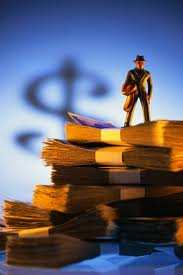 II- PLAN PLURIANUAL DE INVERSIONES6.- ACTIVIDADES DEL PLAN PLURIANUAL DE INVERSIONES6.1.- DIAGNÓSTICO SOBRE EL DESEMPEÑO FISCAL Y FINANCIERO DEL   MUNICIPIO DE ARGELIA A 2012 -2015  Y PROYECTADO A 2021Desde el punto de vista fiscal podemos manifestar que de conformidad con el proceso de empalme, se evidenciaron diferentes inconvenientes en especial en los términos de oportunidad que recomienda el departamento nacional de planeación.  De igual manera manifestamos que debido a estos incumplimientos legales, la presente administración 2012-2015 solicito mediante oficio a los organismos de vigilancia y control departamental su intervención.   Teniendo en cuenta este antecedente podemos manifestar para efectos del presente análisis que la medición del desempeño fiscal conlleva a tratar un conjunto de variables correspondientes a cada categoría de la alcaldía municipal de Argelia cauca. El objetivo metodológico es sintetizar el conjunto de aspectos en uno integral, el cual se denominará el Índice de Desempeño Fiscal. Este índice explica la mayor parte de la variabilidad del conjunto de variables, lo que lo hace atractivo para la toma de decisiones. Una vez obtenido el índice global de desempeño fiscal, es posible usar técnicas multivariadas para el análisis de las relaciones de causalidad e interdependencia entre las variables del estudio. Además, permitirá efectuar análisis de sensibilidad ante cambio en los parámetros del modelo de descentralización.AUTOFINANCIACIÓN DE LOS GASTOS DE FUNCIONAMIENTOLa autofinanciación de los gastos de funcionamiento mide qué parte de los recursos de libre destinación está destinada a pagar la nómina y a cubrir los gastos generales de operación de la administración central. Lo deseable es que este indicador sea igual o menor al límite establecido en la Ley 617 de 2000, de acuerdo con la categoría correspondiente, para el caso de la administración municipal de Argelia cauca, el límite máximo de gastos de funcionamiento en relación al total de ingresos corrientes de libre destinación es del 80%. La información se obtiene a partir de las ejecuciones presupuestales reportadas al DNP. Los ingresos corrientes de libre destinación son los Ingresos tributarios y no tributarios, y se excluyen los recursos que por ley o acto administrativo tienen destinación específica para inversión u otro fin.  Para el caso especifico de Argelia Cauca y según la estructuración del marco fiscal a mediano plazo proyectado al año 2021, la alcaldía de Argelia cauca tiene garantizado el cumplimiento de la ley 617, inclusive y de conformidad con la proyección año a año se obtendrá un ahorro fiscal importante, ya que la planeación financiera y fiscal de esta administración busca cumplir máximo hasta el 72% del 80% establecido, lo que garantiza el ahorro fiscal descrito.  (Ver marco fiscal a mediano plazo anexo).RESPALDO DEL SERVICIO DE LA DEUDAEl indicador de respaldo de la deuda se obtiene como la proporción de los ingresos disponibles que están respaldando el servicio de la deuda. Este indicador guarda relación con los indicadores de las Leyes 358 de 1997 y 819 de 2003 y se espera que la deuda total no supere la capacidad de pago de la entidad ni comprometa su liquidez en el pago de otros gastos.  Para el caso del municipio de Argelia cauca, los recursos para el pago de la deuda están debidamente disponibles tanto presupuestalmente como en la tesorería municipal. DEPENDENCIA DE LAS TRANSFERENCIAS DE LA NACIÓN Y LAS REGALÍASLa dependencia de las transferencias y las regalías miden la importancia que estos recursos tienen en relación con el total de fuentes de financiación, es decir, indica el peso que tienen estos recursos en el total de ingresos y su magnitud refleja el grado en el cual las transferencias y regalías se convierten en los recursos fundamentales para financiar el desarrollo territorial. Un indicador por encima de 60% señala que la entidad territorial financia sus gastos principalmente con recursos de transferencias de la Nación y regalías, como es el caso de Argelia cauca. El monto de las transferencias no incluye los recursos de cofinanciación, pues son recursos no homogéneos a todas las entidades territoriales y, de ser considerados, generarían distorsiones en la evaluación.  Dentro de la planeación financiera y fiscal del presente periodo 2012-2015 se pretende ejecutar un plan de recaudo de los impuestos municipales que mejore el índice de dependencia de la nación. GENERACIÓN DE RECURSOS PROPIOSComo complemento al indicador anterior, se relaciona el de generación de los ingresos propios, es decir, el peso relativo de los ingresos tributarios y no tributarios en el total de ingresos corrientes. Esta es una medida del esfuerzo fiscal que hacen las administraciones. Se espera que las entidades territoriales Desempeño Fiscal de los Departamentos y Municipios 2010 aprovechen su capacidad fiscal plenamente para garantizar recursos complementarios a las transferencias y regalías que contribuyan a financiar el gasto relacionado con el cumplimiento de sus competencias.El indicador se incluye para valorar el esfuerzo que hacen las entidades territoriales de generar rentas propias, pues el solo indicador de transferencias y regalías dejaría incompleto el análisis. Este indicador es importante para valorar explícitamente el esfuerzo fiscal territorial.MAGNITUD DE LA INVERSIÓNEl indicador de magnitud de la inversión pública permite cuantificar el grado de inversión que hace la entidad territorial, respecto del gasto total. Se espera que este indicador sea superior a 50%, lo que significa que más de la mitad del gasto se está destinando a inversión. Para el cálculo de este indicador se entiende como inversión no solamente la formación bruta de capital fijo, sino también lo que se denomina inversión social, la cual incluye el pago de nómina de médicos y maestros, capacitaciones, subsidios, dotaciones escolares, etc. independientemente de la fuente de financiación.En un sentido más amplio, la inversión pública comprende tanto los gastos destinados a incrementar, mantener o mejorar las existencias de capital físico de dominio público destinado a la prestación de servicios sociales (por ejemplo, hospitales, escuelas y vivienda), como el gasto destinado a incrementar, mantener o recuperar la capacidad de generación de beneficios de un recurso humano (por ejemplo, educación, capacitación, nutrición, etc.). Es importante manifestar que en términos de inversión, la alcaldía de Argelia cauca, perfila para esta vigencia 2012 aumentar por medio de libre inversión y del sistema general de participaciones el nivel y la calidad de vida de todos los Argelianos .CAPACIDAD DE AHORROFinalmente, el indicador de capacidad de ahorro es el balance entre los ingresos corrientes y los gastos corrientes, y es igual al ahorro corriente como porcentaje de los ingresos corrientes. Este indicador es una medida de la solvencia que tiene la entidad territorial para generar excedentes propios que se destinen a inversión, complementariamente al uso de transferencias de la Nación y las regalías. Se espera que este indicador sea positivo, es decir, que las entidades territoriales generen ahorro.Este indicador incluye no solamente los ingresos corrientes de libre destinación de que habla la Ley 617 de 2000, sino también aquellos que legalmente no tienen destinación forzosa para inversión, estén o no comprometidos en alguna destinación específica por acto administrativo. A su vez, el indicador incluye dentro de los gastos de funcionamiento las transferencias a los órganos de control (asambleas, contralorías, personerías y concejos) y los gastos de funcionamiento de la administración central. Al gasto corriente se le suman los intereses de la deuda que corresponden en la práctica al costo por el uso del capital y no generan inversión.Tal como lo manifestamos anteriormente la alcaldía de Argelia Cauca perfila para el periodo del año 2012 y hasta el 2021 fecha de proyección de las finanzas publicas de Argelia que tendrá ahorro, el cual se destinara a mejorar la inversión desde todos sus sectores, tanto de infraestructura como comunitarios y sociales. En el análisis del ranking de desempeño fiscal de los municipios correspondiente al año 2010 podemos verificar que el municipio de Argelia requiere mejorar para sus vigencias 2011 y subsiguientes la posición a nivel nacional y departamental, pero en especial lograr mejorar sus indicadores de capacidad de ahorro y desempeño fiscal consolidado.Fuente: Departamento Nacional de PlaneaciónEste proceso de mejoramiento de todos los procesos fiscales,  depende desde luego de la voluntad de los mandatarios locales y de sus equipos de gobierno, es decir, fortalecer las áreas encargadas de la producción y reporte de información fiscal y financiera de tal forma que dicha información sea dentro de los plazos establecidos y con los criterios de validación, claridad, informidad y consistencia de los reportes, pues se ha detectado que muchas veces las evaluaciones y los reportes a organismos de control se presentan por mal reporte, reporte inconsistente o incompleto de la información, más aún cuando se están aplicando las medidas de monitoreo, seguimiento y control al uso de los recursos del SGP.  Para nuestra administración resulta fundamental cumplir con todos los requerimientos de los organismos de vigilancia y control departamental y nacional, con el fin de lograr siempre premio por eficiencia fiscal y administrativa.Para concluir este análisis estructural del estado del municipio actual y proyectado, me permito en calidad de Asesor Financiero conceptuar que el municipio es una entidad con solvencia financiera, equilibrio económico, liquidez para afrontar las obligaciones internas y externas y que además esta proyectado en el 2012-2015 y hasta el año 2021 (si se siguen las instrucciones del marco fiscal a mediano plazo) para ser un municipio viable y líder en el desempeño fiscal con grandes logros en el saneamiento fiscal y premios permanentes por su desempeño fiscal y administrativo.6.1.1.- MATRIZ DE IDENTIFICACIÓN DE PROBLEMAS FISCALES Y FINANCIEROS DE ARGELIA6.2.- MATRICES DE PLANIFICACIÓN POR LÍNEAS ESTRATÉGICAS (OBJETIVOS-INDICADORES-PROGRAMAS-PROYECTOS Y ESTRATEGIAS)6.3.- FUENTES DE FINANCIACIÓN6.4. MARCO FISCAL DE MEDIANO PLAZO6.5.- PLAN FINANCIERO6.6.-  INGRESOS6.6.- INGRESOS6.7. GASTOS (PROYECCIONES)6.8.- FUENTES USOS Y PROYECCIONES6.9.- PRESUPUESTO ANUAL 2012PRESUPUESTO DE INGRESOS AÑO 2012-ARGELIA-                 PRESUPUESTO DE GASTOSARTICULO 3. APROPIESE  para atender los gastos de Funcionamiento, Inversión y de Servicio de la Deuda del  Municipio de Argelia, Departamento del Cauca, durante la vigencia del  primero (1o.) de enero al treinta y uno (31) de diciembre del año dos mil doce (2012), una suma igual a la del cálculo de los ingresos y rentas o sea la suma de:  CATORCE MIL SEISCIENTOS TREINTA Y OCHO  MILLONES CIENTO SETENTA MIL CUATROCIENTOS OCHENTA Y NUEVE PESOS ($14,638,170,489,00) M/CTE., según el detalle que se encuentra a continuación:6.10.-SITUACIÓN FINANCIERA (BALANCE)Dpto.MunicipioPorcentaje de ingresos corrientes destinados a funcionamiento 1/Magnitud de la deuda 2/Porcentaje de ingresos que corresponden a transferencias3/Porcentaje de ingresos que corresponden a recursos propios 4/Porcentaje del gasto total destinado a inversión 5/Capacidad de ahorro 6/Indicador de desempeño Fiscal 7/Posición 2010 a nivel nacionalPosición 2010 a nivel departamentoCAUCAARGELIA44,052,8492,1544,6593,8749,0466,8749115PROBLEMASCAUSAS U ORIGENALTERNATIVAS DE SOLUCIÓNALTERNATIVA  SELECCIONADAINOPORTUNIDAD EN LA PRESENTACION DE LA INFORMACION FINANCIERA ANTE LOS ORGANISMOS DE VIGILANCIA Y CONTROLFalta de equipos Desconocimiento en la elaboración de la información requeridaDuplicidad de funcionesIdentificación de un responsable de consolidación de la informaciónPlanificación del proceso financieroPlanificación del proceso financieroFALTA DE RAZONABILIDAD DE LA INFORMACION CONTABLEDesorden administrativo Falta de personal competenteContratación de personal competenteConsolidación del software administrativo y financieroConsolidación del software administrativo y financiero.INDICADORES DE DESEMPEÑO FISCAL POR DEBAJO DE LA MEDIA SUGERIDA POR PLANEACION NACIONALInoperancia en la elaboración del marco fiscal a mediano plazo con sus respectivos anexos de conformidad a las necesidades del municipioReestructuración del marco fiscal y el presupuesto aprobado para la vigencia 2012Capacitación a los funcionarios del área financieraReestructuración del marco fiscal y el presupuesto aprobado para la vigencia 2012DEFICIENTE RECAUDO DE IMPUESTOS MUNICIPALESFalta de planeación financieraPersonal sin perfilDesconocimiento del manejo del software de recaudosImplementación de políticas de recaudo municipalIncentivos a los contribuyentesPlan de  incentivos a los contribuyentesINCUMPLIMIENTO EN LOS LIMITES DE GASTOS DE FUNCIONAMIENTO CON RESPECTO A LOS INGRESOS CORRIENTES DE LIBRE DESTINACIONMala distribución y calificación de los ingresos corrientes de libre destinaciónIneficiente control al giro de gastos de funcionamientoMala interpretación normativaControl permanentes mensual de la ejecución presupuestal de ingresos y gastosParametrizacion de los ingresos corrientes de libre destinación, tanto de ingresos tributarios como no tributariosControl permanentes mensual de la ejecución presupuestal de ingresos y gastosMATRIZ DE PLANIFICACIÓN -  PLAN DE DESARROLLO MUNICIPAL -ARGELIA-CAUCA-.2.012 - 2.015MATRIZ DE PLANIFICACIÓN -  PLAN DE DESARROLLO MUNICIPAL -ARGELIA-CAUCA-.2.012 - 2.015MATRIZ DE PLANIFICACIÓN -  PLAN DE DESARROLLO MUNICIPAL -ARGELIA-CAUCA-.2.012 - 2.015MATRIZ DE PLANIFICACIÓN -  PLAN DE DESARROLLO MUNICIPAL -ARGELIA-CAUCA-.2.012 - 2.015MATRIZ DE PLANIFICACIÓN -  PLAN DE DESARROLLO MUNICIPAL -ARGELIA-CAUCA-.2.012 - 2.015MATRIZ DE PLANIFICACIÓN -  PLAN DE DESARROLLO MUNICIPAL -ARGELIA-CAUCA-.2.012 - 2.015MATRIZ DE PLANIFICACIÓN -  PLAN DE DESARROLLO MUNICIPAL -ARGELIA-CAUCA-.2.012 - 2.015MATRIZ DE PLANIFICACIÓN -  PLAN DE DESARROLLO MUNICIPAL -ARGELIA-CAUCA-.2.012 - 2.015MATRIZ DE PLANIFICACIÓN -  PLAN DE DESARROLLO MUNICIPAL -ARGELIA-CAUCA-.2.012 - 2.015MATRIZ DE PLANIFICACIÓN -  PLAN DE DESARROLLO MUNICIPAL -ARGELIA-CAUCA-.2.012 - 2.015MATRIZ DE PLANIFICACIÓN -  PLAN DE DESARROLLO MUNICIPAL -ARGELIA-CAUCA-.2.012 - 2.015MATRIZ DE PLANIFICACIÓN -  PLAN DE DESARROLLO MUNICIPAL -ARGELIA-CAUCA-.2.012 - 2.015MATRIZ DE PLANIFICACIÓN -  PLAN DE DESARROLLO MUNICIPAL -ARGELIA-CAUCA-.2.012 - 2.015MATRIZ DE PLANIFICACIÓN -  PLAN DE DESARROLLO MUNICIPAL -ARGELIA-CAUCA-.2.012 - 2.015LINEA ESTRATÉGICA: BIENESTAR SOCIAL PARA EL DESARROLLO INTEGRALLINEA ESTRATÉGICA: BIENESTAR SOCIAL PARA EL DESARROLLO INTEGRALLINEA ESTRATÉGICA: BIENESTAR SOCIAL PARA EL DESARROLLO INTEGRALLINEA ESTRATÉGICA: BIENESTAR SOCIAL PARA EL DESARROLLO INTEGRALLINEA ESTRATÉGICA: BIENESTAR SOCIAL PARA EL DESARROLLO INTEGRALLINEA ESTRATÉGICA: BIENESTAR SOCIAL PARA EL DESARROLLO INTEGRALLINEA ESTRATÉGICA: BIENESTAR SOCIAL PARA EL DESARROLLO INTEGRALLINEA ESTRATÉGICA: BIENESTAR SOCIAL PARA EL DESARROLLO INTEGRALLINEA ESTRATÉGICA: BIENESTAR SOCIAL PARA EL DESARROLLO INTEGRALLINEA ESTRATÉGICA: BIENESTAR SOCIAL PARA EL DESARROLLO INTEGRALLINEA ESTRATÉGICA: BIENESTAR SOCIAL PARA EL DESARROLLO INTEGRALLINEA ESTRATÉGICA: BIENESTAR SOCIAL PARA EL DESARROLLO INTEGRALLINEA ESTRATÉGICA: BIENESTAR SOCIAL PARA EL DESARROLLO INTEGRALLINEA ESTRATÉGICA: BIENESTAR SOCIAL PARA EL DESARROLLO INTEGRALCOMPONENTE: SALUDCOMPONENTE: SALUDCOMPONENTE: SALUDCOMPONENTE: SALUDCOMPONENTE: SALUDCOMPONENTE: SALUDCOMPONENTE: SALUDCOMPONENTE: SALUDCOMPONENTE: SALUDCOMPONENTE: SALUDCOMPONENTE: SALUDCOMPONENTE: SALUDCOMPONENTE: SALUDCOMPONENTE: SALUDObjetivo:  Desarrollar diversas acciones del Plan de Salud que garanticen los derechos a una vida saludable para la población del Municipio de Argelia Cauca.Objetivo:  Desarrollar diversas acciones del Plan de Salud que garanticen los derechos a una vida saludable para la población del Municipio de Argelia Cauca.Objetivo:  Desarrollar diversas acciones del Plan de Salud que garanticen los derechos a una vida saludable para la población del Municipio de Argelia Cauca.Objetivo:  Desarrollar diversas acciones del Plan de Salud que garanticen los derechos a una vida saludable para la población del Municipio de Argelia Cauca.Objetivo:  Desarrollar diversas acciones del Plan de Salud que garanticen los derechos a una vida saludable para la población del Municipio de Argelia Cauca.Objetivo:  Desarrollar diversas acciones del Plan de Salud que garanticen los derechos a una vida saludable para la población del Municipio de Argelia Cauca.Objetivo:  Desarrollar diversas acciones del Plan de Salud que garanticen los derechos a una vida saludable para la población del Municipio de Argelia Cauca.Objetivo:  Desarrollar diversas acciones del Plan de Salud que garanticen los derechos a una vida saludable para la población del Municipio de Argelia Cauca.Objetivo:  Desarrollar diversas acciones del Plan de Salud que garanticen los derechos a una vida saludable para la población del Municipio de Argelia Cauca.Objetivo:  Desarrollar diversas acciones del Plan de Salud que garanticen los derechos a una vida saludable para la población del Municipio de Argelia Cauca.Objetivo:  Desarrollar diversas acciones del Plan de Salud que garanticen los derechos a una vida saludable para la población del Municipio de Argelia Cauca.Objetivo:  Desarrollar diversas acciones del Plan de Salud que garanticen los derechos a una vida saludable para la población del Municipio de Argelia Cauca.PROGRAMAOBJETIVOS DE RESULTADOSINDICADOR DE RESULTADOSINDICADOR DE RESULTADOSOBJETIVOS DE PRODUCTOOBJETIVOS DE PRODUCTOINDICADORES DE PRODUCTOINDICADORES DE PRODUCTOMETAS METAS PROYECTOS Y/O ESTRATEGIASPROYECTOS Y/O ESTRATEGIASPROYECTOS Y/O ESTRATEGIASRECURSOS PLAN MUNICIPAL DE  SALUD Universalización del aseguramiento.Porcentaje de población asegurada al SGSSSPorcentaje de población asegurada al SGSSSAumentar las Personas Aseguradas Aumentar las Personas Aseguradas Número de personas aseguradasNúmero de personas aseguradasAseguramiento en saludAseguramiento en saludAseguramiento en saludPLAN MUNICIPAL DE  SALUD Gestionar y supervisar el acceso a la prestación de servicios de salud con calidad a la población de su municipio.Plan de Mejora al sistema de salud de la población localPlan de Mejora al sistema de salud de la población localGarantizar la eficiencia en la administración y gestión de saludGarantizar la eficiencia en la administración y gestión de saludPlan de mejoramiento al sistema de salud para la comunidadPlan de mejoramiento al sistema de salud para la comunidadPlan de Acción para el mejoramiento del sistema de salud.Plan de Acción para el mejoramiento del sistema de salud.Plan de Acción para el mejoramiento del sistema de salud.PLAN MUNICIPAL DE  SALUD Formular  políticas públicas  intersectoriales que permitan impactar los determinantes sociales de la salud.Políticas públicas formuladas intersectorialmente con enfoque de determinantes sociales de la saludPolíticas públicas formuladas intersectorialmente con enfoque de determinantes sociales de la saludFormular las políticas públicasFormular las políticas públicasPolíticas Públicas formuladasPolíticas Públicas formuladasPolíticas Públicas de salud sexual y reproductiva, envejecimiento y vejez, de salud sexual y reproductiva,  Seguridad Alimentaria, primera infancia, inclusión educativa y etnoeducativa, empleo y erradicación de la pobreza, de juventudes, HAZ PAZPolíticas Públicas de salud sexual y reproductiva, envejecimiento y vejez, de salud sexual y reproductiva,  Seguridad Alimentaria, primera infancia, inclusión educativa y etnoeducativa, empleo y erradicación de la pobreza, de juventudes, HAZ PAZPolíticas Públicas de salud sexual y reproductiva, envejecimiento y vejez, de salud sexual y reproductiva,  Seguridad Alimentaria, primera infancia, inclusión educativa y etnoeducativa, empleo y erradicación de la pobreza, de juventudes, HAZ PAZPLAN MUNICIPAL DE  SALUD Formular el Plan Decenal de Salud Pública territorial con enfoque diferencial que articule  todas las políticas públicas.Plan Decenal de Salud Pública con enfoque diferencial formulado en el segundo semestre del 2012 e implementado de acuerdo a las directrices que para el efecto expedirá el Ministerio de Salud y Protección Social.Plan Decenal de Salud Pública con enfoque diferencial formulado en el segundo semestre del 2012 e implementado de acuerdo a las directrices que para el efecto expedirá el Ministerio de Salud y Protección Social.Formular el Plan de Salud PublicaFormular el Plan de Salud PublicaPolíticas formuladasPolíticas formuladasPlan decenal de Salud Publica MunicipalPlan decenal de Salud Publica MunicipalPlan decenal de Salud Publica MunicipalPLAN MUNICIPAL DE  SALUD Trabajar las metas de los Objetivos de Desarrollo del Milenio:
• Reducción de la desnutrición infantil.
• Reducir la mortalidad infantil  y en la niñez.
• Reducir la tasa de mortalidad materna.
• Lograr el acceso universal a la salud sexual y reproductiva.
• Reducir el VIH/SIDA, la malaria y otras enfermedades.Cobertura de vacunación con DPT en menores de 1 año-triple viralCobertura de vacunación con DPT en menores de 1 año-triple viralRealizar el esquema completo de vacunación a los niñosRealizar el esquema completo de vacunación a los niñosPlan de Salud  FormuladoPlan de Salud  FormuladoPlan de Salud Pública MunicipalPlan de Salud Pública MunicipalPlan de Salud Pública MunicipalPLAN MUNICIPAL DE  SALUD Trabajar las metas de los Objetivos de Desarrollo del Milenio:
• Reducción de la desnutrición infantil.
• Reducir la mortalidad infantil  y en la niñez.
• Reducir la tasa de mortalidad materna.
• Lograr el acceso universal a la salud sexual y reproductiva.
• Reducir el VIH/SIDA, la malaria y otras enfermedades.Plan de Salud con énfasis en la reducción de los niveles de nutrición, mortalidad infantil y materna y del VIH sida, la malaria y otras enfermedades. Igualmente inclusión de universalidad a la salud sexual y reproductiva en lo localPlan de Salud con énfasis en la reducción de los niveles de nutrición, mortalidad infantil y materna y del VIH sida, la malaria y otras enfermedades. Igualmente inclusión de universalidad a la salud sexual y reproductiva en lo localRealizar el Plan anual de capacitación y de SaludRealizar el Plan anual de capacitación y de SaludPlan de Capacitación y de Salud  FormuladoPlan de Capacitación y de Salud  FormuladoPlan anual de Salud local.-                    Plan de Capacitación para mejorar los niveles de conocimiento sobre temas incluidos en los Objetivos del Milenio, prevención contra la drogadicción, abuso sexual, embarazos a temprana edad, infancia, adolescencia, adulto mayor, entre otros...Plan anual de Salud local.-                    Plan de Capacitación para mejorar los niveles de conocimiento sobre temas incluidos en los Objetivos del Milenio, prevención contra la drogadicción, abuso sexual, embarazos a temprana edad, infancia, adolescencia, adulto mayor, entre otros...Plan anual de Salud local.-                    Plan de Capacitación para mejorar los niveles de conocimiento sobre temas incluidos en los Objetivos del Milenio, prevención contra la drogadicción, abuso sexual, embarazos a temprana edad, infancia, adolescencia, adulto mayor, entre otros...MEJORAMIENTO DE LA CALIDAD DEL SERVICIOFortalecer el Sistema de Información territorial en Salud que permita evaluar el avance municipal en saludSistema de información que de cuenta del avance municipal frente a indicadores de saludSistema de información que de cuenta del avance municipal frente a indicadores de saludActualizar el Sistema de informaciónActualizar el Sistema de informaciónSistema de información actualizadoSistema de información actualizadoSistema de informaciónSistema de informaciónSistema de informaciónMEJORAMIENTO DE LA CALIDAD DEL SERVICIOFortalecer el Sistema de Información territorial en Salud que permita evaluar el avance municipal en saludSistema de información que de cuenta del avance municipal frente a indicadores de saludSistema de información que de cuenta del avance municipal frente a indicadores de saludActualizar el Sistema de informaciónActualizar el Sistema de informaciónSistema de información actualizadoSistema de información actualizadoSistema de informaciónSistema de informaciónSistema de informaciónMEJORAMIENTO DE LA CALIDAD DEL SERVICIOPromocionar la atención especial  en la población vulnerable (Niños, niñas, adolescentes, jovenes, adulto mayor, madres gestantes,  desplazados, discapacitados,  red unidos, equidad de género)Porcentaje de cobertura con atención integral a la población vulnerable municipalPorcentaje de cobertura con atención integral a la población vulnerable municipalAdelantar el proceso de atención integral a la población vulnerable a nivel municipalAdelantar el proceso de atención integral a la población vulnerable a nivel municipalPorcentaje de la población vulnerable atendida mediante la promoción de la atención integralPorcentaje de la población vulnerable atendida mediante la promoción de la atención integralEstrategia de cero a siempre- Garantizar los derechos de los niños-Ampliación de cobertura red unidos, de clubes juveniles y prejuveniles,  Garantía  sobre derechos a la población vulnerable (desplazada-discapacitada-género,etc)Estrategia de cero a siempre- Garantizar los derechos de los niños-Ampliación de cobertura red unidos, de clubes juveniles y prejuveniles,  Garantía  sobre derechos a la población vulnerable (desplazada-discapacitada-género,etc)Estrategia de cero a siempre- Garantizar los derechos de los niños-Ampliación de cobertura red unidos, de clubes juveniles y prejuveniles,  Garantía  sobre derechos a la población vulnerable (desplazada-discapacitada-género,etc)MEJORAMIENTO DE LA CALIDAD DEL SERVICIOPromocionar la atención especial  en la población vulnerable (Niños, niñas, adolescentes, jovenes, adulto mayor, madres gestantes,  desplazados, discapacitados,  red unidos, equidad de género)Porcentaje de cobertura con atención integral a la población vulnerable municipalPorcentaje de cobertura con atención integral a la población vulnerable municipalAdelantar el proceso de atención integral a la población vulnerable a nivel municipalAdelantar el proceso de atención integral a la población vulnerable a nivel municipalPorcentaje de la población vulnerable atendida mediante la promoción de la atención integralPorcentaje de la población vulnerable atendida mediante la promoción de la atención integralEstrategia de cero a siempre- Garantizar los derechos de los niños-Ampliación de cobertura red unidos, de clubes juveniles y prejuveniles,  Garantía  sobre derechos a la población vulnerable (desplazada-discapacitada-género,etc)Estrategia de cero a siempre- Garantizar los derechos de los niños-Ampliación de cobertura red unidos, de clubes juveniles y prejuveniles,  Garantía  sobre derechos a la población vulnerable (desplazada-discapacitada-género,etc)Estrategia de cero a siempre- Garantizar los derechos de los niños-Ampliación de cobertura red unidos, de clubes juveniles y prejuveniles,  Garantía  sobre derechos a la población vulnerable (desplazada-discapacitada-género,etc)MEJORAMIENTO DE LA CALIDAD DEL SERVICIOMejorar  la parte Institucional de la ESE del Municipio de ArgeliaPlan de reingenieria para la ESE municipal, que garantice mejoras en la atención y prestación de los servicios a la comunidadPlan de reingenieria para la ESE municipal, que garantice mejoras en la atención y prestación de los servicios a la comunidadElaborar plan de reingenieria a la ESE del Municipio, con miras a mejorar la atención y prestación de los serviviosElaborar plan de reingenieria a la ESE del Municipio, con miras a mejorar la atención y prestación de los serviviosNivel de cualificación en la atención y prestación de los servicios a la población local. Personal calificadoNivel de cualificación en la atención y prestación de los servicios a la población local. Personal calificadoPlan de reingenieria para ser aplicado a la ESE MunicipalPlan de reingenieria para ser aplicado a la ESE MunicipalPlan de reingenieria para ser aplicado a la ESE MunicipalMEJORAMIENTO DE LA CALIDAD DEL SERVICIOMejorar  la parte Institucional de la ESE del Municipio de ArgeliaPlan de reingenieria para la ESE municipal, que garantice mejoras en la atención y prestación de los servicios a la comunidadPlan de reingenieria para la ESE municipal, que garantice mejoras en la atención y prestación de los servicios a la comunidadElaborar plan de reingenieria a la ESE del Municipio, con miras a mejorar la atención y prestación de los serviviosElaborar plan de reingenieria a la ESE del Municipio, con miras a mejorar la atención y prestación de los serviviosNivel de cualificación en la atención y prestación de los servicios a la población local. Personal calificadoNivel de cualificación en la atención y prestación de los servicios a la población local. Personal calificadoPlan de reingenieria para ser aplicado a la ESE MunicipalPlan de reingenieria para ser aplicado a la ESE MunicipalPlan de reingenieria para ser aplicado a la ESE MunicipalMEJORAMIENTO DE LA CALIDAD DEL SERVICIOConstruir, ampliar, remodelar, mantener y dotar, las instituciones relacionadas con la prestación de los servicios de salud a cargo del Municipio.Plan de ampliación y/o mejoramiento de la infraestructura de saludPlan de ampliación y/o mejoramiento de la infraestructura de saludDesarrollar Plan de mejoramiento de la infraestructura de salud Desarrollar Plan de mejoramiento de la infraestructura de salud Número de hospitales y centros de salud construidos, ampliados, mejorados, remodelados y dotados.Número de hospitales y centros de salud construidos, ampliados, mejorados, remodelados y dotados.Plan de infraestructura, construcción, equipamiento, adecuación y dotación de establecimientos para la prestación de servicios de salud en el Municipio (Construcción-dotaciónPlan de infraestructura, construcción, equipamiento, adecuación y dotación de establecimientos para la prestación de servicios de salud en el Municipio (Construcción-dotaciónPlan de infraestructura, construcción, equipamiento, adecuación y dotación de establecimientos para la prestación de servicios de salud en el Municipio (Construcción-dotaciónMEJORAMIENTO DE LA CALIDAD DEL SERVICIODesarrollar campañas educativas para fortalecer la formación de padres, adolescentes, adultos, adultos mayores, en temas relacionados con existencia, desarrollo y ciudadanía y protección especialPlan de capacitación para desarrollar campañas educativas sobre temas de planificación familiar, control prenatal, parto, posparto, maternidad y paternidad responsable, salud sexual y reproductiva, nutrición, lactancia materna, BPM familiar, documentación de jóvenesPlan de capacitación para desarrollar campañas educativas sobre temas de planificación familiar, control prenatal, parto, posparto, maternidad y paternidad responsable, salud sexual y reproductiva, nutrición, lactancia materna, BPM familiar, documentación de jóvenesElaborar y desarrollar Plan de Capacitación para realizar campañas educativas sobre temas relacionados con diferentes temas pertinentes al propósito de mejorar la calidad de la salud municipalElaborar y desarrollar Plan de Capacitación para realizar campañas educativas sobre temas relacionados con diferentes temas pertinentes al propósito de mejorar la calidad de la salud municipalNúmero de campañas educativas realizadas en las zonas rurales y a nivel del casco urbanoNúmero de campañas educativas realizadas en las zonas rurales y a nivel del casco urbanoPlan de capacitación para desarrollar campañas educativas sobre temas de planificación familiar, control prenatal, parto, posparto, maternidad y paternidad responsable, salud sexual y reproductiva, nutrición, lactancia materna, BPM familiar, documentación de jóvenesPlan de capacitación para desarrollar campañas educativas sobre temas de planificación familiar, control prenatal, parto, posparto, maternidad y paternidad responsable, salud sexual y reproductiva, nutrición, lactancia materna, BPM familiar, documentación de jóvenesPlan de capacitación para desarrollar campañas educativas sobre temas de planificación familiar, control prenatal, parto, posparto, maternidad y paternidad responsable, salud sexual y reproductiva, nutrición, lactancia materna, BPM familiar, documentación de jóvenesMEJORAMIENTO DE LA CALIDAD DEL SERVICIODesarrollar campañas educativas para fortalecer la formación de padres, adolescentes, adultos, adultos mayores, en temas relacionados con existencia, desarrollo y ciudadanía y protección especialPlan de capacitación para desarrollar campañas educativas sobre temas de planificación familiar, control prenatal, parto, posparto, maternidad y paternidad responsable, salud sexual y reproductiva, nutrición, lactancia materna, BPM familiar, documentación de jóvenesPlan de capacitación para desarrollar campañas educativas sobre temas de planificación familiar, control prenatal, parto, posparto, maternidad y paternidad responsable, salud sexual y reproductiva, nutrición, lactancia materna, BPM familiar, documentación de jóvenesElaborar y desarrollar Plan de Capacitación para realizar campañas educativas sobre temas relacionados con diferentes temas pertinentes al propósito de mejorar la calidad de la salud municipalElaborar y desarrollar Plan de Capacitación para realizar campañas educativas sobre temas relacionados con diferentes temas pertinentes al propósito de mejorar la calidad de la salud municipalNúmero de campañas educativas realizadas en las zonas rurales y a nivel del casco urbanoNúmero de campañas educativas realizadas en las zonas rurales y a nivel del casco urbanoPlan de capacitación para desarrollar campañas educativas sobre temas de planificación familiar, control prenatal, parto, posparto, maternidad y paternidad responsable, salud sexual y reproductiva, nutrición, lactancia materna, BPM familiar, documentación de jóvenesPlan de capacitación para desarrollar campañas educativas sobre temas de planificación familiar, control prenatal, parto, posparto, maternidad y paternidad responsable, salud sexual y reproductiva, nutrición, lactancia materna, BPM familiar, documentación de jóvenesPlan de capacitación para desarrollar campañas educativas sobre temas de planificación familiar, control prenatal, parto, posparto, maternidad y paternidad responsable, salud sexual y reproductiva, nutrición, lactancia materna, BPM familiar, documentación de jóvenesSEGURIDAD ALIMENTARIAGarantizar de manera progresiva la seguridad alimentaria y nutricional de la población  más vulnerableAcciones que contribuyan a disminuir los índices de desnutrición en escolares sus familias y en la población vulnerableAcciones que contribuyan a disminuir los índices de desnutrición en escolares sus familias y en la población vulnerablePlan de seguridad alimentaria para el Municipio de Argelia CaucaPlan de seguridad alimentaria para el Municipio de Argelia CaucaNúmero de estudiantes y población vulnerable  beneficiados con el suministro de alimentos nutritivos Número de estudiantes y población vulnerable  beneficiados con el suministro de alimentos nutritivos Plan de Seguridad Alimentaria y NutricionalPlan de Seguridad Alimentaria y NutricionalPlan de Seguridad Alimentaria y NutricionalSEGURIDAD ALIMENTARIAGarantizar de manera progresiva la seguridad alimentaria y nutricional de la población  más vulnerableAcciones que contribuyan a disminuir los índices de desnutrición en escolares sus familias y en la población vulnerableAcciones que contribuyan a disminuir los índices de desnutrición en escolares sus familias y en la población vulnerablePlan de seguridad alimentaria para el Municipio de Argelia CaucaPlan de seguridad alimentaria para el Municipio de Argelia CaucaNúmero de estudiantes y población vulnerable  beneficiados con el suministro de alimentos nutritivos Número de estudiantes y población vulnerable  beneficiados con el suministro de alimentos nutritivos Plan de Seguridad Alimentaria y NutricionalPlan de Seguridad Alimentaria y NutricionalPlan de Seguridad Alimentaria y NutricionalMATRIZ DE PLANIFICACIÓN -  PLAN DE DESARROLLO MUNICIPAL -ARGELIA-CAUCA-.2.012 - 2.015MATRIZ DE PLANIFICACIÓN -  PLAN DE DESARROLLO MUNICIPAL -ARGELIA-CAUCA-.2.012 - 2.015MATRIZ DE PLANIFICACIÓN -  PLAN DE DESARROLLO MUNICIPAL -ARGELIA-CAUCA-.2.012 - 2.015MATRIZ DE PLANIFICACIÓN -  PLAN DE DESARROLLO MUNICIPAL -ARGELIA-CAUCA-.2.012 - 2.015MATRIZ DE PLANIFICACIÓN -  PLAN DE DESARROLLO MUNICIPAL -ARGELIA-CAUCA-.2.012 - 2.015MATRIZ DE PLANIFICACIÓN -  PLAN DE DESARROLLO MUNICIPAL -ARGELIA-CAUCA-.2.012 - 2.015MATRIZ DE PLANIFICACIÓN -  PLAN DE DESARROLLO MUNICIPAL -ARGELIA-CAUCA-.2.012 - 2.015MATRIZ DE PLANIFICACIÓN -  PLAN DE DESARROLLO MUNICIPAL -ARGELIA-CAUCA-.2.012 - 2.015MATRIZ DE PLANIFICACIÓN -  PLAN DE DESARROLLO MUNICIPAL -ARGELIA-CAUCA-.2.012 - 2.015LINEA ESTRATÉGICA: BIENESTAR SOCIAL PARA EL DESARROLLO INTEGRALLINEA ESTRATÉGICA: BIENESTAR SOCIAL PARA EL DESARROLLO INTEGRALLINEA ESTRATÉGICA: BIENESTAR SOCIAL PARA EL DESARROLLO INTEGRALLINEA ESTRATÉGICA: BIENESTAR SOCIAL PARA EL DESARROLLO INTEGRALLINEA ESTRATÉGICA: BIENESTAR SOCIAL PARA EL DESARROLLO INTEGRALLINEA ESTRATÉGICA: BIENESTAR SOCIAL PARA EL DESARROLLO INTEGRALLINEA ESTRATÉGICA: BIENESTAR SOCIAL PARA EL DESARROLLO INTEGRALLINEA ESTRATÉGICA: BIENESTAR SOCIAL PARA EL DESARROLLO INTEGRALLINEA ESTRATÉGICA: BIENESTAR SOCIAL PARA EL DESARROLLO INTEGRALCOMPONENTE: RECREACIÓN-DEPORTE Y CULTURACOMPONENTE: RECREACIÓN-DEPORTE Y CULTURACOMPONENTE: RECREACIÓN-DEPORTE Y CULTURACOMPONENTE: RECREACIÓN-DEPORTE Y CULTURACOMPONENTE: RECREACIÓN-DEPORTE Y CULTURACOMPONENTE: RECREACIÓN-DEPORTE Y CULTURACOMPONENTE: RECREACIÓN-DEPORTE Y CULTURACOMPONENTE: RECREACIÓN-DEPORTE Y CULTURACOMPONENTE: RECREACIÓN-DEPORTE Y CULTURAObjetivo:  Adelantar actividades a nivel Municipal-Departamental, que incentiven el desarrollo deportivo y cultural en todos sus ámbitos, gestionando los recursos necesarios para proyectar el Municipio de Argelia-Cauca en  el entorno  (sur-occidente Caucano).Objetivo:  Adelantar actividades a nivel Municipal-Departamental, que incentiven el desarrollo deportivo y cultural en todos sus ámbitos, gestionando los recursos necesarios para proyectar el Municipio de Argelia-Cauca en  el entorno  (sur-occidente Caucano).Objetivo:  Adelantar actividades a nivel Municipal-Departamental, que incentiven el desarrollo deportivo y cultural en todos sus ámbitos, gestionando los recursos necesarios para proyectar el Municipio de Argelia-Cauca en  el entorno  (sur-occidente Caucano).Objetivo:  Adelantar actividades a nivel Municipal-Departamental, que incentiven el desarrollo deportivo y cultural en todos sus ámbitos, gestionando los recursos necesarios para proyectar el Municipio de Argelia-Cauca en  el entorno  (sur-occidente Caucano).Objetivo:  Adelantar actividades a nivel Municipal-Departamental, que incentiven el desarrollo deportivo y cultural en todos sus ámbitos, gestionando los recursos necesarios para proyectar el Municipio de Argelia-Cauca en  el entorno  (sur-occidente Caucano).Objetivo:  Adelantar actividades a nivel Municipal-Departamental, que incentiven el desarrollo deportivo y cultural en todos sus ámbitos, gestionando los recursos necesarios para proyectar el Municipio de Argelia-Cauca en  el entorno  (sur-occidente Caucano).Objetivo:  Adelantar actividades a nivel Municipal-Departamental, que incentiven el desarrollo deportivo y cultural en todos sus ámbitos, gestionando los recursos necesarios para proyectar el Municipio de Argelia-Cauca en  el entorno  (sur-occidente Caucano).PROGRAMAOBJETIVOS DE RESULTADOSINDICADOR DE RESULTADOSOBJETIVOS DE PRODUCTOINDICADORES DE PRODUCTOMETAS PROYECTOS Y/O ESTRATEGIASPROYECTOS Y/O ESTRATEGIASRECURSOS MASIFICACIÓN Y CUALIFICACIÓN DEL DEPORTEAumentar el porcentaje de personas que practican  actividades deportivasNúmero de personas que  practican alguna actividad deportiva (recreativa o aficionada)Aumentar el número de programas de actividad física realizados.Número de programas de actividad física realizados.Plan Decenal para el deporte. Institucionalización de Campeonatos de diversas disciplinas a nivel local y departamental.- Eventos recreativos e integración social.Plan Decenal para el deporte. Institucionalización de Campeonatos de diversas disciplinas a nivel local y departamental.- Eventos recreativos e integración social.MASIFICACIÓN Y CUALIFICACIÓN DEL DEPORTEAumentar el porcentaje de personas que practican  actividades deportivasNúmero de personas que  practican alguna actividad deportiva (recreativa o aficionada)Aumentar el número de programas de actividad física realizados.Número de programas de actividad física realizados.Plan Decenal para el deporte. Institucionalización de Campeonatos de diversas disciplinas a nivel local y departamental.- Eventos recreativos e integración social.Plan Decenal para el deporte. Institucionalización de Campeonatos de diversas disciplinas a nivel local y departamental.- Eventos recreativos e integración social.MASIFICACIÓN Y CUALIFICACIÓN DEL DEPORTEConstruir, mantener y dotar los escenarios deportivosCantidad de escenarios deportivos construidos, remodelados y dotados para la práctica deportivaGarantizar mayor número de escenarios deportivos a nivel local para realizar actividades deportivasNúmero de escenarios construidos, remodelados y dotados, que garantizan la práctica deportiva en lo localConstrucción,  y dotación de la Casa del Deporte. Construcción mejoramiento de escenarios deportivos-parques recreativosConstrucción,  y dotación de la Casa del Deporte. Construcción mejoramiento de escenarios deportivos-parques recreativosMASIFICACIÓN Y CUALIFICACIÓN DEL DEPORTEDotación de implementos e instrumentos, para la práctica deportiva a nivel urbano y ruralComunidades, equipos y sectores, beneficiados con la entrega de dotaciones para la recreación y el deporteEntregar dotaciones e implementos para la práctica del deporte y para la recreaciónTotal de dotaciones e implementos entregados para la práctica deportiva y para la recreación de los habitantesDotación de Instrumentos, implementos, y demás materiales o equipos, para la sana práctica del deporte y la recreación de la población localDotación de Instrumentos, implementos, y demás materiales o equipos, para la sana práctica del deporte y la recreación de la población localMASIFICACIÓN Y CUALIFICACIÓN DEL DEPORTEOrganización de los Deportistas y a los clubes respectivos, para mejorar la institucionalidad del Diversos clubes deportivos constituidos legalmente y organizados para la práctica del deporte a nivel local y la representatividad regionalFomentar actividades de capacitación y asesoría para la constitución y/o legalización de clubesnúmero de clubes deportivos legalizados y participando en diferentes competiciones a nivel local y regionalConformación de una institución responsable de la coordinación de todo lo relacionado con el Deporte a nivel municipalConformación de una institución responsable de la coordinación de todo lo relacionado con el Deporte a nivel municipalMASIFICACIÓN Y CUALIFICACIÓN DEL DEPORTEFormar nuestros talentos humanos  como gestores o entrenadores  en diferentes disciplians deportivas y a los deportistas en diferentes categorías (Niños, jóvenes y adultos)Talentos Humanos deportistas formados como entrenadores y deportistas fundamentados en diversas disciplinas deportivasFacilitar la formación tanto de entrenadores deportivos, como de deportistas en período de factibilidadCantidad y calidad de talentos humanos formados como entrenadores y de deportistas fundamentados para la práctica deportivaConvenios Institucionales-cofinanciación para la formación tecnico-deportiva y de  Escuelas para la formación deportiva, de niños, adolescentes, jóvenes y adultos a todo nivelConvenios Institucionales-cofinanciación para la formación tecnico-deportiva y de  Escuelas para la formación deportiva, de niños, adolescentes, jóvenes y adultos a todo nivelDESARROLLO CULTURAL- LÚDICO Y ARTÍSTICOEstimular y promocionar la vinculación de los niños, jóvenes y adultos a la práctica de actividades culturales, lúdicas y artísticasPoblación  vulnerable y demás comunidad vinculados y formados en diversas actividades culturales, lúdicas y artísticasEstimular la práctica del arte, la cultura y la lúdica, como alternativas para el desarrollo de la  libre personalidadPersonas de todas la edades vinculadas a la práctica de las actividades artísticas, lúdicas y cultturalesElaboración y aplicación del Plan Decenal cultural. Creación y operación del Consejo Municipal de Cultura. Institucionalización de eventos (encuentros, festivales, otros). Elaboración y aplicación del Plan Decenal cultural. Creación y operación del Consejo Municipal de Cultura. Institucionalización de eventos (encuentros, festivales, otros). DESARROLLO CULTURAL- LÚDICO Y ARTÍSTICOConstruir, mantener y dotar los escenarios para el fomento cultural y artístico localPoblación en general que se vinculan a actividades de tipo artístico-culturalFomentar construcción, mejoramiento y dotación de escenarios para actividades culturalesEscenarios para el fomento cultural terminados, mejorados y dotados a nivel del municipioConstrucción-mejoramiento y dotación de escenarios para incentivar el desarrollo cultural y artísticoConstrucción-mejoramiento y dotación de escenarios para incentivar el desarrollo cultural y artísticoDESARROLLO CULTURAL- LÚDICO Y ARTÍSTICODotación de implementos e instrumentos, para la práctica del arte-cultura a nivel urbano y ruralComunidades, grupos y sectores, beneficiados con la entrega de dotaciones para la formación artístico-cultural Entregar dotaciones e implementos para la práctica del arte y la culturaTotal de dotaciones e implementos entregados para la práctica cultural y artística de los habitantesDotación de Instrumentos, implementos, y  materiales o equipos, para la sana práctica del arte y la cultura, alternativa para el aprovechamiento del tiempo disponibleDotación de Instrumentos, implementos, y  materiales o equipos, para la sana práctica del arte y la cultura, alternativa para el aprovechamiento del tiempo disponibleDESARROLLO CULTURAL- LÚDICO Y ARTÍSTICODotación de implementos e instrumentos, para la práctica deportiva a nivel urbano y ruralComunidades, equipos y sectores, beneficiados con la entrega de dotaciones para la recreación y el deporteEntregar dotaciones e implementos para la práctica del deporte y para la recreaciónTotal de dotaciones e implementos entregados para la práctica deportiva y para la recreación de los habitantesDotación de Instrumentos, implementos, y demás materiales o equipos, para la sana práctica del deporte y la recreación de la población localDotación de Instrumentos, implementos, y demás materiales o equipos, para la sana práctica del deporte y la recreación de la población localDESARROLLO CULTURAL- LÚDICO Y ARTÍSTICORealizar  actividades, que permitan tener patrimonio cultural hacia la identidad y sentido de pertenenciaIdentificación del patrimonio cultural Argeliano, como garante del sentido de pertenenciaRealizar diferentes eventos locales para tener nuestra propia identidad culturalPatrimonio cultural-artístico que identifique a los Argelianos en diferentes contextosRealización de eventos, concursos, certámenes, para identificar el patrimonio propio de los ArgelianosRealización de eventos, concursos, certámenes, para identificar el patrimonio propio de los ArgelianosDESARROLLO CULTURAL- LÚDICO Y ARTÍSTICORealizar  actividades, que permitan tener patrimonio cultural hacia la identidad y sentido de pertenenciaIdentificación del patrimonio cultural Argeliano, como garante del sentido de pertenenciaRealizar diferentes eventos locales para tener nuestra propia identidad culturalPatrimonio cultural-artístico que identifique a los Argelianos en diferentes contextosRealización de eventos, concursos, certámenes, para identificar el patrimonio propio de los ArgelianosRealización de eventos, concursos, certámenes, para identificar el patrimonio propio de los ArgelianosMATRIZ DE PLANIFICACIÓN -  PLAN DE DESARROLLO MUNICIPAL -ARGELIA-CAUCA-  2.012 - 2.015MATRIZ DE PLANIFICACIÓN -  PLAN DE DESARROLLO MUNICIPAL -ARGELIA-CAUCA-  2.012 - 2.015MATRIZ DE PLANIFICACIÓN -  PLAN DE DESARROLLO MUNICIPAL -ARGELIA-CAUCA-  2.012 - 2.015MATRIZ DE PLANIFICACIÓN -  PLAN DE DESARROLLO MUNICIPAL -ARGELIA-CAUCA-  2.012 - 2.015MATRIZ DE PLANIFICACIÓN -  PLAN DE DESARROLLO MUNICIPAL -ARGELIA-CAUCA-  2.012 - 2.015MATRIZ DE PLANIFICACIÓN -  PLAN DE DESARROLLO MUNICIPAL -ARGELIA-CAUCA-  2.012 - 2.015MATRIZ DE PLANIFICACIÓN -  PLAN DE DESARROLLO MUNICIPAL -ARGELIA-CAUCA-  2.012 - 2.015MATRIZ DE PLANIFICACIÓN -  PLAN DE DESARROLLO MUNICIPAL -ARGELIA-CAUCA-  2.012 - 2.015LINEA ESTRATÉGICA: BIENESTAR SOCIAL PARA EL DESARROLLO INTEGRALLINEA ESTRATÉGICA: BIENESTAR SOCIAL PARA EL DESARROLLO INTEGRALLINEA ESTRATÉGICA: BIENESTAR SOCIAL PARA EL DESARROLLO INTEGRALLINEA ESTRATÉGICA: BIENESTAR SOCIAL PARA EL DESARROLLO INTEGRALLINEA ESTRATÉGICA: BIENESTAR SOCIAL PARA EL DESARROLLO INTEGRALLINEA ESTRATÉGICA: BIENESTAR SOCIAL PARA EL DESARROLLO INTEGRALLINEA ESTRATÉGICA: BIENESTAR SOCIAL PARA EL DESARROLLO INTEGRALLINEA ESTRATÉGICA: BIENESTAR SOCIAL PARA EL DESARROLLO INTEGRALCOMPONENTE: SEGURIDAD, CONVIVENCIA  Y CULTURA CIUDADANACOMPONENTE: SEGURIDAD, CONVIVENCIA  Y CULTURA CIUDADANACOMPONENTE: SEGURIDAD, CONVIVENCIA  Y CULTURA CIUDADANACOMPONENTE: SEGURIDAD, CONVIVENCIA  Y CULTURA CIUDADANACOMPONENTE: SEGURIDAD, CONVIVENCIA  Y CULTURA CIUDADANACOMPONENTE: SEGURIDAD, CONVIVENCIA  Y CULTURA CIUDADANACOMPONENTE: SEGURIDAD, CONVIVENCIA  Y CULTURA CIUDADANACOMPONENTE: SEGURIDAD, CONVIVENCIA  Y CULTURA CIUDADANAObjetivo:  Garantizar a los Argelianos la vida, honra, bienes, derechos y una convivencia armónica y equilibrada, convertidos en patrimonio colectivo.Objetivo:  Garantizar a los Argelianos la vida, honra, bienes, derechos y una convivencia armónica y equilibrada, convertidos en patrimonio colectivo.Objetivo:  Garantizar a los Argelianos la vida, honra, bienes, derechos y una convivencia armónica y equilibrada, convertidos en patrimonio colectivo.Objetivo:  Garantizar a los Argelianos la vida, honra, bienes, derechos y una convivencia armónica y equilibrada, convertidos en patrimonio colectivo.Objetivo:  Garantizar a los Argelianos la vida, honra, bienes, derechos y una convivencia armónica y equilibrada, convertidos en patrimonio colectivo.Objetivo:  Garantizar a los Argelianos la vida, honra, bienes, derechos y una convivencia armónica y equilibrada, convertidos en patrimonio colectivo.Objetivo:  Garantizar a los Argelianos la vida, honra, bienes, derechos y una convivencia armónica y equilibrada, convertidos en patrimonio colectivo.PROGRAMAOBJETIVOS DE RESULTADOSINDICADOR DE RESULTADOSOBJETIVOS DE PRODUCTOINDICADORES DE PRODUCTOMETASPROYECTOS Y/O ESTRATEGIASRECURSOS PROGRAMA NAL DE FORMACION EN DERECHOS HUMANOS DE LOS PERSONEROS MUNICIPALESCapacitar para réplicas locales  a Personeros Municipales para la Promoción, difusión y protección de los derechos humanos y  Derecho Internacional humanitarioFormación de servidores públicos, miembros de ONGs y líderes locales, para que asuman  la misión específica de defender los derechos humanos y el Derecho Internacional Humanitario.Desarrollar diversas capacitaciones a los líderes sociales sobre derechos humanos y derecho internacional humanitario a nivel urbano y ruralNúmero de talleres de capacitación dictados a nivel municipal sobre los Derechos Humanos y el Derecho Internacional HumanitarioVinculacion a la Red Nacional de Promotores en Derechos Humanos y a la revista PNALEDH Plan Nacional de Capacitación sobre el tema. Políticas públicas pertinentes. Cultura Ciudadana en Derechos HumanosPROGRAMA NAL DE FORMACION EN DERECHOS HUMANOS DE LOS PERSONEROS MUNICIPALESCapacitar para réplicas locales  a Personeros Municipales para la Promoción, difusión y protección de los derechos humanos y  Derecho Internacional humanitarioFormación de servidores públicos, miembros de ONGs y líderes locales, para que asuman  la misión específica de defender los derechos humanos y el Derecho Internacional Humanitario.Desarrollar diversas capacitaciones a los líderes sociales sobre derechos humanos y derecho internacional humanitario a nivel urbano y ruralNúmero de talleres de capacitación dictados a nivel municipal sobre los Derechos Humanos y el Derecho Internacional HumanitarioVinculacion a la Red Nacional de Promotores en Derechos Humanos y a la revista PNALEDH Plan Nacional de Capacitación sobre el tema. Políticas públicas pertinentes. Cultura Ciudadana en Derechos HumanosPROGRAMA NAL DE FORMACION EN DERECHOS HUMANOS DE LOS PERSONEROS MUNICIPALESConformar a nivel municipal organizaciones para garantizar la observancia plena de los Derechos Humanos y el Derecho Internacional HumanitarioAcompañamiento Institucional para la conformación de organizaciones de base locales relacionadas con los Derechos HumanosConstituir diversas organizaciones que velen por la protección de los Derechos HumanosConjunto de organizaciones locales conformadas alrededor de la temática de los Derechos HumanosPlan de acción municipal sobre Derechos Humanos. Plan de sensibilización hacia una cultura de la legalidad. Relaciones de coordinación-comunicación con organismos internacionalesPROGRAMA NAL DE FORMACION EN DERECHOS HUMANOS DE LOS PERSONEROS MUNICIPALESMantener datos actuales que permitan registrar y sistematizar toda la información pertinente a la violación de los Derechos Humanos y el DIHSistematización de los hechos y circunstancias que tienen relación con la temática, que permita saber la situación objetiva sobre Derechos HumanosMontar un sistema que garantice llevar registros actualizados sobre los Derechos Humanos en el MunicipioSistema virtual montado que permite manejar información y conexión con otras redes sobre Derechos Humanos a nivel regional, nacional e internacionalSistematización de los registros de Derechos Humanos para conformar la base de datos a nivel local. Implementar el sistema de seguimiento y evaluación de garantías de derechosCONSOLIDAR LA SEGURIDAD Y EL CAMINO HACIA LA PAZConformar organizaciones de Gestores, responsables de sensibilizar a la gente y de trabajar con el Gobierno  en estrategias de seguridad y fortalecimiento de acuerdos de paz regionales Trabajo de cooperación a todo nivel para mejorar seguridad, orden público y cultura ciudadana, como insumos para allanar el camino en forma efectiva hacia el logro de la pazDiseñar y monar un Plan de Seguridad, manejo del orden público y cultura ciudadanapropiciar  condiciones de seguridad consolidadas que permitan mayores avances en el fortalecimiento institucional, el desarrollo económico y el bienestar social.Plan de Seguridad, orden público y cultura Ciudadana, para el fortalecimiento social, económico y político local. Plan de Formación Capacitación de GESTORES en DERECHO INTERNACIONAL HUMANITARIO.CONSOLIDAR LA SEGURIDAD Y EL CAMINO HACIA LA PAZRealizar acciones y campañas masivas destinadas a la prevención de la violencia intrafamiliar (contra niños y niñas, entre la pareja y adultos mayores)Acompañamiento Institucional para la conformación de los planes y programaciones para la realización de las campañas de capacitación a nivel urbano y ruralDiseñar y montar un Plan de Capacitación contra la violencia intrafamiliar y de géneroNúmero de acciones y campañas realizadas para la prevención de la violencia intrafamiliar (contra niños y niñas, entre la pareja y adultos mayores)Plan de Capacitación contra la violencia a todo nivel. Fortalecer la comisaria de familia con equipos psicosociales completos.PROMOVER UNA CONVIVENCIA ARMÓNICA Y EQUILIBRADA EN EL ENTORNO FAMILIAR Y ORGANIZACIONALProteger a los ciudadanos en su vida, integridad, libertad y patrimonio económico, por medio de la reducción y sanción del delito, el temor a la violencia y la promoción de la convivencia.Capacitación a padres de familia en situación de vulnerabilidad en competencias básicas sobre resolución de diferencias y conflictos intrafamiliares e interpersonales para prevenir actos de violencia e intolerancia.Diseñar y aplicar un plan de Capacitación para recibir herramientas para la solución y resolución de conflictos intrafamiliares e interpersonalesNúmero de talleres de capacitación dictados a nivel municipal sobre la solución y resolución de conflictos  y situaciones a nivel familiar e interpersonal.Plan de Capacitación sobre resolución de diferencias y conflictos intrafamiliares e interpersonales, para prevenir actos de violencia e intoleranciaPROMOVER UNA CONVIVENCIA ARMÓNICA Y EQUILIBRADA EN EL ENTORNO FAMILIAR Y ORGANIZACIONALPrestar servicios gratuitos de solución de conflictos en las zonas alejadas del municipio Asesoría, acompañamiento y capacitación para la resolución de los conflictos en las zonas marginadas del municipioDiseñar y aplicar un plan de Capacitación para recibir herramientas para la solución de conflictos en zonas retiradas Número de brigadas realizadas por la entidad territorial en las cuales se movilicen servicios gratuitos de solución de conflictos a los ciudadanos de zonas marginadasPlan de Asesoría, acompañamiento y solución de conflictos y situacionesMATRIZ DE PLANIFICACIÓN -  PLAN DE DESARROLLO MUNICIPAL -ARGELIA-CAUCA-.2.012 - 2.015MATRIZ DE PLANIFICACIÓN -  PLAN DE DESARROLLO MUNICIPAL -ARGELIA-CAUCA-.2.012 - 2.015MATRIZ DE PLANIFICACIÓN -  PLAN DE DESARROLLO MUNICIPAL -ARGELIA-CAUCA-.2.012 - 2.015MATRIZ DE PLANIFICACIÓN -  PLAN DE DESARROLLO MUNICIPAL -ARGELIA-CAUCA-.2.012 - 2.015MATRIZ DE PLANIFICACIÓN -  PLAN DE DESARROLLO MUNICIPAL -ARGELIA-CAUCA-.2.012 - 2.015MATRIZ DE PLANIFICACIÓN -  PLAN DE DESARROLLO MUNICIPAL -ARGELIA-CAUCA-.2.012 - 2.015MATRIZ DE PLANIFICACIÓN -  PLAN DE DESARROLLO MUNICIPAL -ARGELIA-CAUCA-.2.012 - 2.015MATRIZ DE PLANIFICACIÓN -  PLAN DE DESARROLLO MUNICIPAL -ARGELIA-CAUCA-.2.012 - 2.015LINEA ESTRATÉGICA: BIENESTAR SOCIAL PARA EL DESARROLLO INTEGRALLINEA ESTRATÉGICA: BIENESTAR SOCIAL PARA EL DESARROLLO INTEGRALLINEA ESTRATÉGICA: BIENESTAR SOCIAL PARA EL DESARROLLO INTEGRALLINEA ESTRATÉGICA: BIENESTAR SOCIAL PARA EL DESARROLLO INTEGRALLINEA ESTRATÉGICA: BIENESTAR SOCIAL PARA EL DESARROLLO INTEGRALLINEA ESTRATÉGICA: BIENESTAR SOCIAL PARA EL DESARROLLO INTEGRALLINEA ESTRATÉGICA: BIENESTAR SOCIAL PARA EL DESARROLLO INTEGRALLINEA ESTRATÉGICA: BIENESTAR SOCIAL PARA EL DESARROLLO INTEGRALCOMPONENTE: ATENCIÓN INTEGRAL A LA POBLACIÓN VULNERABLECOMPONENTE: ATENCIÓN INTEGRAL A LA POBLACIÓN VULNERABLECOMPONENTE: ATENCIÓN INTEGRAL A LA POBLACIÓN VULNERABLECOMPONENTE: ATENCIÓN INTEGRAL A LA POBLACIÓN VULNERABLECOMPONENTE: ATENCIÓN INTEGRAL A LA POBLACIÓN VULNERABLECOMPONENTE: ATENCIÓN INTEGRAL A LA POBLACIÓN VULNERABLECOMPONENTE: ATENCIÓN INTEGRAL A LA POBLACIÓN VULNERABLECOMPONENTE: ATENCIÓN INTEGRAL A LA POBLACIÓN VULNERABLEObjetivo:  Desarrollar todas las acciones integrales pertinentes para garantizar el bienestar social de la población más vulnerable a nivel municipalObjetivo:  Desarrollar todas las acciones integrales pertinentes para garantizar el bienestar social de la población más vulnerable a nivel municipalObjetivo:  Desarrollar todas las acciones integrales pertinentes para garantizar el bienestar social de la población más vulnerable a nivel municipalObjetivo:  Desarrollar todas las acciones integrales pertinentes para garantizar el bienestar social de la población más vulnerable a nivel municipalObjetivo:  Desarrollar todas las acciones integrales pertinentes para garantizar el bienestar social de la población más vulnerable a nivel municipalObjetivo:  Desarrollar todas las acciones integrales pertinentes para garantizar el bienestar social de la población más vulnerable a nivel municipalObjetivo:  Desarrollar todas las acciones integrales pertinentes para garantizar el bienestar social de la población más vulnerable a nivel municipalObjetivo:  Desarrollar todas las acciones integrales pertinentes para garantizar el bienestar social de la población más vulnerable a nivel municipalPROGRAMAOBJETIVOS DE RESULTADOSINDICADOR DE RESULTADOSOBJETIVOS DE PRODUCTOINDICADORES DE PRODUCTOMETASPROYECTOS Y/O ESTRATEGIASRECURSOS FAMILIAS EN ACCIÓNMejorar la calidad en la prestación de la atención integral al capital humano y ampliar la cobertura del programa   Población vulnerable con mejor prestación de los servicios a través de herramientas, procesos y actividades pertinentes.Brindar al capital humano una carpeta de servicios y de atención integral a la población vinculada al programa a nivel municipalNúmero de cupos nuevos para nuevas familias beneficiadasAmpliación de la cobertura del programa familias en accion. Plan de Mejoramiento de la calidad en la atención y prestación de los servicios a su poblaciónATENCIÓN INTEGRAL A LA POBLACIÓN DESPLAZADABrindar a la población en condiciones de desplazamiento forzado, las condiciones óptimas para su bienestar integral.Población en condiciones de desplazamiento, recibiendo asesoría, acompañamiento y respaldo para su organización y acceso a los servicios integralesDesarrollar diversas actividades para garantizar una adecuada atención integral a la población desplazadaConformación de una organización específica. Número de familias desplazadas vinculadas a los programas de atención integralConstitución legal de una organización propia. Mejoramiento de las condiciones y calidad de los servicios prestadosATENCIÓN INTEGRAL A  LA POBLACIÓN DISCAPACITADABrindar a la población en condiciones de discapacidad las condiciones óptimas para su bienestar integral.Población en condiciones de discapacidad, recibiendo asesoría, acompañamiento y respaldo para su organización y acceso a los servicios integralesDesarrollar diversas actividades para garantizar una adecuada atención integral a la población discapacitadaConformación de una organización específica. Número de personas discapacitadas vinculadas a los programas de atención integralRealizar inventario local. Constitución legal de una organización propia. Mejoramiento de las condiciones y calidad de los servicios prestados a los discapacitados.ATENCIÓN INTEGRAL AL ADULTO MAYORBrindar a la población de Adultos Mayores, las condiciones óptimas para su bienestar integral.Población de Adultos Mayores recibiendo asesoría, acompañamiento y respaldo para su organización y acceso a los servicios integralesDesarrollar diversas actividades para garantizar una adecuada atención integral a la población de Adultos a nivel del MunicipioConformación de una organización específica. Número de personas vinculadas a los programas de atención integralRealización de un inventario a nivel municipal. Constitución legal de una organización propia. Mejoramiento de las condiciones y calidad de los servicios prestadosSUPERACIÓN DE LA POBREZA EXTREMAPromover acciones coordinadas para reducir significativamente la desigualdad y la pobreza extrema, de las familias más vulnerables a nivel municipalCumplimiento de los Logros Básicos para Familias en situación de pobreza extrema, alcanzando los mínimos requeridos para superar dicha situación, mediante la garantía de su acceso a la oferta de programas y servicios. Garantizar a la población vinculada al programa, su acceso a la oferta de programas y servicios de que son sujetos por parte de los gobiernos a todo nivelPorcentaje de familias que superan la pobreza extremaAcciones específicas de tipo integral diseñadas para reducir los niveles de pobreza extrema de las familias más vulnerables a nivel municipal.TODOS IDENTIFICADOSLograr que todos los integrantes de las familias en pobreza extrema cuenten con los documentos esenciales que los identifican como ciudadanos colombianos. Población vinculada a la estrategia, dotada de sus documentos básicos para su identificación y gozar de los derechos que le son pertinentes a  su condición civilLograr que las familias en pobreza extrema tengan sus documentos de identidad, los hombres tengan libreta militar y la familia esté registrada en la base de datos del Sisbén.Número de personas en pobreza extrema totalmente identificadas (registro civil, tarjeta de identidad, cédula, libreta militar y registro en el Sisbén) / Número total de personas en pobreza extremaJornada de identificación con el apoyo de la Registraduría Municipal para niños, niñas, adolescentes y jóvenes. Gestionar ante el Distrito Militar la entrega de las libretas militares para la población Unidos. jornada de sisbenización.TRABAJO E INGRESOS PARA LAS FAMILIAS UNIDOSGarantizar que las familias en pobreza extrema acceden a ingresos monetarios o en especie a través de diferentes medios de sustento.Generación de capacidades laborales en   las familias Unidos y promover su vinculación laboral efectivaPromover acciones para que las Familias cuenten con al menos una fuente de ingresos autónomos. Total de familias en pobreza extrema Porcentaje de las familias Unidos que cuentan con al menos una fuente de ingreso autónoma.Diseño de estrategias  gestión-capacitación para emprendedores. Creación  Fondo micro empresarial. Ingreso rural. Estrategias de comunicación.FORMANDO CAPITAL HUMANOLograr que los niños, jóvenes y adultos acumulen capital humano y accedan al conocimiento que les garantice su desarrollo humano integralFacilitación para que los niños, niñas, adolescentes y jóvenes accedan al ciclo básico de  educación ,incluida la población en discapacidad y que se alfabeticen los adultos y discapacitadosGarantizar que los niños y niñas menores de 5 años acceden  a algún programa de atención integral en cuidado, nutrición y educación inicial.Número de niños y niñas menores de 5 años, adolecentes, adultos y discapacitados, que acceden programa de atención integral en cuidado, nutrición y educación inicial Identificar  niños, niñas, adolescentes y jóvenes, adultos y discapacitados que no están vinculados al sistema educativo y gestionar su vinculación al mismo. Promover la creación de la jornada nocturna y bachillerato por ciclos.FORMANDO CAPITAL HUMANOLograr que los niños, jóvenes y adultos acumulen capital humano y accedan al conocimiento que les garantice su desarrollo humano integralFacilitación para que los niños, niñas, adolescentes y jóvenes accedan al ciclo básico de  educación ,incluida la población en discapacidad y que se alfabeticen los adultos y discapacitadosGarantizar que los niños y niñas menores de 5 años acceden  a algún programa de atención integral en cuidado, nutrición y educación inicial.Número de niños y niñas menores de 5 años, adolecentes, adultos y discapacitados, que acceden programa de atención integral en cuidado, nutrición y educación inicial Identificar  niños, niñas, adolescentes y jóvenes, adultos y discapacitados que no están vinculados al sistema educativo y gestionar su vinculación al mismo. Promover la creación de la jornada nocturna y bachillerato por ciclos.TODOS SALUDABLESLograr la vinculación efectiva al sistema de salud y garantizar que todas las familias en pobreza extrema reciben servicios en salud y participan de los programas de prevención y promoción, reduciendo los índices de morbilidad y mortalidad.Información y desarrollo de actividades de promoción, para que  las personas en pobreza extrema(niños, jóvenes, adultos), accedan a los programas de prevención y promoción de la salud.Porcentaje  adolescentes y adultos que conocen los métodos de planificación familiar, de niños y niñas  cuentan con esquemas completos de vacunación,  gestantes, discapacitados con programas de prevención y promoción de salud y personas con seguridad socialNúmero de personas en vinculadas al Sistema de Seguridad Social, adolescentes y adultos  conocen los métodos de planificación familiar, niños y niñas  cuentan con esquemas completos de vacunación y mujeres,  gestantes y personas en discapacidad  acceden a  programas  prevención y promoción de saludIdentificar personas que no están vinculadas al SSSS. Realizar talleres con la población Unidos para garantizar su acceso a la información de métodos de planificación familiar. Realizar jornadas de vacunación con la participación activa de las EPS e IPS y campañas de educación sexual.  población discapacitada en  programas de atención municipal.TODOS SALUDABLESLograr la vinculación efectiva al sistema de salud y garantizar que todas las familias en pobreza extrema reciben servicios en salud y participan de los programas de prevención y promoción, reduciendo los índices de morbilidad y mortalidad.Información y desarrollo de actividades de promoción, para que  las personas en pobreza extrema(niños, jóvenes, adultos), accedan a los programas de prevención y promoción de la salud.Porcentaje  adolescentes y adultos que conocen los métodos de planificación familiar, de niños y niñas  cuentan con esquemas completos de vacunación,  gestantes, discapacitados con programas de prevención y promoción de salud y personas con seguridad socialNúmero de personas en vinculadas al Sistema de Seguridad Social, adolescentes y adultos  conocen los métodos de planificación familiar, niños y niñas  cuentan con esquemas completos de vacunación y mujeres,  gestantes y personas en discapacidad  acceden a  programas  prevención y promoción de saludIdentificar personas que no están vinculadas al SSSS. Realizar talleres con la población Unidos para garantizar su acceso a la información de métodos de planificación familiar. Realizar jornadas de vacunación con la participación activa de las EPS e IPS y campañas de educación sexual.  población discapacitada en  programas de atención municipal.TODOS NUTRIDOS Y ALIMENTADOS DE FORMA SALUDABLEPromover que todos los integrantes de la familia cuenten con una alimentación adecuada y tengan buenos hábitos en el manejo de los alimentos.Promoción de actividades de información capacitación, para que  las familias en pobreza extrema practiquen hábitos saludables de alimentación y accedan de manera oportuna a los alimentos.Porcentaje de familias que practican hábitos saludables de alimentación y acceden de manera oportuna a los alimentos.Número de familias que practican hábitos saludables y acceden de manera oportuna a los alimentos / Total familias en pobreza extrema Realizar talleres de educación nutricional y alimentaria que incentiven prácticas de alimentación saludable en las familias. Diseñar política de seguridad alimentaria nutricional. Lactancia materna.VIVIENDA DIGNA PARA TODOSGarantizar que todas las familias en pobreza extrema tengan condiciones de habitabilidad seguras y acordes con su contexto cultural.Beneficiar a las familias en pobreza extrema a través de subsidios de vivienda nueva, mejoramientos, construcción en sitio propio y asesoramiento en titulación de predios, de acuerdo a sus necesidades.Porcentaje de familias en pobreza extrema que acceden de manera preferencial a los programas de vivienda nueva, mejoramientos, construcción en sitio propio y asesoría en titulación de predios.Identificación de las necesidades de habitabilidad con el apoyo de la secretaría de planeación. Afectación de predios para vivienda nueva con la revisión del plan de ordenamiento territorial. Gestionar ante los prestadores de servicios públicos para el acceso preferencial.UNIDOS EN FAMILIAPromover que la familia cuente con un tejido social fortalecido y mecanismos saludables de convivencia y de expresión de afecto, reconociendo la importancia de las relaciones entre sus integrantes para su propio desarrollo.Lograr quelas personas Unidos participen en los espacios de aprovechamiento del tiempo libre abiertos dentro del municipio. Se disminuya  violencia intrafamiliar y los hechos de abuso sexual. Que apliquen pautas de crianza si aplica y genere espacios de diálogo y convivencia familiar y se cumplan los logros priorizados en el plan familiar.Porcentaje de familias en riesgo de violencia intrafamiliar y abuso sexual, que participan activamente en organizaciones comunitarias, espacios de recreación- cultura, etc. logros identificados en el plan familiar.Número de familias en riesgo de violencia intrafamiliar y abuso sexual y que participan activamente en organizaciones comunitarias, espacios de recreación y cultura, clubes deportivos, etc, para niños, jóvenes y para adultosIdentificar situaciones de riesgo de violencia intrafamiliar y abuso sexual. Brindar atención a la familia a través del sistema de justicia.
Garantizar los derechos a las víctimas de la violencia y abuso sexual
a través de equipos psicosociales.TODOS CON OPORTUNIDADES Y AHORRANDOLograr que la familia se vincule al sistema financiero como un mecanismo de acceso a las oportunidades de trabajo, ingresos y seguridad familiar, creando cultura de ahorro para lograr las metas propuestas.Lograr que las personas Unidos participen en los espacios de aprovechamiento del tiempo libre abiertos dentro del municipio. Promover la vinculación de las familias al sistema financiero y generar cultura de ahorro.Porcentaje de familias que acceden al sistema financiero y ahorran a través de mecanismos formales y no formales.Número de familias que ahorran, conocen los servicios financieros y acceden  a un crédito cuando lo requieren / Total de familias en pobreza extremaRealizar jornadas de sensibilización para crear cultura de ahorro. Promover mecanismos no formales de ahorro en el núcleo familiar a través de campañas de ahorro. promoción de servicios a bajo costoACCESO A LOS SERVICIOS DE JUSTICIA PARA TODOSGarantizar que la familia tenga acceso a los servicios de la justicia formal y no formal para la solución de sus conflictos, conocimiento de sus derechos, fomento de los valores y fortalecimiento de la convivencia de manera oportuna y eficaz.Promover que  las familias en pobreza extrema conozcan las rutas de atención de los servicios de justicia y accedan a estos de manera oportuna y eficaz.Porcentaje de familias en pobreza extrema que conocen y acceden de manera oportuna y eficaz al sistema de justicia.Número de familias que conocen y acceden a la justicia de manera oportuna y eficaz / Total de familias en pobreza extremaRealizar acercamiento con los entes de justicia y promover la realización de jornadas explicación sobre las rutas institucionales de acceso a la justicia. A través del cogestor social identificar las familias con trámites pendientes ante los entes de justicia.PRIMERA INFANCIA-INFANCIA ADOLESCENCIA Y JUVENTUDES Favorecer el desarrollo de los niños y las niñas en su primera infancia, infancia y adolescencia a partir del ejercicio de sus derechos; Formulación  de una política pública  insumo para el diseño e implementación de una Ruta de Atención integral  como sujeto de derecho a la acción desde los diferentes niveles de gobierno en concurrencia con otras instituciones y organizaciones para la potenciación de su desarrollo.Porcentaje de niños, niñas, adolescentes y juventudes, atendidos de forma integral , como sujetos de derechos a la acción desde diferentes niveles de gobierno con otras instituciones y organizaciones para potenciar su desarrollo.Número de niños, niñas, adolescentes y juventudes, atendidos de forma integral , como sujetos de derechos a la acción desde diferentes niveles de gobierno con otras instituciones y organizaciones para potenciar su desarrollo.Plan de atención integral a infantes y adolescentes Política Pública de juventudes. Creación del Consejo Municipal, oficina, sitio de paso, Centro de Atención Especializada, para los jóvenes. Erradicación del trabajo infantil.PROTECCIÓN ESPECIAL Promover programas de erradicación del trabajo infantil, vinculación de NNA en programas sociales de restablecimiento de derechos y utilización del tiempo libre. Ninguno víctima de violencia organizada y personal y ninguno impulsado a violar la leyFortalecimiento Comisarias de Familia con equipos psicosociales, de proyectos de vida y del sistema de seguimiento y evaluación de garantía de derechos.Porcentaje de niños, niñas, adolescentes y juventudes, atendidos de forma integral , como sujetos de derechos a la acción desde diferentes niveles de gobierno con otras instituciones y organizaciones para potenciar su desarrolloNúmero de niños, niñas, adolescentes y juventudes, atendidos de forma integral , como sujetos de derechos a la acción desde diferentes niveles de gobierno con otras instituciones y organizaciones para potenciar su desarrollo.Acciones para la reintegración y reinserción social de NNA, estrategia mis derechos primero, los jóvenes tienen la palabra. Política de prevención y utilización de NNA por parte de grupos al margen de la ley y de grupos organizados. Mecanismos de alertas tempranas. Fortalecer redes sociales.EQUIDAD DE GÉNEROBrindar un trato justo a las mujeres, garantizando el derecho de las mujeres a una vida libre de violencias, con autonomía, con participación en la vida política local, reflejado en la igualdad de oportunidades en todos los sectores y espacios para la toma de decisiones, sus derechos, reconocimiento valoraciónCreación en la Administración Municipal  de la Oficina de la Mujer, para  coordinar todo lo relacionado con el tema de Equidad de Género, la violencia contra la Mujer, sus derechos y oportunidades en el marco de la ley de cuotas en la vida política, el ejercicio de la planeación con una perspectiva de género y su rol a nivel familiar, laboral y social.Porcentaje de Mujeres (niñas, adolescentes, jóvenes y adultas, que reciben atención integral preferencial de parte del gobierno local, regional y nacional, a través de programas, subprogramas y proyectos, de tipo social, productivo, ambiental, infraestructura, etc).Número de Niños, Niñas, adolescentes, jóvenes y adultas, que reciben atención integral preferencial de parte del gobierno local, regional y nacional, a través de programas, subprogramas y proyectos, de tipo social, productivo, ambiental, infraestructura, etcCreación y operación de la Oficina de la Mujer y del Fondo de garantias. Creación y operación de la Escuela de Liderazgo y Equidad de Género. Plan de Capacitación dirigido a las Mujeres sobre marco legal específico, formación en cultura política y emprendimiento productivo.GRUPOS ÉTNICOSContribuir al reconocimiento y respeto de la diversidad étnica y cultural y al mejoramiento de las condiciones de vida de los grupos étnicos a nivel del MunicipioRealización de diferentes actividades a nivel local, que permitan contar con un inventario de afro-descendientes en nuestro territorio, apoyo y asesoría para su organización y constitución como ente legal, para posibilitar su participación en la dinámica municipal, departamental y nacional.Porcentaje de población afro-descendiente ubicados en el territorio municipal, sujetos de la acción del gobierno local para su organización y reconocimiento legal como les corresponde en concordancia con el marco jurídico existente.Número de afro-descendiente ubicados en el territorio municipal, sujetos de la acción del gobierno local para su organización y reconocimiento legal como les corresponde en concordancia con el marco jurídico existente.Realización del inventario de Afro-descendientes a nivel local. Asesoría y acompañamiento para la organización y constitución legal. Plan de Capacitación sobre el marco legal pertinente. Mejoramiento de calidad de vida.MATRIZ DE PLANIFICACIÓN -  PLAN DE DESARROLLO MUNICIPAL -ARGELIA-CAUCA-.2.012 - 2.015MATRIZ DE PLANIFICACIÓN -  PLAN DE DESARROLLO MUNICIPAL -ARGELIA-CAUCA-.2.012 - 2.015MATRIZ DE PLANIFICACIÓN -  PLAN DE DESARROLLO MUNICIPAL -ARGELIA-CAUCA-.2.012 - 2.015MATRIZ DE PLANIFICACIÓN -  PLAN DE DESARROLLO MUNICIPAL -ARGELIA-CAUCA-.2.012 - 2.015MATRIZ DE PLANIFICACIÓN -  PLAN DE DESARROLLO MUNICIPAL -ARGELIA-CAUCA-.2.012 - 2.015MATRIZ DE PLANIFICACIÓN -  PLAN DE DESARROLLO MUNICIPAL -ARGELIA-CAUCA-.2.012 - 2.015MATRIZ DE PLANIFICACIÓN -  PLAN DE DESARROLLO MUNICIPAL -ARGELIA-CAUCA-.2.012 - 2.015MATRIZ DE PLANIFICACIÓN -  PLAN DE DESARROLLO MUNICIPAL -ARGELIA-CAUCA-.2.012 - 2.015LINEA ESTRATÉGICA: BIENESTAR SOCIAL PARA EL DESARROLLO INTEGRALLINEA ESTRATÉGICA: BIENESTAR SOCIAL PARA EL DESARROLLO INTEGRALLINEA ESTRATÉGICA: BIENESTAR SOCIAL PARA EL DESARROLLO INTEGRALLINEA ESTRATÉGICA: BIENESTAR SOCIAL PARA EL DESARROLLO INTEGRALLINEA ESTRATÉGICA: BIENESTAR SOCIAL PARA EL DESARROLLO INTEGRALLINEA ESTRATÉGICA: BIENESTAR SOCIAL PARA EL DESARROLLO INTEGRALLINEA ESTRATÉGICA: BIENESTAR SOCIAL PARA EL DESARROLLO INTEGRALLINEA ESTRATÉGICA: BIENESTAR SOCIAL PARA EL DESARROLLO INTEGRALCOMPONENTE: PARTICIPACIÓN COMUNITARIACOMPONENTE: PARTICIPACIÓN COMUNITARIACOMPONENTE: PARTICIPACIÓN COMUNITARIACOMPONENTE: PARTICIPACIÓN COMUNITARIACOMPONENTE: PARTICIPACIÓN COMUNITARIACOMPONENTE: PARTICIPACIÓN COMUNITARIACOMPONENTE: PARTICIPACIÓN COMUNITARIACOMPONENTE: PARTICIPACIÓN COMUNITARIAObjetivo: Promover la participación  para fortalecer  la democracia local como elemento fundamental de la administración municipal  Objetivo: Promover la participación  para fortalecer  la democracia local como elemento fundamental de la administración municipal  Objetivo: Promover la participación  para fortalecer  la democracia local como elemento fundamental de la administración municipal  Objetivo: Promover la participación  para fortalecer  la democracia local como elemento fundamental de la administración municipal  Objetivo: Promover la participación  para fortalecer  la democracia local como elemento fundamental de la administración municipal  Objetivo: Promover la participación  para fortalecer  la democracia local como elemento fundamental de la administración municipal  Objetivo: Promover la participación  para fortalecer  la democracia local como elemento fundamental de la administración municipal  PROGRAMAOBJETIVOS DE RESULTADOSINDICADOR DE RESULTADOSOBJETIVOS DE PRODUCTOINDICADORES DE PRODUCTOMETASPROYECTOS Y/O ESTRATEGIASRECURSOS  FORMACION CAPACITACIÓNO Formar a la comunidad  del Municipio, en derechos y deberes, en los elementos de la democracia participativaFormación a la comunidad en derechos y deberes y en los elementos de la democracia participativaCapacitar a la comunidad sobre los derechos y deberes de los miembros de las Juntas Comunales y en Democracia ParticipativaNúmero de miembros de las Juntas Comunales formados en derechos y deberes como comuneros y en Democracia ParticipativaPlan de Capacitación Municpal para los miembros de las Juntas de Acción Comunal, Mujeres , Jóvenes y Comunidad en General, coordinado por la Oficina de Desarrollo Comunitario FORMACION CAPACITACIÓNO Formar a la comunidad  del Municipio, en derechos y deberes, en los elementos de la democracia participativaFormación a la comunidad en derechos y deberes y en los elementos de la democracia participativaCapacitar a la comunidad sobre los derechos y deberes de los miembros de las Juntas Comunales y en Democracia ParticipativaNúmero de miembros de las Juntas Comunales formados en derechos y deberes como comuneros y en Democracia ParticipativaPlan de Capacitación Municpal para los miembros de las Juntas de Acción Comunal, Mujeres , Jóvenes y Comunidad en General, coordinado por la Oficina de Desarrollo Comunitario FORMACION CAPACITACIÓNIncentivar la vinculación y participación de los jóvenes y mujeres del Municipio en los espacios de participación ciudadanaPromoción para la sensibilización de los jóvenes y mujeres del Municipio, para que se vinculen  y participen del desarrollo localFormar a los jóvenes y a las Mujeres, para que se motiven a participar de manera activa y efectiva en el desarrollo localPorcentaje de Jóvenes y Mujeres sensibilizados y motivados a nivel del MunicipioPlan de Capacitación sobre Participación Ciudadana, Democracia Participativa, Liderazgo, Políticas Públicas, Derechos Humanos y Derecho Internacional Humanitario. FORMACION CAPACITACIÓNO Calificar a los miembros de las Juntas de Acción Comunal del Municipio, sobre normas de acción comunal y democracia participativaParticipación de miembros de las Juntas de Acción Comunal en eventos sobre normas, operación y funcionamiento de las mismas y democracia participativaCapacitar a Comuneros sobre los derechos y deberes de los miembros de las Juntas Comunales y en Democracia ParticipativaCantidad de Miembros de las Juntas de Acción Comunal capacitados en la parte normativa específica y en Democracia ParticipativaPlan de Capacitación sobre normatividad específica de las Juntas de Acción Comunal y Manual de Funciones a los miembros de las Juntas constituidasEMPRENDI-MIENTO Y GESTIÓN SOLIDARIAFomentar, apoyar y promover la creación de empresas y proyectos productivos de carácter solidario de iniciativa de las organizaciones comunalesInvitación para la sensibilización a los productores urbanos y rurales para promover la creación de empresas y proyectos productivosCapacitar a la comunidad local para promover y estimular el trabajo solidario a nivel de empresas y proyectos productivosPorcentaje de población urbana y rural sensibilizados y motivados a nivel del Municipio, para impulsar el trabajo solidarioO Conformar redes de Producción-Comercialización del sector asociativo, solidario y productivo en los distintos renglones económicos.FORTALECER LOS ESPACIOS DE PARTICIPACIÓN CIUDADANA Y COMUNITARIAFomentar, apoyar y promover la creación de empresas y proyectos productivos de carácter solidario con la iniciativa de las organizaciones comunalesConvocatoria para las organizaciones comunales para promover la cultura de los proyectos productivos y creación de instancias solidariasCapacitar a las organizaciones comunales para promover la cultura de los proyectos productivos y creación de instancias solidariasNúmero de organizaciones comunales capacitadas y motivadas para emprender acciones para la creación y operación de procesos solidarios en el municipioCrear y operativizar el Comité Municipal de Integración y Desarrollo de la ComunidadPROTECCIÓN AL CONSUMIDORO Difundir los derechos del consumidor y las instituciones y mecanismos existentes para su afianzamiento y operación de la oficina. Sensibilización a  miembros de las Juntas de Acción Comunal sobre los derechos del consumidor y las instituciones y mecanismos para su operaciónCapacitar a  miembros de las Juntas de Acción Comunal sobre los derechos del consumidor y las entidades responsablesTotal de Juntas de Acción Comunal capacitadas sobre los derechos del consumidor y los mecanismos de operación y funcionamiento institucionalO Crear la oficina de control de precios, pesas y medidas.             O Editar el Manual del Consumidor.                                                                O Realizar el control a nivel urbanoMATRIZ DE PLANIFICACIÓN -  PLAN DE DESARROLLO MUNICIPAL -ARGELIA-CAUCA-.2.012 - 2.015MATRIZ DE PLANIFICACIÓN -  PLAN DE DESARROLLO MUNICIPAL -ARGELIA-CAUCA-.2.012 - 2.015MATRIZ DE PLANIFICACIÓN -  PLAN DE DESARROLLO MUNICIPAL -ARGELIA-CAUCA-.2.012 - 2.015MATRIZ DE PLANIFICACIÓN -  PLAN DE DESARROLLO MUNICIPAL -ARGELIA-CAUCA-.2.012 - 2.015MATRIZ DE PLANIFICACIÓN -  PLAN DE DESARROLLO MUNICIPAL -ARGELIA-CAUCA-.2.012 - 2.015MATRIZ DE PLANIFICACIÓN -  PLAN DE DESARROLLO MUNICIPAL -ARGELIA-CAUCA-.2.012 - 2.015MATRIZ DE PLANIFICACIÓN -  PLAN DE DESARROLLO MUNICIPAL -ARGELIA-CAUCA-.2.012 - 2.015MATRIZ DE PLANIFICACIÓN -  PLAN DE DESARROLLO MUNICIPAL -ARGELIA-CAUCA-.2.012 - 2.015MATRIZ DE PLANIFICACIÓN -  PLAN DE DESARROLLO MUNICIPAL -ARGELIA-CAUCA-.2.012 - 2.015LINEA ESTRATÉGICA: BIENESTAR ECONÓMICO PARA UNA MEJOR CALIDAD DE VIDALINEA ESTRATÉGICA: BIENESTAR ECONÓMICO PARA UNA MEJOR CALIDAD DE VIDALINEA ESTRATÉGICA: BIENESTAR ECONÓMICO PARA UNA MEJOR CALIDAD DE VIDALINEA ESTRATÉGICA: BIENESTAR ECONÓMICO PARA UNA MEJOR CALIDAD DE VIDALINEA ESTRATÉGICA: BIENESTAR ECONÓMICO PARA UNA MEJOR CALIDAD DE VIDALINEA ESTRATÉGICA: BIENESTAR ECONÓMICO PARA UNA MEJOR CALIDAD DE VIDALINEA ESTRATÉGICA: BIENESTAR ECONÓMICO PARA UNA MEJOR CALIDAD DE VIDALINEA ESTRATÉGICA: BIENESTAR ECONÓMICO PARA UNA MEJOR CALIDAD DE VIDALINEA ESTRATÉGICA: BIENESTAR ECONÓMICO PARA UNA MEJOR CALIDAD DE VIDACOMPONENTES: DESARROLLO AGROPECUARIO-ESPECIES MENORES Y AGROINDUSTRIA-MINERÍA-TURISMO COMPONENTES: DESARROLLO AGROPECUARIO-ESPECIES MENORES Y AGROINDUSTRIA-MINERÍA-TURISMO COMPONENTES: DESARROLLO AGROPECUARIO-ESPECIES MENORES Y AGROINDUSTRIA-MINERÍA-TURISMO COMPONENTES: DESARROLLO AGROPECUARIO-ESPECIES MENORES Y AGROINDUSTRIA-MINERÍA-TURISMO COMPONENTES: DESARROLLO AGROPECUARIO-ESPECIES MENORES Y AGROINDUSTRIA-MINERÍA-TURISMO COMPONENTES: DESARROLLO AGROPECUARIO-ESPECIES MENORES Y AGROINDUSTRIA-MINERÍA-TURISMO COMPONENTES: DESARROLLO AGROPECUARIO-ESPECIES MENORES Y AGROINDUSTRIA-MINERÍA-TURISMO COMPONENTES: DESARROLLO AGROPECUARIO-ESPECIES MENORES Y AGROINDUSTRIA-MINERÍA-TURISMO COMPONENTES: DESARROLLO AGROPECUARIO-ESPECIES MENORES Y AGROINDUSTRIA-MINERÍA-TURISMO Objetivo: Promover y estimular el desarrollo de los  sectores  productivos como garantes de la reactivación económica del MunicipioObjetivo: Promover y estimular el desarrollo de los  sectores  productivos como garantes de la reactivación económica del MunicipioObjetivo: Promover y estimular el desarrollo de los  sectores  productivos como garantes de la reactivación económica del MunicipioObjetivo: Promover y estimular el desarrollo de los  sectores  productivos como garantes de la reactivación económica del MunicipioObjetivo: Promover y estimular el desarrollo de los  sectores  productivos como garantes de la reactivación económica del MunicipioObjetivo: Promover y estimular el desarrollo de los  sectores  productivos como garantes de la reactivación económica del MunicipioObjetivo: Promover y estimular el desarrollo de los  sectores  productivos como garantes de la reactivación económica del MunicipioPROGRAMAOBJETIVOS DE RESULTADOSINDICADOR DE RESULTADOSOBJETIVOS DE PRODUCTOINDICADORES DE PRODUCTOMETASPROYECTOS Y/O ESTRATEGIASPROYECTOS Y/O ESTRATEGIASRECURSOS CONSOLIDACIÓN DE CADENAS PRODUCTIVAS Y  COMERCIALIZACIÓN A NIVEL REGIONALFomentar y desarrollar el proceso de las Cadenas productivas en diferentes líneas estratégicas agrícolas, pecuarias y de  transformación agro-industrialRealización de eventos de inducción y difusión para la creación   de las cadenas productivas  a nivel del MunicipioIncrementar la productividad de los diferentes renglones productivos y de transformación agro-industrial explotados en la regiónNúmero de cadenas productivas creadas y/o fortalecidas en el territorio Argeliano  y número de créditos apalancadosApalancamiento de créditos para los sectores productivos, de transformación agro-industrial, minero y turístico. Cadenas productivas con mercados asegurados. Apoyo a producción de bienes y servicios, artesanías, otrosApalancamiento de créditos para los sectores productivos, de transformación agro-industrial, minero y turístico. Cadenas productivas con mercados asegurados. Apoyo a producción de bienes y servicios, artesanías, otrosCONSOLIDACIÓN DE CADENAS PRODUCTIVAS Y  COMERCIALIZACIÓN A NIVEL REGIONALFomentar y desarrollar el proceso de las Cadenas productivas en diferentes líneas estratégicas agrícolas, pecuarias y de  transformación agro-industrialRealización de eventos de inducción y difusión para la creación   de las cadenas productivas  a nivel del MunicipioIncrementar la productividad de los diferentes renglones productivos y de transformación agro-industrial explotados en la regiónNúmero de cadenas productivas creadas y/o fortalecidas en el territorio Argeliano  y número de créditos apalancadosApalancamiento de créditos para los sectores productivos, de transformación agro-industrial, minero y turístico. Cadenas productivas con mercados asegurados. Apoyo a producción de bienes y servicios, artesanías, otrosApalancamiento de créditos para los sectores productivos, de transformación agro-industrial, minero y turístico. Cadenas productivas con mercados asegurados. Apoyo a producción de bienes y servicios, artesanías, otrosCONSOLIDACIÓN DE CADENAS PRODUCTIVAS Y  COMERCIALIZACIÓN A NIVEL REGIONALDesarrollar programas de fomento a nivel local, articulados con instancias del nivel departamental, para garantizar mayor rentabilidad y beneficio socialCelebración de convenios inter-institucionales con el Departamento para fomento de proyectos productivos, agro-industrialización, especies menores, minería, turismo, etcFirmar y desarrollar convenios a nivel Departamental, para fomentar procesos productivos, en todos los renglones factibles de explotación.Número de convenios o acuerdos firmados y ejecutados con en nivel regionalConvenios a nivel del departamento para crear fondos rotatorios, desarrollar procesos productivos minería, especies menores, transformación agro-industrial, de mercadeo y de comercializaciónConvenios a nivel del departamento para crear fondos rotatorios, desarrollar procesos productivos minería, especies menores, transformación agro-industrial, de mercadeo y de comercializaciónCONSOLIDACIÓN DE CADENAS PRODUCTIVAS Y  COMERCIALIZACIÓN A NIVEL REGIONALEstimular e incentivar la organización y la capacitación de los productores locales para mejorar productividad y rentabilidadCampaña de sensibilización a los productores locales, para conformar sus organizaciones y/o fortalecer las existentesOrganizar a los productores alrededor de procesos solidarios que les generen beneficios significativosProductores del sector rural y urbano conformados en organizaciones para la producción, transformación y comercialización de sus productos Plan de capacitación para la organización campesina. Crear y operar los Consejos de Desarrollo Rural, titulación de predios, fondo empresarial solidario.Plan de capacitación para la organización campesina. Crear y operar los Consejos de Desarrollo Rural, titulación de predios, fondo empresarial solidario.DESARROLLO DEL SECTOR AGROPECUARIO - AGRO-INDUSTRIAL Y DE ESPECIES MENORESEstablecer procesos de desarrollo tecnológico mediante convenios, que permitan desarrollar paquetes tecnológicos que sirvan de modelo para el desarrollo productivo localFormalización y ejecución de acciones diversas, para contar con talento humano, recursos, medios y demás, para adelantar procesos tecnológicos novedosos y fructíferosRealizar convenios o acuerdos con otras instituciones regionales para desarrollar proyectos tecnológicos productivos según la vocación de la regiónNúmero de convenios o acuerdos firmados y ejecutados con en nivel regional o nacional, para la explotación pecuaria, especies menores y procesos Agro-industriales.Convenios a nivel del departamento y/o nación, para desarrollar paquetes tecnológicos que sirvan de modelo para ser replicados a nivel municipal Convenios a nivel del departamento y/o nación, para desarrollar paquetes tecnológicos que sirvan de modelo para ser replicados a nivel municipal DESARROLLO DEL SECTOR AGROPECUARIO - AGRO-INDUSTRIAL Y DE ESPECIES MENORESDesarrollar estrategias de asistencia técnica continua orientada a mejorar las condiciones de calidad y competitividad con énfasis en los renglones con mayores ventajas comparativas. Realización de eventos de capacitación, jornadas de actualización tecnológica, giras, pasantías, entre otras, que permitan mejorar los niveles calidad productiva de cara a ser mas competitivos       Trabajar con los productores locales con base en la necesidad de mejorar la calidad de sus productos para poder competir y por ende sobrevivirCantidad de eventos formativos realizados durante el semestre laboral, y resultados de las evaluaciones para determinar niveles de apropiación de lo enseñadoPlan de Asistencia Técnica para los productores locales con base en los renglones productivos explotados y las ventajas competitivas de cada uno de ellosPlan de Asistencia Técnica para los productores locales con base en los renglones productivos explotados y las ventajas competitivas de cada uno de ellosDESARROLLO DEL SECTOR AGROPECUARIO - AGRO-INDUSTRIAL Y DE ESPECIES MENORESDESARROLLO DEL SECTOR AGROPECUARIO - AGRO-INDUSTRIAL Y DE ESPECIES MENORESDinamizar la economía del departamento mediante la implementación de procesos sostenibles orientados al fortalecimiento del aparato productivo,Desarrollar acciones básicas para la modernización y sostenibilidad de la agricultura, la ganadería y las especies menores, en armonía y equilibrio con el medio ambiente Trabajar con los productores locales sobre la importancia de desarrollar proyectos orgánicos, limpios, ecológicos, para preservar  los recursos número de proyectos ejecutados con base en los parámetros agroecológicos y de preservación de nuestra riqueza naturalProyectos orgánicos, agricultura limpia. Apuestas productivas sostenibles, que permitan  la apropiación y la divulgación del conocimiento, la investigación, la innovación y la transferencia tecnológicaProyectos orgánicos, agricultura limpia. Apuestas productivas sostenibles, que permitan  la apropiación y la divulgación del conocimiento, la investigación, la innovación y la transferencia tecnológicaDESARROLLO DEL SECTOR AGROPECUARIO - AGRO-INDUSTRIAL Y DE ESPECIES MENORESAlternativas de ingreso para disminución de los cultivos de uso ilícito que mermen el conflicto armado y disminuyan los niveles de pobreza y de miseria que reinan en el Municipio Presentar varios ofertas atractivas a los cultivadores de ilícitos que les permita diversificar sus ingresos de alternativas lícitas en el corto plazo y con márgenes de rentabilidad atractivosProponer a los cultivadores, procesadores y negociantes de ilícitos, alternativas de desarrollo posibles y auto-sosteniblesNúmero de cultivadores de ilícitos y número de hectáreas sustituidas por la acción voluntaria producto de la convicción y confianza en las propuestas alternativasProyectos de desarrollo alternativo a nivel productivo, de comercialización y mercadeo, minería, artesanal, de tipo empresarial, micro empresas, cultural, ambiental, prestación de servicios, etc.Proyectos de desarrollo alternativo a nivel productivo, de comercialización y mercadeo, minería, artesanal, de tipo empresarial, micro empresas, cultural, ambiental, prestación de servicios, etc.Alternativas de ingreso para disminución de los cultivos de uso ilícito que mermen el conflicto armado y disminuyan los niveles de pobreza y de miseria que reinan en el Municipio Presentar varios ofertas atractivas a los cultivadores de ilícitos que les permita diversificar sus ingresos de alternativas lícitas en el corto plazo y con márgenes de rentabilidad atractivosProponer a los cultivadores, procesadores y negociantes de ilícitos, alternativas de desarrollo posibles y auto-sosteniblesNúmero de cultivadores de ilícitos y número de hectáreas sustituidas por la acción voluntaria producto de la convicción y confianza en las propuestas alternativasProyectos de desarrollo alternativo a nivel productivo, de comercialización y mercadeo, minería, artesanal, de tipo empresarial, micro empresas, cultural, ambiental, prestación de servicios, etc.Proyectos de desarrollo alternativo a nivel productivo, de comercialización y mercadeo, minería, artesanal, de tipo empresarial, micro empresas, cultural, ambiental, prestación de servicios, etc.DESARROLLO EMPRESARIAL COMPETITIVOAplicar mecanismos y correctivos para garantizar el incremento de los niveles de producción y de productividad a nivel local y mejores niveles de competitividad del sector primario del municipio en los mercados  regionales  y zonales.Desarrollar acciones de infraestructura, programas y proyectos, para mejorar los procesos relacionados con los diferentes renglones productivos Fortalecer los procesos de mercadeo y comercialización de los diferentes productos zonales, mediante la infraestructura, apoyo financiero, dotación de bienes e insumos,  proyectos alternativos para generar empleo Número de obras de infraestructura como apoyo para la comercialización y el mercadeo de la producción local, al igual que acciones de apoyo para la producción, dotaciones y cofinanciación de los proyectosConstrucción de infraestructura  de mercadeo- comercialización ( centros de acopio, plantas físicas, etc). Procesos para dar valor agregado en zona, programas de apoyo a los productores (bancos de semillas, inseminación, sustitución de cultivos ilícitos, dotaciones, cofinanciación etc)Construcción de infraestructura  de mercadeo- comercialización ( centros de acopio, plantas físicas, etc). Procesos para dar valor agregado en zona, programas de apoyo a los productores (bancos de semillas, inseminación, sustitución de cultivos ilícitos, dotaciones, cofinanciación etc)MINERIAIdentificar, legalizar  la minería de hecho, para incentivar la competitividad del sector minero del municipioRealización de un inventario minero, para posteriormente desarrollar acciones  que permitan incrementar la productividad a nivel localEstimular a los  mineros del municipio para realizar un inventario del sector, legalizar la explotación y mejorar productividadCantidad de minas de explotación de los recursos naturales ubicadas en el municipio, legalizadas y con acompañamiento durante el proceso extracción-mercadeoInventario Minero. Plan de Legalización de las Minas de hecho y  Plan Minero-ambiental local. Plan de sostenimiento y planta piloto.Inventario Minero. Plan de Legalización de las Minas de hecho y  Plan Minero-ambiental local. Plan de sostenimiento y planta piloto.TURISMO ECOLÓGICOCapacitar y promocionar el turismo ecológico a nivel Departamental, Nacional e internacionalmente, como una alternativa de sustitución de ilícitos, de generación de empleo e ingreso y como muestra de la nueva cultura de paz.Construcción de un plan de capacitación articulado y ejecutado con el SENA dirigido al sector turístico en temas relacionados con la oferta turística, con el apoyo de las nuevas tecnologías y de la infraestructura regional para promover el turismoCapacitar para motivar y sensibilizar a los campesinos sobre el turismo ecológico y sus ventajas y beneficios para la comunidad en generalPrestadores de servicios turísticos capacitados en el tema y con conocimientos prácticos sobre la materia, para ser convertidos en los gestores del desarrollo turístico municipal y regional
 Plan de promoción y capacitación turística que contemple la formulación de proyectos, la participación en eventos de promoción nacional e internacional, con base en declaratorias UNESCO pertinentes al tema.Plan de promoción y capacitación turística que contemple la formulación de proyectos, la participación en eventos de promoción nacional e internacional, con base en declaratorias UNESCO pertinentes al tema.EMPLEO PRODUCTIVOGenerar diversas actividades alternativas de Empleo e ingreso productivo, formación para el empleo, emprendimiento productivo, entre otras, como estrategia frente al proceso de reactivación de la economía local y el fortalecimiento de la competitividad regional.Fortalecimiento del sistema de emprendimiento, con la articulación institucional para el emprendimiento, desarrolle alternativas de financiación, facilite la iniciación  de la actividad empresarial y promueva la incorporación de la ciencia, tecnología e innovación.Consolidar las condiciones para incrementar los niveles de competitividad, y promover la creación y fortalecimiento
de empresas, favoreciendo la generación de empleo e ingresos, en asocio con el sector académico, gremial, ONGs y otros.Número de acciones o procesos de organización, capacitación, elaboración de proyectos, gestión para cofinanciación de proyectos con recursos del nivel institucional gubernamental, académico, gremial, ONGs, entre otros.Plan Municipal de Competitividad. Plan de Capacitación en Emprendimiento Productivo y formulación y gestión de proyectos productivos. Vinculación a la red departamental de emprendimiento productivo del Cauca.Plan Municipal de Competitividad. Plan de Capacitación en Emprendimiento Productivo y formulación y gestión de proyectos productivos. Vinculación a la red departamental de emprendimiento productivo del Cauca.MATRIZ DE PLANIFICACIÓN -  PLAN DE DESARROLLO MUNICIPAL -ARGELIA-CAUCA-.2.012 - 2.015MATRIZ DE PLANIFICACIÓN -  PLAN DE DESARROLLO MUNICIPAL -ARGELIA-CAUCA-.2.012 - 2.015MATRIZ DE PLANIFICACIÓN -  PLAN DE DESARROLLO MUNICIPAL -ARGELIA-CAUCA-.2.012 - 2.015MATRIZ DE PLANIFICACIÓN -  PLAN DE DESARROLLO MUNICIPAL -ARGELIA-CAUCA-.2.012 - 2.015MATRIZ DE PLANIFICACIÓN -  PLAN DE DESARROLLO MUNICIPAL -ARGELIA-CAUCA-.2.012 - 2.015MATRIZ DE PLANIFICACIÓN -  PLAN DE DESARROLLO MUNICIPAL -ARGELIA-CAUCA-.2.012 - 2.015MATRIZ DE PLANIFICACIÓN -  PLAN DE DESARROLLO MUNICIPAL -ARGELIA-CAUCA-.2.012 - 2.015MATRIZ DE PLANIFICACIÓN -  PLAN DE DESARROLLO MUNICIPAL -ARGELIA-CAUCA-.2.012 - 2.015LINEA ESTRATÉGICA: MEDIO AMBIENTE-ORDENAMIENTO TERRITORIAL LINEA ESTRATÉGICA: MEDIO AMBIENTE-ORDENAMIENTO TERRITORIAL LINEA ESTRATÉGICA: MEDIO AMBIENTE-ORDENAMIENTO TERRITORIAL LINEA ESTRATÉGICA: MEDIO AMBIENTE-ORDENAMIENTO TERRITORIAL LINEA ESTRATÉGICA: MEDIO AMBIENTE-ORDENAMIENTO TERRITORIAL LINEA ESTRATÉGICA: MEDIO AMBIENTE-ORDENAMIENTO TERRITORIAL LINEA ESTRATÉGICA: MEDIO AMBIENTE-ORDENAMIENTO TERRITORIAL LINEA ESTRATÉGICA: MEDIO AMBIENTE-ORDENAMIENTO TERRITORIAL COMPONENTE: MEDIO AMBIENTE-SOSTENIBILIDAD-ORDENAMIENTO TERRITORIAL - PREVENCIÓN Y ATENCIÓN DE DESASTRESCOMPONENTE: MEDIO AMBIENTE-SOSTENIBILIDAD-ORDENAMIENTO TERRITORIAL - PREVENCIÓN Y ATENCIÓN DE DESASTRESCOMPONENTE: MEDIO AMBIENTE-SOSTENIBILIDAD-ORDENAMIENTO TERRITORIAL - PREVENCIÓN Y ATENCIÓN DE DESASTRESCOMPONENTE: MEDIO AMBIENTE-SOSTENIBILIDAD-ORDENAMIENTO TERRITORIAL - PREVENCIÓN Y ATENCIÓN DE DESASTRESCOMPONENTE: MEDIO AMBIENTE-SOSTENIBILIDAD-ORDENAMIENTO TERRITORIAL - PREVENCIÓN Y ATENCIÓN DE DESASTRESCOMPONENTE: MEDIO AMBIENTE-SOSTENIBILIDAD-ORDENAMIENTO TERRITORIAL - PREVENCIÓN Y ATENCIÓN DE DESASTRESCOMPONENTE: MEDIO AMBIENTE-SOSTENIBILIDAD-ORDENAMIENTO TERRITORIAL - PREVENCIÓN Y ATENCIÓN DE DESASTRESCOMPONENTE: MEDIO AMBIENTE-SOSTENIBILIDAD-ORDENAMIENTO TERRITORIAL - PREVENCIÓN Y ATENCIÓN DE DESASTRESObjetivo: Gestionar todo lo relacionado con la protección-conservación de los recursos naturales y preservar la integridad de los seres vivosObjetivo: Gestionar todo lo relacionado con la protección-conservación de los recursos naturales y preservar la integridad de los seres vivosObjetivo: Gestionar todo lo relacionado con la protección-conservación de los recursos naturales y preservar la integridad de los seres vivosObjetivo: Gestionar todo lo relacionado con la protección-conservación de los recursos naturales y preservar la integridad de los seres vivosObjetivo: Gestionar todo lo relacionado con la protección-conservación de los recursos naturales y preservar la integridad de los seres vivosObjetivo: Gestionar todo lo relacionado con la protección-conservación de los recursos naturales y preservar la integridad de los seres vivosObjetivo: Gestionar todo lo relacionado con la protección-conservación de los recursos naturales y preservar la integridad de los seres vivosPROGRAMAOBJETIVOS DE RESULTADOSINDICADOR DE RESULTADOSOBJETIVOS DE PRODUCTOINDICADORES DE PRODUCTOMETAS PROYECTOS Y/O ESTRATEGIASRECURSOS CONSERVACIÓN PROTECCIÓN DE LAS MICROCUENCAS QUE ABASTECEN LOS ACUEDUCTOS QUE SURTEN DE AGUA A LA POBLACIÓN LOCALGarantizar la sostenibilidad del recurso, a través de la asignación y uso eficiente, articulados al ordenamiento y uso del territorio y a la conservación de los ecosistemas que regulan la oferta hídrica, considerando el agua como factor de desarrollo económico y de bienestar socialMejoramiento de  los indicadores de ordenamiento, conservación, protección de las zonas reguladoras de agua (Páramos, humedales,, cerros tutelares, acuíferos), y manejo de las cuencas y sub-cuencas hidrográficasMejorar los indicadores de conservación ordenamiento y manejo de las cuencas y sub-cuencas hidrográficas, que proveen o suministran agua para el consumo de la poblaciónPorcentaje de mejoramiento de los indicadores de ordenamiento, conservación, protección y manejo de las cuencas y sub-cuencas hidrográficaPropuestas para el mejoramiento de los indicadores de ordenamiento. Conservación, protección  y manejo de las cuencas y sub-cuencas hidrográficas. Zonificación de áreas de regulación hídrica y declaración de reservas forestales.GESTIÓN AMBIENTAL SOBRE ÁREAS PROTEGIDAS Y ECOSISTEMAS ESTRATÉGICOS Conservar las fuentes abastecedoras  y promover el uso eficiente del recurso hídrico y generar acciones para proveer un entorno ambiental óptimo para la población del municipioAmpliación de las zonas de abastecimiento a proteger, mediante procesos de reforestación y control de cumplimiento de la normatividad existente al respectoConservación y/o protección de las fuentes hídricas existentes en el territorio municipal, para garantizar el suministro del agua y de igual manera el uso eficiente del preciado líquidoNúmero de cuencas y sub-cuencas hidrográficas que se conservan a través de la asignación y uso eficiente, articulados al ordenamiento y uso del territorio y a la conservación de los  ecosistemas que regulan la oferta hídrica a nivel municipalSostenibilidad ambiental de zonas que requieren ser aisladas y protegidas, repoblación de sistemas de bosques naturales y establecimiento de bosques protectores, productores, fortalecimiento de viveros forestales. Adquisición de predios para protegerlos.AGUA POTABLE Y SANEAMIENTO BÁSICOFacilitar la gestión de recursos y la optimización de las inversiones que permitan ampliar la cobertura y mejorar la calidad de los servicios de agua potable y saneamiento básico, fundamentando estas acciones en principios de eficiencia de las empresas prestadoras de servicios y en la sostenibilidad ambiental.Mejoramiento  de la cobertura, de la infraestructura y de los procesos necesarios para garantizar el consumo de agua potabilizada por parte de la comunidad y de condiciones propicias para poder brindar a la población un ambiente sano y saludable para la convivencia armónica y equilibrada entre todosMejorar la calidad del agua que surte a la población, como condición básica para asegurar adecuadas condiciones de salud, situación que se reflejará en el mayor bienestar y calidad de vida de la población ubicada en el territorio ArgelianoPorcentaje de ampliación de la cobertura de los servicios y mejoramiento de la calidad de los servicios prestados agua potable y saneamiento básico. Adecuación de infraestructura  para el tratamiento del agua . Optimización sistemas de acueductos y Plan Maestro de alcantarillados, construcción y optimización de plantas de tratamiento de agua potable de los sistemas de manejo de vertimientos líquidos y la Gestión integral  y manejo de residuos sólidos y hospitalarios, reciclaje, plan de relleno sanitario,  reubicación de matadero.EDUCACIÓN AMBIENTAL YDiseñar y desarrollar procesos de capacitación en Educación Ambiental, para generar sensibilización en la comunidad sobre el tema, que redunde en la conformación de organizaciones para la conservación y protección de los recursos naturales y/o consolidación de las existentes y el fomento de prácticas específicas Sensibilización a la Comunidad en general y a los representantes de las instituciones que hacen presencia en el nivel local y regional, sobre la importancia de sumar saberes y vivencias, que permitan mayores niveles de conciencia sobre la temática y por ende mejores condiciones de vida en un ambiente saludableDesarrollar diversas estrategias de capacitación (como talleres, encuentros zonales, programas radiales, giras educativas, pasantías, intercambios regionales, teleconferencias, campañas educativas, etc,), como herramientas fundamentales para generar mayor compromiso con el planeta.Eventos de capacitación realizados a nivel municipal, departamental y nacional, sobre temáticas relacionadas con la protección, conservación, manejo y demás, relacionados con el medio ambiente, en especial lo relacionado con el agua, los acueductos, los residuos sólidos, los rellenos sanitariosPlan de Capacitación "CULTURA AMBIENTAL".  Diseño, elaboración y difusión del Sistema de Planificación Ambiental.(Plan Ambiental Municipal). Diseño, elaboración y difusión del Sistema Municipal de Áreas Estratégicas. Construcción de senderos Ecológicos locales.ORDENAMIENTO TERRITORIALResponder a las necesidad de actualizar la información sobre la ocupación y uso del territorio, a partir de ejercicios de planificación integral de los recursos naturales y el ambiente, reconociendo la participación de los diferentes actores sociales, autoridades y organizacionesGestión pertinente con la Corporación Autónoma Regional del Cauca (C.R.C.), para recibir asesoría especializada para efectuar la actualización del Esquema de Ordenamiento Territorial del Muncipio de Argelia Cauca Actualizar la información sobre la ocupación y uso del territorio, a partir de ejercicios de planificación integral de los recursos naturales y el ambiente, contemplados en el Esquema de Ordenamiento Territorial LocalUn (1) Esquema de Ordenamiento Territorial actualizado conforme a las necesidades y demandas de la parte institucional y del marco legal establecido.Gestión para la actualización del Esquema de Ordenamiento territorial GESTIÓN DEL RIESGO POR FENÓMENOS NATURALESDisminuir la vulnerabilidad de la comunidad Argeliana expuesta al riesgo natural y/o antrópico mediante el conocimiento de las amenazas y la oportuna implementación de acciones para prevenir y/o mitigar los efectos de estos fenómenos.Disminución de la vulnerabilidad de la comunidad expuesta al riesgo y aportar herramientas que faciliten la toma de decisiones, para la prevención y mitigación de los efectos que ocasionan los fenómenos naturales, en coordinación con la autoridad ambiental, Elaboración y difusión del Plan Municipal de Gestión del Riesgo, del Sistema de Información Ambiental, para el conocimiento de la población, que le permita prever acciones y desarrollar acciones rápidas para mitigar el impacto o los efectos de los eventos  Número de eventos comunitarios para la presentación y difusión de los planes de gestión del riesgo, información ambiental y acciones que demanda todo lo pertinente a los riesgos por los fenómenos naturales.Plan  Muncipal de Gestión del Riesgo. Sistema de información  ambiental articulado a la gestión del riesgo. Obras y acciones para prevenir y mitigar los efectos de los fenómenos naturales. Acciones para mitigar efectos de la ola invernalPREVENCIÓN Y ATENCIÓN DE DESASTRESContribuir a la seguridad, el bienestar, la calidad de vida de las personas y al desarrollo sostenible a través del control y la reducción del riesgo de desastres y el fortalecimiento institucionalIdentificación de los diferentes escenarios de riesgo de desastres sobre los que se diseñarán las estrategias de control y reducción riesgo y de manejo de desastres.Preparar y llevar a cabo la respuesta ante situaciones declaradas de desastres y preparar los planes que orientarán los procesos de reconstrucción post-desastres.Número de estrategias, de planes, programas, proyectos y procesos, diseñados y aplicados sobre el tema de la prevención y atención de desastres a nivel municipalConsolidación del Sistema local de atención y prevención de desastres, Fondo de calamidades, centros de reserva. Plan local, de Atención y prevención de desastres. Plan  CapacitaciónMATRIZ DE PLANIFICACIÓN -  PLAN DE DESARROLLO MUNICIPAL -ARGELIA-CAUCA-.2.012 - 2.015MATRIZ DE PLANIFICACIÓN -  PLAN DE DESARROLLO MUNICIPAL -ARGELIA-CAUCA-.2.012 - 2.015MATRIZ DE PLANIFICACIÓN -  PLAN DE DESARROLLO MUNICIPAL -ARGELIA-CAUCA-.2.012 - 2.015MATRIZ DE PLANIFICACIÓN -  PLAN DE DESARROLLO MUNICIPAL -ARGELIA-CAUCA-.2.012 - 2.015MATRIZ DE PLANIFICACIÓN -  PLAN DE DESARROLLO MUNICIPAL -ARGELIA-CAUCA-.2.012 - 2.015MATRIZ DE PLANIFICACIÓN -  PLAN DE DESARROLLO MUNICIPAL -ARGELIA-CAUCA-.2.012 - 2.015MATRIZ DE PLANIFICACIÓN -  PLAN DE DESARROLLO MUNICIPAL -ARGELIA-CAUCA-.2.012 - 2.015MATRIZ DE PLANIFICACIÓN -  PLAN DE DESARROLLO MUNICIPAL -ARGELIA-CAUCA-.2.012 - 2.015MATRIZ DE PLANIFICACIÓN -  PLAN DE DESARROLLO MUNICIPAL -ARGELIA-CAUCA-.2.012 - 2.015LINEA ESTRATÉGICA: EQUIPAMIENTOS Y EDIFICIOS-CONECTIVIDAD-MOVILIDAD Y SERVICIOS PÚBLICOS LINEA ESTRATÉGICA: EQUIPAMIENTOS Y EDIFICIOS-CONECTIVIDAD-MOVILIDAD Y SERVICIOS PÚBLICOS LINEA ESTRATÉGICA: EQUIPAMIENTOS Y EDIFICIOS-CONECTIVIDAD-MOVILIDAD Y SERVICIOS PÚBLICOS LINEA ESTRATÉGICA: EQUIPAMIENTOS Y EDIFICIOS-CONECTIVIDAD-MOVILIDAD Y SERVICIOS PÚBLICOS LINEA ESTRATÉGICA: EQUIPAMIENTOS Y EDIFICIOS-CONECTIVIDAD-MOVILIDAD Y SERVICIOS PÚBLICOS LINEA ESTRATÉGICA: EQUIPAMIENTOS Y EDIFICIOS-CONECTIVIDAD-MOVILIDAD Y SERVICIOS PÚBLICOS LINEA ESTRATÉGICA: EQUIPAMIENTOS Y EDIFICIOS-CONECTIVIDAD-MOVILIDAD Y SERVICIOS PÚBLICOS LINEA ESTRATÉGICA: EQUIPAMIENTOS Y EDIFICIOS-CONECTIVIDAD-MOVILIDAD Y SERVICIOS PÚBLICOS LINEA ESTRATÉGICA: EQUIPAMIENTOS Y EDIFICIOS-CONECTIVIDAD-MOVILIDAD Y SERVICIOS PÚBLICOS COMPONENTE: EQUIPAMIENTO-INFRAESTRUCTURA-CONECTIVIDAD-MOVILIDAD Y SERVICIOS PÚBLICOSCOMPONENTE: EQUIPAMIENTO-INFRAESTRUCTURA-CONECTIVIDAD-MOVILIDAD Y SERVICIOS PÚBLICOSCOMPONENTE: EQUIPAMIENTO-INFRAESTRUCTURA-CONECTIVIDAD-MOVILIDAD Y SERVICIOS PÚBLICOSCOMPONENTE: EQUIPAMIENTO-INFRAESTRUCTURA-CONECTIVIDAD-MOVILIDAD Y SERVICIOS PÚBLICOSCOMPONENTE: EQUIPAMIENTO-INFRAESTRUCTURA-CONECTIVIDAD-MOVILIDAD Y SERVICIOS PÚBLICOSCOMPONENTE: EQUIPAMIENTO-INFRAESTRUCTURA-CONECTIVIDAD-MOVILIDAD Y SERVICIOS PÚBLICOSCOMPONENTE: EQUIPAMIENTO-INFRAESTRUCTURA-CONECTIVIDAD-MOVILIDAD Y SERVICIOS PÚBLICOSCOMPONENTE: EQUIPAMIENTO-INFRAESTRUCTURA-CONECTIVIDAD-MOVILIDAD Y SERVICIOS PÚBLICOSCOMPONENTE: EQUIPAMIENTO-INFRAESTRUCTURA-CONECTIVIDAD-MOVILIDAD Y SERVICIOS PÚBLICOSObjetivo: Desarrollar todas las obras de infraestructura básicas para la movilidad, conectividad y prestación de los servicios básicos y publicos a nivel municipalObjetivo: Desarrollar todas las obras de infraestructura básicas para la movilidad, conectividad y prestación de los servicios básicos y publicos a nivel municipalObjetivo: Desarrollar todas las obras de infraestructura básicas para la movilidad, conectividad y prestación de los servicios básicos y publicos a nivel municipalObjetivo: Desarrollar todas las obras de infraestructura básicas para la movilidad, conectividad y prestación de los servicios básicos y publicos a nivel municipalObjetivo: Desarrollar todas las obras de infraestructura básicas para la movilidad, conectividad y prestación de los servicios básicos y publicos a nivel municipalObjetivo: Desarrollar todas las obras de infraestructura básicas para la movilidad, conectividad y prestación de los servicios básicos y publicos a nivel municipalObjetivo: Desarrollar todas las obras de infraestructura básicas para la movilidad, conectividad y prestación de los servicios básicos y publicos a nivel municipalPROGRAMAOBJETIVOS DE RESULTADOSINDICADOR DE RESULTADOSOBJETIVOS DE PRODUCTOINDICADORES DE PRODUCTOMETAS PROYECTOS Y/O ESTRATEGIASPROYECTOS Y/O ESTRATEGIASRECURSOS EQUIPAMIENTOS Y EDIFICIOS PÚBLICOS MODERNOS Y BIENES DE PROPIEDAD DEL MUNICIPIOModernizar la Administración Municipal, mediante la construcción y/o dotación de muebles, enseres, equipos, tecnología y demás, para las Edificaciones, la dotación, el mejoramiento o adecuación de las plantas físicas existentes, para garantizar una adecuada prestación de los servicios a la comunidadComunidad identificada con el mejoramiento de la prestación de los servicios y de la calidad de la atención a los usuarios de los mismos y por ende del mejoramiento de la gobernabilidad a nivel del municipio de ArgeliaGestionar ante los entes gubernamentales y de otras instituciones no gubernamentales, la consecución de recursos para la cofinanciación de las obras y acciones complementarias que demande el proceso de modernización localNúmero de edificaciones construidas, mejoradas y dotadas, para garantizar un mejor funcionamiento de la Administración Municipal y por ende mejoramiento en la prestación de los servicios a la comunidadCompra del lote, construcción y dotación del Centro Administrativo Municipal. Adecuación, mejoramiento y dotación de las plantas físicas y de bienes de propiedad del Municipio existentes utilizados para garantizar las obras y acciones que demanda el desarrollo local.Compra del lote, construcción y dotación del Centro Administrativo Municipal. Adecuación, mejoramiento y dotación de las plantas físicas y de bienes de propiedad del Municipio existentes utilizados para garantizar las obras y acciones que demanda el desarrollo local.CONECTIVIDAD Y TELECOMUNICA -CIONESModernizar  la tecnología relacionada con la telefonía urbana y rural y el acceso a las TIC"S, para brindar la oportunidad a la comunidad de estar conectada con el resto del mundo.Mejoramiento de la calidad de la información y de los servicios prestados por medios electrónicos de tal forma que respondan a las necesidades de los ciudadanos, empresas y servidores públicosDesarrollar diferentes estrategias a nivel regional y nacional para poder modernizar los equipos, medios, recursos y talento humano para mejorar la prestación de los servicios de telefonía y sistemas.Porcentaje de la población, sedes de entidades prestadoras de servicios y comunidad en general que cuenta con la conectividad a las telecomunicaciones y a la tecnología e informática.Conectividad a interntet . Modernización de la tecnología de la información. Mejoramiento de la calidad del servicio de telefonía localConectividad a interntet . Modernización de la tecnología de la información. Mejoramiento de la calidad del servicio de telefonía localCONECTIVIDAD VIALMantener, ampliar, recuperar y mejorar la infraestructura vial a nivel municipal, para garantizar la movilidad, para desembotellar las zonas marginadas y posibilitar el acceso de la producción local a los mercados terminales.Reactivación económica de la región ligada al desarrollo vial interno y a nivel de interconexión con los Municipios del suroccidente y la capital caucana, para tener un Argelia más conectada y con mayor movilidad, para ser más productiva y competitiva.Mejorar la competitividad del Municipio a través del desarrollo de proyectos estratégicos para la construcción, mantener, mejorar y recuperar de la malla vial municipal.Kilómetros de vías terciarias mejoradas a nivel municipal. Kilómetros de vías secundarias pavimentadas a nivel intermunicipal. Kilómetros de vías terciarias construidas y mejoradas a nivel municipal. Kilómetros de calles pavimentadas a nivel urbano. Puentes y obras de arte realizadas.,Plan red vial municipal. Estudios-diseños. Programa de convenios con el nivel departamental y nacional para el desarrollo vial local. Pavimentación vía Argelia-Balboa. Conectividad con la costa pacífica (Vía Belén-Guapi). Plan Maestro de Desarrollo Urbano. infraestructura ( Puentes, obras de arte, etc)Plan red vial municipal. Estudios-diseños. Programa de convenios con el nivel departamental y nacional para el desarrollo vial local. Pavimentación vía Argelia-Balboa. Conectividad con la costa pacífica (Vía Belén-Guapi). Plan Maestro de Desarrollo Urbano. infraestructura ( Puentes, obras de arte, etc)SISTEMA DE MOVILIDAD URBANO Y RURALMejorar la administración, operación y funcionamiento del sistema de movilidad a nivel municipal, que se refleje en el mejoramiento, calidad, seguridad y efectividad en la prestación del servicio de transporte de pasajeros y de cargaGestión de recursos mediante la elaboración de acuerdos y convenios con el nivel departamental y/o nacional, para estudios, campañas, procesos, asesorías, acompañamientos y demás que permitan mejorar los indicadores de eficiencia, calidad y buen servicio.Desarrollar procesos de tipo integral que conduzcan al mejoramiento de las condiciones de calidad, oportunidad, seguridad y eficiencia del servicio de transporte y del sistema de movilidad municipalNúmero de convenios o acuerdos firmados con el gobierno departamental y nacional y con los prestadores del servicio, número de campañas, procesos, normas y medidas para mejorar la calidad y efectividad de la movilidad localPlan de mejoramiento de la movilidad vial a nivel urbano y rural municipal. Plan de capacitación a los prestadores del servicio. Proyectos para mejorar la calidad, seguridad y efectividad del servicio de movilidad local.Plan de mejoramiento de la movilidad vial a nivel urbano y rural municipal. Plan de capacitación a los prestadores del servicio. Proyectos para mejorar la calidad, seguridad y efectividad del servicio de movilidad local.ELECTRIFICACIÓN A NIVEL URBANO Y RURAL DEL MUNICIPIOAmpliar la cobertura del servicio de energía en las zonas urbanas y rurales del municipio , para mejorar condiciones de la vivienda, fortalecer procesos productivos, dinamizar las comunicaciones y acceder a nuevas tecnologías, que permitan modernizarnos.Gestión de recursos mediante la elaboración de acuerdos y convenios con el nivel departamental y/o nacional, para estudios y construcción de centrales hidroeléctricas pequeñas micro-centrales y proyectos energéticos sosteniblesGestionar mediante acuerdos o convenios, recursos de todo tipo para estudios y construcción de centrales hidroeléctricas pequeñas micro-centrales y proyectos energéticos sosteniblesNúmero de viviendas electrificadas,  de procesos productivos beneficiados, de organizaciones modernizadas y de instituciones o entidades y sectores beneficiados con el servicioEstudios y diseños de proyectos de generación de energía, macro-proyectos y proyectos de ampliación o mejoramiento de la cobertura de electrificación  y alumbrado público a nivel urbano - rural.Estudios y diseños de proyectos de generación de energía, macro-proyectos y proyectos de ampliación o mejoramiento de la cobertura de electrificación  y alumbrado público a nivel urbano - rural.VIVIENDA DIGNAMejorar las condiciones de habitabilidad de la población más vulnerable, mediante el desarrollo de proyectos construcción y mejoramiento de vivienda digna a nivel municipal.Construcción y mejoramiento de vivienda en beneficio de la población más pobre, mediante gestiones ante el gobierno nacional, departamental y operadores privados para apalancar la mayor cantidad de subsidios posibles.Gestionar mediante acuerdos o convenios, recursos de todo tipo para estudios, diseños y construcción de proyectos de vivienda digna para los Argelianos y ArgelianasNúmero de proyectos para construcción y mejoramiento de vivienda digna. Número de subsidios para vivienda otorgados a beneficiarios. Número de familias mejoradas con los proyectosProyectos para estudios, diseños, construcción, mejoramiento de vivienda digna para la población más vulnerable a nivel municipal.Proyectos para estudios, diseños, construcción, mejoramiento de vivienda digna para la población más vulnerable a nivel municipal.VIVIENDAS AFECTADAS POR FENÓMENOS NATURALES Y CONFLICTO ARMADORehabilitar y mejorar las viviendas tanto en el área urbana y rural afectadas por desastres naturales o como consecuencia del conflicto armado,  Acompañamiento, concurrencia y cofinanciación a las iniciativas de la nación y del departamento, para rehabilitar y mejorar las viviendas que hayan sido afectadas por fenómenos naturales y por el conflicto armado existenteGestionar mediante acuerdos o convenios con el departamento y la nación, todas aquellas iniciativas para la reparación de las viviendas afectadas por los fenómenos naturales y por el conflicto armadoNúmero de viviendas rehabilitadas o mejoradas. Número de auxilios otorgados para reparación de viviendas.Proyectos para estudios, diseños, reconstrucción, mejoramiento o  reubicación de viviendas afectadas por los fenómenos naturales y el conflicto armado.Proyectos para estudios, diseños, reconstrucción, mejoramiento o  reubicación de viviendas afectadas por los fenómenos naturales y el conflicto armado.MATRIZ DE PLANIFICACIÓN -  PLAN DE DESARROLLO MUNICIPAL -ARGELIA-CAUCA-.2.012 - 2.015MATRIZ DE PLANIFICACIÓN -  PLAN DE DESARROLLO MUNICIPAL -ARGELIA-CAUCA-.2.012 - 2.015MATRIZ DE PLANIFICACIÓN -  PLAN DE DESARROLLO MUNICIPAL -ARGELIA-CAUCA-.2.012 - 2.015MATRIZ DE PLANIFICACIÓN -  PLAN DE DESARROLLO MUNICIPAL -ARGELIA-CAUCA-.2.012 - 2.015MATRIZ DE PLANIFICACIÓN -  PLAN DE DESARROLLO MUNICIPAL -ARGELIA-CAUCA-.2.012 - 2.015MATRIZ DE PLANIFICACIÓN -  PLAN DE DESARROLLO MUNICIPAL -ARGELIA-CAUCA-.2.012 - 2.015MATRIZ DE PLANIFICACIÓN -  PLAN DE DESARROLLO MUNICIPAL -ARGELIA-CAUCA-.2.012 - 2.015MATRIZ DE PLANIFICACIÓN -  PLAN DE DESARROLLO MUNICIPAL -ARGELIA-CAUCA-.2.012 - 2.015MATRIZ DE PLANIFICACIÓN -  PLAN DE DESARROLLO MUNICIPAL -ARGELIA-CAUCA-.2.012 - 2.015MATRIZ DE PLANIFICACIÓN -  PLAN DE DESARROLLO MUNICIPAL -ARGELIA-CAUCA-.2.012 - 2.015LINEA ESTRATÉGICA:  DESARROLLO INSTITUCIONAL-POLÍTICO-ADMINSITRATIVOLINEA ESTRATÉGICA:  DESARROLLO INSTITUCIONAL-POLÍTICO-ADMINSITRATIVOLINEA ESTRATÉGICA:  DESARROLLO INSTITUCIONAL-POLÍTICO-ADMINSITRATIVOLINEA ESTRATÉGICA:  DESARROLLO INSTITUCIONAL-POLÍTICO-ADMINSITRATIVOLINEA ESTRATÉGICA:  DESARROLLO INSTITUCIONAL-POLÍTICO-ADMINSITRATIVOLINEA ESTRATÉGICA:  DESARROLLO INSTITUCIONAL-POLÍTICO-ADMINSITRATIVOLINEA ESTRATÉGICA:  DESARROLLO INSTITUCIONAL-POLÍTICO-ADMINSITRATIVOLINEA ESTRATÉGICA:  DESARROLLO INSTITUCIONAL-POLÍTICO-ADMINSITRATIVOLINEA ESTRATÉGICA:  DESARROLLO INSTITUCIONAL-POLÍTICO-ADMINSITRATIVOLINEA ESTRATÉGICA:  DESARROLLO INSTITUCIONAL-POLÍTICO-ADMINSITRATIVOCOMPONENTE: DESARROLLO INSTITUCIONAL-POLITICO-ADMINISTRTATIVOCOMPONENTE: DESARROLLO INSTITUCIONAL-POLITICO-ADMINISTRTATIVOCOMPONENTE: DESARROLLO INSTITUCIONAL-POLITICO-ADMINISTRTATIVOCOMPONENTE: DESARROLLO INSTITUCIONAL-POLITICO-ADMINISTRTATIVOCOMPONENTE: DESARROLLO INSTITUCIONAL-POLITICO-ADMINISTRTATIVOCOMPONENTE: DESARROLLO INSTITUCIONAL-POLITICO-ADMINISTRTATIVOCOMPONENTE: DESARROLLO INSTITUCIONAL-POLITICO-ADMINISTRTATIVOCOMPONENTE: DESARROLLO INSTITUCIONAL-POLITICO-ADMINISTRTATIVOCOMPONENTE: DESARROLLO INSTITUCIONAL-POLITICO-ADMINISTRTATIVOCOMPONENTE: DESARROLLO INSTITUCIONAL-POLITICO-ADMINISTRTATIVOObjetivo: Fortalecer el talento humano y los recursos de todo tipo, para garantizar una prestación de servicios con calidad y efectividad a la comunidadObjetivo: Fortalecer el talento humano y los recursos de todo tipo, para garantizar una prestación de servicios con calidad y efectividad a la comunidadObjetivo: Fortalecer el talento humano y los recursos de todo tipo, para garantizar una prestación de servicios con calidad y efectividad a la comunidadObjetivo: Fortalecer el talento humano y los recursos de todo tipo, para garantizar una prestación de servicios con calidad y efectividad a la comunidadObjetivo: Fortalecer el talento humano y los recursos de todo tipo, para garantizar una prestación de servicios con calidad y efectividad a la comunidadObjetivo: Fortalecer el talento humano y los recursos de todo tipo, para garantizar una prestación de servicios con calidad y efectividad a la comunidadObjetivo: Fortalecer el talento humano y los recursos de todo tipo, para garantizar una prestación de servicios con calidad y efectividad a la comunidadObjetivo: Fortalecer el talento humano y los recursos de todo tipo, para garantizar una prestación de servicios con calidad y efectividad a la comunidadObjetivo: Fortalecer el talento humano y los recursos de todo tipo, para garantizar una prestación de servicios con calidad y efectividad a la comunidadPROGRAMAOBJETIVOS DE RESULTADOSOBJETIVOS DE RESULTADOSINDICADOR DE RESULTADOSINDICADOR DE RESULTADOSOBJETIVOS DE PRODUCTOINDICADORES DE PRODUCTOMETAS PROYECTOS Y/O ESTRATEGIASRECURSOS DESARROLLO INSTITUCIONALDesarrollar estrategias de modernización administrativa que potencie la capacidad institucional, optimizando recursos técnicos, humanos y financieros que garanticen
respuestas y servicios ágiles y oportunos, para optimizar nuestros recursos y acercar la administración a la comunidad. Desarrollar estrategias de modernización administrativa que potencie la capacidad institucional, optimizando recursos técnicos, humanos y financieros que garanticen
respuestas y servicios ágiles y oportunos, para optimizar nuestros recursos y acercar la administración a la comunidad. Plan de reestructuración de la Administración Municipal, que permita desarrollar diversas estrategias, recursos y medios, para la optimización y modernización de la institución como garante de una mejor atención y prestación de los servicios a la comunidad.Plan de reestructuración de la Administración Municipal, que permita desarrollar diversas estrategias, recursos y medios, para la optimización y modernización de la institución como garante de una mejor atención y prestación de los servicios a la comunidad.Diseñar y aplicar un Plan de Reestructuración de la Administración MunicipalUn (1) Plan de reestructuración de la Administración MunicipalReestructuración de la Administración Municipal aprobada, reglamentada y operando.Fortalecer la calidad en la atención al ciudadano y en la eficiencia en la prestación de los servicios que demandan los usuarios. Contribuir a la generación de confianza y al mejoramiento de los niveles de satisfacción de la ciudadanía respecto de los servicios prestados por la Administración Pública.Fortalecer la calidad en la atención al ciudadano y en la eficiencia en la prestación de los servicios que demandan los usuarios. Contribuir a la generación de confianza y al mejoramiento de los niveles de satisfacción de la ciudadanía respecto de los servicios prestados por la Administración Pública.Conformación de equipos de trabajo de servidores calificados y certificados para la atención a la ciudadanía, proveerán la infraestructura adecuada y suficiente para garantizar una interacción oportuna y de calidad con los ciudadanos y racionalizarán los procedimientos de atención.Conformación de equipos de trabajo de servidores calificados y certificados para la atención a la ciudadanía, proveerán la infraestructura adecuada y suficiente para garantizar una interacción oportuna y de calidad con los ciudadanos y racionalizarán los procedimientos de atención.Mejorar la oportunidad, accesibilidad y eficacia de los servicios que provee la Administración Pública al CiudadanoUn (1) Programa Nacional de Atención al CiudadanoPlan de Asesoría y Capacitación-seguimiento a los funcionarios de la Administración Local sobre el Programa Nacional de Atención al Ciudadano, Plan de Bienestar Integral para los colaboradores de la Administración Local y sus familias.Desarrollar a nivel interno con los funcionarios de la Administración un proceso de formación sobre el Modelo Estándar de Control Interno, para consolidar la cultura del autocontrol en la actual Administración Municipal.Desarrollar a nivel interno con los funcionarios de la Administración un proceso de formación sobre el Modelo Estándar de Control Interno, para consolidar la cultura del autocontrol en la actual Administración Municipal.Fortalecimiento institucional de su gestión, en los planos técnico y político, logrado en buena medida al incorporar Mejores Prácticas de Gestión que le permitan iniciar una transición de un Municipio pre-moderno en muchas de sus técnicas y prácticas, hacia un Municipio posmoderno, eficiente, ágil, con capacidad de adaptación a los cambios y capaz de responder  a las demandas sociales.Fortalecimiento institucional de su gestión, en los planos técnico y político, logrado en buena medida al incorporar Mejores Prácticas de Gestión que le permitan iniciar una transición de un Municipio pre-moderno en muchas de sus técnicas y prácticas, hacia un Municipio posmoderno, eficiente, ágil, con capacidad de adaptación a los cambios y capaz de responder  a las demandas sociales.Generar legitimación política frente a la sociedad civil, de una parte, y de otra, mejorar la competitividad de los mercados al fortalecer la institucionalidad que los regulan. En este contexto es que se ha buscado introducir en el sector público, de forma sistemática, las Mejores Prácticas de Gestión Un (1) sistema de implementación del sistema Modelo estándar de control interno.Plan de implementación, seguimiento, asesoría, evaluación y capacitación, reglamentaciones, manuales de procedimientos, plan de auditorías, plan de mejoramiento. Código de ética y Código de Buen Gobierno.Desarrollar al interior de la Administración Municipal un proceso de modernización tecnológico con base en la modernización de los procesos mediante la Tecnología Informática y de Conectividad (TIC's)Desarrollar al interior de la Administración Municipal un proceso de modernización tecnológico con base en la modernización de los procesos mediante la Tecnología Informática y de Conectividad (TIC's)Aprovechamiento de las Tecnologías de la Información y las Comunicaciones (TIC), a la construcción de un Gobierno más eficiente, más transparente, más participativo y que preste mejores servicios a los ciudadanos y a las empresas, lo cual redunde en  una administración pública moderna y una comunidad más informada y con mejores instrumentos para la participación.Aprovechamiento de las Tecnologías de la Información y las Comunicaciones (TIC), a la construcción de un Gobierno más eficiente, más transparente, más participativo y que preste mejores servicios a los ciudadanos y a las empresas, lo cual redunde en  una administración pública moderna y una comunidad más informada y con mejores instrumentos para la participación.Mejorar los niveles de eficiencia, eficacia y efectividad en todos y cada uno de los procesos de manejo y competencia de la Administración en su conjunto, que permitan elevar los indicadores y los niveles determinantes de una prestación de servicios con efectividad y calidad hacia todos los que demanden nuestra atención y oportunidad en la respuestas a sus demandas Un (1) Plan de Conectividad. Un (1) Plan de Capacitación para el Manejo de las TIC's y para el aprendizaje para la elaboración y gestión de proyectos varios. Un (1) Banco de Proyectos operativizado y en funcionamiento y operación.Plan de mejoramiento de la conectividad a nivel de la Administración Municipal. Plan de Capacitación para el manejo y operación de las TIC's. Operativización del Banco de Proyectos a nivel Municipal y un Plan de Capacitación específico para la elaboración y gestión de los proyectos (según metodología del DNP).Implementar el Sistema de Gestión de la Calidad como estructura operacional de trabajo, para guiar las acciones de la fuerza de trabajo, la maquinaria o equipos, y la información de la organización de manera práctica y coordinada y que asegure la satisfacción del cliente y bajos costos para la calidadImplementar el Sistema de Gestión de la Calidad como estructura operacional de trabajo, para guiar las acciones de la fuerza de trabajo, la maquinaria o equipos, y la información de la organización de manera práctica y coordinada y que asegure la satisfacción del cliente y bajos costos para la calidadDefinición de asignaciones claras del personal, Equipo y/o maquinarias necesarias para la producción o prestación del servicio, el ambiente de trabajo y el recurso financiero necesario para apoyar las actividades de la calidad.Definición de asignaciones claras del personal, Equipo y/o maquinarias necesarias para la producción o prestación del servicio, el ambiente de trabajo y el recurso financiero necesario para apoyar las actividades de la calidad.Definir políticas, objetivos y lineamientos para el logro de la calidad y satisfacción del cliente. Estas políticas y objetivos deben de estar alineados a los resultados que la organización desee obtener. Establecer una estructura de responsabilidades, autoridades y de flujo de la comunicación interna.Un (1) sistema de Gestión de CalidadSistema de Gestión de la Calidad incorporado a la operación y funcionamiento de la Administración Municipal de Argelia Cauca. Manuales de Contratación, de funciones, de seguridad organizacional, de procesos y procedimientos. Programa de salud ocupacional.Modernización de los medios, mecanismos, procesos, sistemas y demás, relacionados con la comunicación interna y externa a la Administración Municipal.Modernización de los medios, mecanismos, procesos, sistemas y demás, relacionados con la comunicación interna y externa a la Administración Municipal.Mejoramiento de los medios de comunicación y difusión que requiere la Administración Local para responder a las necesidades que le competen con el Gobierno, instituciones, organizaciones y comunidad en general, en lo relacionado con sus ejecuciones y proyeccionesMejoramiento de los medios de comunicación y difusión que requiere la Administración Local para responder a las necesidades que le competen con el Gobierno, instituciones, organizaciones y comunidad en general, en lo relacionado con sus ejecuciones y proyeccionesDeterminar las estrategias para el mejoramiento de los medios, mecanismos, procesos y sistemas, relacionados con la Comunicación pertinente al ejercicio de la Administración LocalCantidad de procesos de modernización a nivel de las comunicaciones que maneja la Administración tanto interna como externamente.Mejoramiento de Equipos, medios, mecanismos, para  oficinas y dependencias. Programa de transparencia, Gobierno en línea, rendición de cuentas, publicaciones, medios de comunicación, sistemas de informática,  programas en generalModernizar la Administración Municipal, en lo relacionado con el Talento Humano, la planta física, la redistribución de las oficinas, muebles, enseres, papelería y demás elementos requeridos, para garantizar un sistema de Gestión con calidad.Modernizar la Administración Municipal, en lo relacionado con el Talento Humano, la planta física, la redistribución de las oficinas, muebles, enseres, papelería y demás elementos requeridos, para garantizar un sistema de Gestión con calidad.Consolidación de un proceso de mejoramiento de las condiciones locativas, dotación, manejo de los espacios de la Administración local, que garanticen una óptima prestación de los servicios al público y unas condiciones favorables para el personal de colaboradores.Consolidación de un proceso de mejoramiento de las condiciones locativas, dotación, manejo de los espacios de la Administración local, que garanticen una óptima prestación de los servicios al público y unas condiciones favorables para el personal de colaboradores.Determinar las estrategias para el mejoramiento de la Administración Local en diferentes áreas y procesos, que garanticen o posibiliten la optimización de recursos y medios básicos para la prestación de los servicios que demanda nuesta población.Cantidad de procesos de modernización a nivel de las áreas o dependencias  que maneja la Administración de personal, de bienes muebles e inmuebles, maquinaria y equipo, entre otros).Plan de REINGENIERÍA para la Administración Municipal en todos sus niveles (personal, administración, infraestructura física, maquinaria y equipos, demás bienes de propiedad).Plan de Cualificación del personalFortalecer la parte fiscal y financiera del Municipio de Argelia. Planear, dirigir y ejecutar las políticas tributarias de sensibilización y generación de cultura tributaria, fiscalización, cobro persuasivo, recuperar la cartera en las diferentes rentas del municipio.Fortalecer la parte fiscal y financiera del Municipio de Argelia. Planear, dirigir y ejecutar las políticas tributarias de sensibilización y generación de cultura tributaria, fiscalización, cobro persuasivo, recuperar la cartera en las diferentes rentas del municipio.Establecimiento de políticas de cobro y promover políticas para generar un incremento en la actividad económica del Municipio que redunde al fortalecimiento de los impuestos locales Establecimiento de políticas de cobro y promover políticas para generar un incremento en la actividad económica del Municipio que redunde al fortalecimiento de los impuestos locales Desarrollar y ejecutar planes, programas y proyectos para la correcta administración, control y recaudo de los impuestos de industria y comercio, predial y demás que le correspondan al Municipio por Ley 
Número de Planes, programas y proyectos, elaborados y aplicados con  el propósito de mejorar los índices de eficacia y eficiencia en la parte fiscal y financiera del Municipio.Planes integrales para fortalecer su Talento Humano, la tecnología, los programas tales como: § Estatuto municipal de rentas§ Manuales de fiscalización y cobro
§ Reglamento interno de recuperación de cartera
§ Estatuto de presupuesto municipal.Cultura tributaria comunitaria.DIRECCIÓN GENERAL DE APOYO FISCALDIRECCIÓN GENERAL DE APOYO FISCALMINISTERIO DE HACIENDA Y CRÉDITO PÚBLICOMINISTERIO DE HACIENDA Y CRÉDITO PÚBLICOMINISTERIO DE HACIENDA Y CRÉDITO PÚBLICOEntidad:MUNICIPIO DE ARGELIA, CAUCAVigencia fiscal:2012Categoría:6Código  CGRCONCEPTOSEscenario Financiero Año 2011Escenario Financiero Año 2012Escenario Financiero Año 2013Escenario Financiero Año 2014Escenario Financiero Año 20151INGRESOS14.134.080.74714.638.170.48915.223.697.30915.832.645.20116.465.951.00911 INGRESOS CORRIENTES11.198.442.59714.638.170.48915.223.697.30915.832.645.20116.465.951.009111  TRIBUTARIOS551.411.512660.252.000686.662.080714.128.563742.693.7061110103 Impuesto Predial Unificado (Incluye Compensación por predial de Resguardos Indígenas)7.970.81411.000.00011.440.00011.897.60012.373.5041110105    Sobretasa Ambiental ( O Participación del predial para las CAR)833.8755.200.0005.408.0005.624.3205.849.293307A    Impuesto de Circulación y Tránsito Servicio Público000001110205    Impuesto de Industria y Comercio55.928.73890.000.00093.600.00097.344.000101.237.7601110216    Sobretasa a la Gasolina352.198.000350.000.000364.000.000378.560.000393.702.4001110208    Impuesto de Espectáculos Públicos285.000300.000312.000324.480337.4591110211    Impuesto sobre Rifas y Apuestas1.360.0004.000.0004.160.0004.326.4004.499.4561110206    Impuesto de Avisos y Tableros14.757.42615.000.00015.600.00016.224.00016.872.9601110212    Impuesto de Deguello de Ganado Menor406.879750.000780.000811.200843.6481110207    Impuesto de Delineación Urbana1.0001.0401.0821.1251120103    Impuesto sobre Servicio de Alumbrado Público000011205020810    Impuesto al Transporte Hidrocarburos00001110217  Estampillas117.670.780180.000.000187.200.000194.688.000202.475.520111021701   Estampilla Pro-Palacio0000111021702   Estampilla Pro-Desarrollo0000111021703   Estampilla Pro-Electrificacion Rural0000111021704   Estampillas Pro-Turismo0000111021798   Otras Estampillas117.670.780180.000.000187.200.000194.688.000202.475.5201110215    Sobretasa Bomberil0000308A   Otros Ingresos Tributarios04.001.0004.161.0404.327.4824.500.581112  NO TRIBUTARIOS10.647.031.08513.977.918.48914.537.035.22915.118.516.63815.723.257.30311201    Tasas y Multas77.310.80755.902.00058.138.08060.463.60362.882.14711202    Arrendamientos250.000250.000260.000270.400281.21611203    Alquiler de Maquinaria y Equipo01.000.0001.040.0001.081.6001.124.86411204    Contribuciones000001120401      Contribución por Valorización00001120498      Otras Contribuciones000011205   Transferencias10.289.224.75913.880.766.48914.435.997.14915.013.437.03515.613.974.5161120501      Transferencias Corrientes (Para Funcionamiento)877.458.0911.013.228.2781.053.757.4091.095.907.7051.139.744.0141120501010101            Sistema General de Participaciones - Propósito General (Libre Destinación)877.458.0911.013.228.2781.053.757.4091.095.907.7051.139.744.014112050108        Cuota de Auditaje0001120502      Transferencias de Capital (Para Inversión)7.317.317.79510.170.548.60110.577.370.54511.000.465.36711.440.483.9821120502010101            Sistema General de Participaciones -Educación-1.141.169.8911.333.485.5521.386.824.9741.442.297.9731.499.989.892112050201010101              S. G. P. Educación - Prestación de Servicios0000112050201010102              S. G. P. Educación - Aportes Patronales (Calidad)1.141.169.8911.333.485.5521.386.824.9741.442.297.9731.499.989.8921120502010102            Sistema General de Participaciones -Salud-3.702.592.3666.174.379.5486.421.354.7306.678.208.9196.945.337.276112050201010201              S. G. P. Salud - Subsidio Demanda3.506.080.7705.948.938.7646.186.896.3156.434.372.1676.691.747.054112050201010202              S. G. P. Salud - Subsidio Oferta00000112050201010203              S. G. P. Salud - Plan de Atención Básica (Pab)196.511.596225.440.784234.458.415243.836.752253.590.222112050201010204              S. G. P. Salud - Aportes Patronales000112050201010205              S. G. P. Salud - Prestación de Servicios0001120502010103            Sistema General de Participaciones Propósito General (Forsoza Inversión)2.263.700.2132.403.653.8352.499.799.9882.599.791.9882.703.783.6676A     Sistema General  de Participaciones-Alimentación Escolar209.855.325259.029.666269.390.853280.166.487291.373.1467A     Sistema General  de Participaciones-Municipios Ribereños Rio Magdalena00001120502010198            Otras Transferencias del Nivel Central Nacional2.090.882.3972.203.714.5112.291.863.0912.383.537.6152.478.879.12011205020102          Empresa para la Salud -ETESA-56.273.54738.000.00039.520.00041.100.80042.744.83211205020103          Fondo de Solidaridad y Garantías -FOSYGA-2.034.608.8502.025.792.5112.106.824.2112.191.097.1802.278.741.06711205020198          Otras Transferencias del Nivel Nacional139.922.000145.518.880151.339.635157.393.221112050202        Del Nivel Departamental3.566.476493.275.099513.006.103533.526.347554.867.4011120501020101            De Vehículos Automotores04.200.0004.368.0004.542.7204.724.42911205020806          Degüello de Ganado Mayor3.566.4764.600.0004.784.0004.975.3605.174.37411205010298          Otras Transferencias del Nivel Departamental484.475.099503.854.103524.008.267544.968.59811206    Fondos Especiales40.257.25540.000.00041.600.00043.264.00044.994.5601120601      Fondos para Previsión Social00001120605      Fondo de Seguridad (5% Contratos) -Ley 418/97-40.257.25540.000.00041.600.00043.264.00044.994.5605A      Otros Fondos Especiales000011298    Otros Ingresos No Tributarios239.988.264000012 INGRESOS DE CAPITAL2.935.638.150000011205020104          Fondo Nacional de Regalías -FNR-000309A            Cofinanciación000112050207        Regalías0000011205020701          Regalías Petrolíferas00011205020702          Regalías Carboníferas00011205020703          Regalías por Gas Natural00011205020704          Regalías Niquel00011205020708          Oro Físico00011205020706          Explotación Esmeraldas00011205020707          Salinas000310A          Otras Regalías000121  RECURSOS DEL CRÉDITO0000012101    Interno000001210101      Del Sector Financiero00000121010101        Findeter000121010102        Fonade000121010103        Banca Comercial000121010104        Corporaciones Financieras000121010105        Institutos de Desarrollo000295A        Para Financiar Ajuste000121010198        Otros Recursos del Sector Financiero0001210102      Del Sector No Financiero00012102    Externo000122  RECURSOS DEL BALANCE2.900.884.705000012201    Saldo en Caja y Bancos a Diciembre 31 Vigencia Anterior2.900.884.70500012202    Recuperación de Cartera000001220201      Ingresos Tributarios0001220202      Prestamos Concedidos - Capital0001220203      Prestamos Concedidos - Intereses0001220298     Otras Recuperaciones00012203    Reintegros00012204    Cancelación de Reservas0000012205    Superávit Fiscal00012206    Venta de Activos00012298    Otros Recursos del Balance000123  RENDIMIENTO DE INVERSIONES FINANCIERAS34.753.4450000124  DONACIONES000125  EXCEDENTES FINANCIEROS0000012501    Excedente de Establecimientos Públicos00012502    Utilidad de Empresas Industriales y Comerciales000126  APROVECHAMIENTOS00011205020105          Fondo de Ahorro y Estabilización Petrolera -FAEP-000128  OTROS INGRESOS DE CAPITAL00000MUNICIPIO DE ARGELIA, CAUCA20126CONCEPTOSEscenario Financiero Año 2011Escenario Financiero Año 2012Escenario Financiero Año 2013Escenario Financiero Año 2014Escenario Financiero Año 2015GASTOS11.425.696.31514.638.170.48914.275.502.29214.820.241.13415.387.519.529 GASTOS DE FUNCIONAMIENTO705.452.987915.685.584848.571.556882.514.418917.814.994  GASTOS DE PERSONAL481.303.333641.319.238605.731.556629.960.818655.159.250   Servicios Personales Asociados a la Nómina387.218.356442.447.756460.145.666478.551.493497.693.553   Servicios Personales Indirectos058.885.050000      Honorarios58.885.050      Jornales0      Personal Supernumerario      Remuneración por Servicios Técnicos      Otros Servicios Personales Indirectos00000   Contribuciones Inherentes a la Nómina94.084.977139.986.432145.585.889151.409.325157.465.698      Al Sector Público25.393.682126.126.313131.171.366136.418.220141.874.949        Aportes Previsión Social        Aportes Parafiscales25.393.682126.126.313131.171.366136.418.220141.874.949      Al Sector Privado68.691.29513.860.11914.414.52414.991.10515.590.749        Aportes Previsión Social68.691.29513.860.11914.414.52414.991.10515.590.749        Aportes Parafiscales  GASTOS GENERALES224.149.654233.500.000242.840.000252.553.600262.655.744    Adquisición de Bienes65.000.00060.000.00062.400.00064.896.00067.491.840    Adquisición de Servicios12.000.000142.000.000147.680.000153.587.200159.730.688    Otros Gastos Generales147.149.65431.500.00032.760.00034.070.40035.433.216  TRANSFERENCIAS040.866.346000   Al Sector Público019.517.600000      Pagos de Previsión Social015.867.600000          Cesantías (pagos directos)          Pensiones (mesadas)15.867.600          Otras Prestaciones Sociales      Pagos a Otras Entidades del Sector Público03.650.000000        Al Nivel Nacional (10% del S.G.P.- Forz. Inv.- Art. 49-Ley 863/03)        Departamento (Administración Central)        Distrito (Administración Central)        Municipios (Administración Central)        A Entidades Descentralizadas3.650.000   Al Sector Privado01.348.746000      Pagos de Previsión Social01.348.746000          Cesantías (pagos directos)0          Pensiones (mesadas)          Otras Prestaciones Sociales1.348.746    Pagos/Déficit Generado Post Acuerdo (Aplica 617/00)    Pagos a Organismos Internacionales    Cuota de Auditaje   Indemnizaciones por Retiros de Personal   Sentencias y Conciliaciones20.000.000   Otras Transferencias (a Bomberos, CAR y otras similares de fuentes propias)   DEFICIT FISCAL (FUNCIONAMIENTO) 00000 DÉFICIT FISCAL VIGENCIAS 2.001 Y SIGUIENTES00000 DEFICIT FISCAL VIGENCIA 2.000 Y ANTERIORES00000GASTOS DE INVERSION10.525.033.80313.439.025.38013.055.131.58013.577.336.84414.120.430.317  CON RECURSOS DEL SGP7.343.502.99411.177.032.86910.948.307.36911.386.239.66411.841.689.250   EDUCACION01.738.689.2841.381.836.8551.437.110.3301.494.594.743      Construcción, reparación y manteniemiento de Planteles para Preescolar, Primaria y Secundaria1.328.689.2841.381.836.8551.437.110.3301.494.594.743      Preinversión: Estudios, Proyectos, Diseños y Asesorías      Pago Personal Docente      Aportes de Seguridad Social del Personal del Sector      Subsidio para el Acceso de la Población a Servicios Educativos      Otros Gastos Educación410.000.000   SALUD4.472.995.0026.174.379.5486.421.354.7306.678.208.9196.945.337.276      Construcción y mantenimiento de Hospitales y Puestos de Salud      Preinversión: Estudios, Proyectos, Diseños y Asesorías      Pagos de Personal del Sector      Aportes de Seguridad Social del Personal del Sector      Subsidio para el Acceso de la Población a Servicios Medicos4.288.271.5975.948.938.7646.186.896.3156.434.372.1676.691.747.054      Otros Gastos Salud184.723.405225.440.784234.458.415243.836.752253.590.222  CON RECURSOS DE PARTICIPACIONES DE PROPOSITO GENERAL - SGP2.870.507.9923.263.964.0373.145.115.7843.270.920.4153.401.757.232    Pagos de personal y aportes a la seguridad  social184.978.307549.922.000571.918.880594.795.635618.587.461       Agua Potable y Saneamiento Básico       Infraestructura Vial        Vivienda       Educación       Educación Física, Deporte y Recreación       Salud       Cultura       Sector Energético       Desarrollo Agropecuario y Minero       Infraestructura Urbana       Desarrollo de la comunidad       Justicia, defensa y seguridad50.000.000100.000.000104.000.000108.160.000112.486.400       Otros sectores134.978.307449.922.000467.918.880486.635.635506.101.061    Subsidios para el acceso de la población al servicio166.103.228648.961.527425.513.173442.533.700460.235.048       Agua Potable y Saneamiento Básico159.814.245       Vivienda80.000.000       Educación166.103.228409.147.282425.513.173442.533.700460.235.048       Salud        Sector Energético       Desarrollo Agropecuario y Minero    Formación Bruta de capital  y otros (construcción, reparación, mantenimiento, asistencia técnica, preinversión, etc)2.519.426.4572.065.080.5102.147.683.7302.233.591.0802.322.934.723       Agua Potable y Saneamiento Básico996.767.800905.614.055941.838.617979.512.1621.018.692.648       Infraestructura Vial 526.000.000300.000.000312.000.000324.480.000337.459.200       Vivienda85.000.0000000       Educación00       Educación Física, Deporte y Recreación176.399.959101.061.674105.104.141109.308.307113.680.639       Salud00       Cultura94.928.9660000       Sector Energético150.000.000100.000.000104.000.000108.160.000112.486.400       Desarrollo Agropecuario y Minero109.000.000200.000.000208.000.000216.320.000224.972.800       Infraestructura Urbana151.510.68635.470.47836.889.29738.364.86939.899.464       Desarrollo de la comunidad70.000.00031.352.60332.606.70733.910.97535.267.414       Justicia, defensa y seguridad0       Desarrollo Institucional30.000.0000000       Otros sectores129.819.046391.581.700407.244.968423.534.767440.476.157  CON RECURSOS DE REGALIAS Y FONDOS DE COFINANCIACIÓN2.493.440.8092.033.392.5112.106.824.2112.191.097.1802.278.741.067    Pagos de personal y aportes a la seguridad  social2.493.440.8092.025.792.5112.106.824.2112.191.097.1802.278.741.067       Agua Potable y Saneamiento Básico       Infraestructura Vial        Vivienda       Educación       Educación Física, Deporte y Recreación       Salud2.478.000.2112.025.792.5112.106.824.2112.191.097.1802.278.741.067       Cultura       Sector Energético       Desarrollo Agropecuario y Minero       Infraestructura Urbana       Desarrollo de la comunidad       Justicia, defensa y seguridad       Otros15.440.5980000    Subsidios para el acceso de la población al servicio00000       Agua Potable y Saneamiento Básico       Vivienda       Educación       Salud       Sector Energético       Desarrollo Agropecuario y Minero    Formación Bruta de capital  y otros (construcción, reparación, mantenimiento, asistencia técnica, preinversión, etc)07.600.000000       Agua Potable y Saneamiento Básico       Infraestructura Vial        Vivienda       Educación       Educación Física, Deporte y Recreación7.600.000       Salud       Cultura       Sector Energético       Desarrollo Agropecuario y Minero       Infraestructura Urbana       Desarrollo de la comunidad       Justicia, defensa y seguridad       Desarrollo Institucional       Otros  CON RECURSOS PROPIOS Y OTROS688.090.000228.600.000000    Pagos de personal y aportes a la seguridad  social603.500.0000000       Agua Potable y Saneamiento Básico       Infraestructura Vial 571.250.0000000       Vivienda00       Educación00       Educación Física, Deporte y Recreación00       Salud00       Cultura00       Sector Energético20.000.0000000       Desarrollo Agropecuario y Minero00       Infraestructura Urbana00       Desarrollo de la comunidad00       Justicia, defensa y seguridad12.250.0000000       Otros    Subsidios para el acceso de la población al servicio04.000.000000       Agua Potable y Saneamiento Básico       Vivienda       Educación       Salud4.000.000       Desarrollo Agropecuario y Minero    Formación Bruta de capital  y otros (construcción, reparación, mantenimiento, asistencia técnica, preinversión, etc)84.590.000224.600.000000       Agua Potable y Saneamiento Básico       Infraestructura Vial        Vivienda       Educación       Educación Física, Deporte y Recreación25.000.000       Salud0       Cultura25.000.000       Sector Energético       Desarrollo Agropecuario y Minero       Infraestructura Urbana40.000.0000000       Desarrollo de la comunidad       Justicia, defensa y seguridad40.000.000       Desarrollo Institucional44.590.0000000       Otros134.600.000  DÉFICIT FISCAL (POR INVERSIÓN)00000 SERVICIO DE LA DEUDA18.750.000107.000.000188.281.250169.531.250150.781.250    Deuda Interna18.750.000107.000.000188.281.250169.531.250150.781.250      Amortización80.000.004125.000.000125.000.000125.000.000      Intereses18.750.00026.999.99663.281.25044.531.25025.781.250      Comisiones y Otros      Bonos Pensionales    Deuda Externa00000      Amortización      Intereses      Comisiones y OtrosCONCEPTOEscenario Financiero Año 2011Escenario Financiero Año 2012Escenario Financiero Año 2013Escenario Financiero Año 2014Escenario Financiero Año 2015ORGANISMOS DE CONTROL176.459.525176.459.525183.517.906190.858.622198.492.967Transferencias a Concejo108802325108802325113.154.418117.680.595122.387.819Transferencias a Contraloría 00Transferencias a Personería676572006765720070.363.48873.178.02876.105.149                                         PLAN DE DESARROLLO MUNICIPAL ARGELIA 2012-2015                                         PLAN DE DESARROLLO MUNICIPAL ARGELIA 2012-2015                                         PLAN DE DESARROLLO MUNICIPAL ARGELIA 2012-2015                                         PLAN DE DESARROLLO MUNICIPAL ARGELIA 2012-2015                                         PLAN DE DESARROLLO MUNICIPAL ARGELIA 2012-2015                                         PLAN DE DESARROLLO MUNICIPAL ARGELIA 2012-2015                                         PLAN DE DESARROLLO MUNICIPAL ARGELIA 2012-2015                                         PLAN DE DESARROLLO MUNICIPAL ARGELIA 2012-2015PLAN FINANCIERO (PROYECCIÓN DE LOS RECURSOS A 4 AÑOS)PLAN FINANCIERO (PROYECCIÓN DE LOS RECURSOS A 4 AÑOS)PLAN FINANCIERO (PROYECCIÓN DE LOS RECURSOS A 4 AÑOS)PLAN FINANCIERO (PROYECCIÓN DE LOS RECURSOS A 4 AÑOS)PLAN FINANCIERO (PROYECCIÓN DE LOS RECURSOS A 4 AÑOS)PLAN FINANCIERO (PROYECCIÓN DE LOS RECURSOS A 4 AÑOS)PLAN FINANCIERO (PROYECCIÓN DE LOS RECURSOS A 4 AÑOS)PLAN FINANCIERO (PROYECCIÓN DE LOS RECURSOS A 4 AÑOS)PLAN FINANCIERO (PROYECCIÓN DE LOS RECURSOS A 4 AÑOS)CUENTA20082009201020112012201320142015INGRESOS TOTALES          13.903.193.089          15.319.258.739     15.890.397.466           16.484.166.581              17.101.464.844 1 INGRESOS CORRIENTES            2.333.756.768            2.457.214.141       2.548.330.666             2.642.876.692                2.740.982.942 1.1 INGRESOS TRIBUTARIOS               797.765.831               703.852.000          725.867.560                748.579.587                   772.010.414 1.1.1. PREDIAL                     9.219.832                   16.200.000               16.686.000                    17.186.580                        17.702.177 1.1.2 INDUSTRIA Y COMERCIO                    65.798.745                   90.000.000               93.600.000                    97.344.000                      101.237.760 1.1.3 SOBRETASA A LA GASOLINA                  476.621.138                  350.000.000             360.500.000                   371.315.000                      382.454.450 1.1.4 CERVEZA                                -                                  -                             -                                   -                                      -   1.1.5 LICORES                                -                                  -                             -                                   -                                      -   1.1.6 CIGARRILLOS Y TABACO                                -            7.600.000        7.828.000         8.062.840      304.725 1.1.7 REGISTRO Y ANOTACIÓN                                -                                  -                             -                                   -                                      -   1.1.8 VEHICULOS AUTOMOTRES                                -                                  -                             -                                   -                                      -   1.1.9 OTROS                  246.126.116                  240.052.000             247.253.560                   254.671.167                      262.311.302 1.2 INGRESOS NO TRIBUTARIOS                  106.160.135                   99.152.000             102.126.560                   105.190.357                      108.346.068 1.3 TRANSFERENCIAS            1.429.830.802            1.654.210.141       1.720.336.546             1.789.106.748                1.860.626.460 1.3.1 DEL NIVEL NACIONAL               1.067.364.705               1.168.535.042          1.215.276.443                1.263.887.501                   1.314.443.001 1.3.2 OTRAS                  362.466.097                  485.675.099             505.060.103                   525.219.247                      546.183.459 GASTOS TOTALES          15.701.043.219          15.248.108.735     15.819.549.462           16.413.631.097              17.097.919.464 2. GASTOS CORRIENTES               1.251.614.190               1.218.795.466          1.264.274.102                1.313.074.960                   1.366.780.253 2.1 FUNCIONAMIENTO               1.224.724.849               1.199.157.185          1.251.886.879                1.307.938.795                   1.366.629.190 2.1.1 SERVICIOS PERSONALES                  759.269.920                  720.891.396             754.180.093                   786.946.179                      822.033.514 2.1.2 GASTOS GENERALES                  182.672.177                  254.439.796             264.584.185                   278.182.283                      291.689.820 2.1.3 TRANSFERENCIAS PAGADAS Y OTROS                  167.352.249                  193.825.993             201.622.601                   209.735.332                      218.177.107 2.2 INTERESES DEUDA PÚBLICA                    26.889.341                   19.638.281               12.387.223                      5.136.165                            151.063 2.3 OTROS GASTOS CORRIENTES                  115.430.503                   30.000.000               31.500.000                    33.075.000                        34.728.750 3. DÉFICIT O AHORRO CORRIENTE (1-2)            1.082.142.578            1.238.418.675       1.284.056.564             1.329.801.732                1.374.202.689 4 INGRESOS DE CAPITAL          11.569.436.321          12.862.044.598     13.342.066.799           13.841.289.889              14.360.481.901 4.1 REGALÍAS                                -                                  -                             -                                   -                                      -   4.2 TRANSFERENCIAS NACIONALES (SGP, etc)              10.731.172.106             12.435.873.278         12.898.848.627              13.380.342.989                  13.881.097.126 4.3 COFINANCIACIÓN                                -                                  -                             -                                   -                                      -   4.4 OTROS                  838.264.215                  426.171.320             443.218.173                   460.946.900                      479.384.776 5 GASTOS DE CAPITAL (INVERSIÓN)          14.449.429.029          14.029.313.269     14.555.275.359           15.100.556.137              15.731.139.211 5.1 FORMACIÓN BRUTAL DE CAPITAL FIJO               2.413.421.460                                -                             -                                   -                                      -   5.2 OTROS              12.036.007.569             14.029.313.269         14.555.275.359              15.100.556.137                  15.731.139.211 6. DÉFICIT O SUPERAVIT TOTAL (3+4+5)          (1.797.850.130)                71.150.004            70.848.004                  70.535.484                       3.545.380 7 FINANCIAMIENTO            1.797.850.130               (71.150.004)         (70.848.004)               (70.535.484)                    (3.545.380)7.1 CRÉDITO NETO               (80.000.004)              (80.000.004)         (80.000.004)               (80.000.004)                  (13.333.314)7.1.1 DESEMBOLSOS (+)                                -                                  -                             -                                   -                                      -   7.1.2 AMORTIZACIONES (-)                    80.000.004                   80.000.004               80.000.004                    80.000.004                        13.333.314 7.2 VARIACIÓN DE DEPÓSITOS, RB Y OTROS            1.877.850.134                   8.850.000              9.152.000                    9.464.520                       9.787.934 7.3 SALDO DE LA DEUDACUENTAS DE FINANCIAMIENTO201120122013201420151. CRÉDITO                                -                                  -                             -                                   -                                      -   2. RECURSOS DEL BALANCE+VENTA ACTIVOS                                -                                  -                             -                                   -                                      -   RESULTADO PRESUPUESTAL20112012201320142015INGRESOS TOTALES          13.903.193.089          15.319.258.739     15.890.397.466           16.484.166.581              17.101.464.844 GASTOS TOTALES          15.781.043.223          15.328.108.739     15.899.549.466           16.493.631.101              17.111.252.778 DÉFICIT O SUPERAVIT PRESUPUESTAL          (1.877.850.134)                (8.850.000)           (9.152.000)                 (9.464.520)                    (9.787.934)DIRECCIÓN GENERAL DE APOYO FISCALDIRECCIÓN GENERAL DE APOYO FISCALDIRECCIÓN GENERAL DE APOYO FISCALDIRECCIÓN GENERAL DE APOYO FISCALDIRECCIÓN GENERAL DE APOYO FISCALDIRECCIÓN GENERAL DE APOYO FISCALMINISTERIO DE HACIENDA Y CRÉDITO PÚBLICOMINISTERIO DE HACIENDA Y CRÉDITO PÚBLICOMINISTERIO DE HACIENDA Y CRÉDITO PÚBLICOEntidad:MUNICIPIO DE ARGELIA, CAUCAVigencia fiscal:2012Categoría:6Código  CGRCONCEPTOSEscenario Financiero Año 2011Escenario Financiero Año 2012Escenario Financiero Año 2013Escenario Financiero Año 2014Escenario Financiero Año 2014Escenario Financiero Año 2014Escenario Financiero Año 2015Escenario Financiero Año 20151INGRESOS14.134.080.74714.638.170.48915.223.697.30915.832.645.20115.832.645.20115.832.645.20116.465.951.00916.465.951.00911 INGRESOS CORRIENTES11.198.442.59714.638.170.48915.223.697.30915.832.645.20115.832.645.20115.832.645.20116.465.951.00916.465.951.009111  TRIBUTARIOS551.411.512660.252.000686.662.080714.128.563714.128.563714.128.563742.693.706742.693.7061110103    Impuesto Predial Unificado (Incluye Compensación por predial de Resguardos Indigenas)7.970.81411.000.00011.440.00011.897.60011.897.60011.897.60012.373.50412.373.5041110105    Sobretasa Ambiental ( O Participación del predial para las CAR)833.8755.200.0005.408.0005.624.3205.624.3205.624.3205.849.2935.849.293307A    Impuesto de Circulación y Tránsito Servicio Público000000001110205    Impuesto de Industria y Comercio55.928.73890.000.00093.600.00097.344.00097.344.00097.344.000101.237.760101.237.7601110216    Sobretasa a la Gasolina352.198.000350.000.000364.000.000378.560.000378.560.000378.560.000393.702.400393.702.4001110208    Impuesto de Espectáculos Públicos285.000300.000312.000324.480324.480324.480337.459337.4591110211    Impuesto sobre Rifas y Apuestas1.360.0004.000.0004.160.0004.326.4004.326.4004.326.4004.499.4564.499.4561110206    Impuesto de Avisos y Tableros14.757.42615.000.00015.600.00016.224.00016.224.00016.224.00016.872.96016.872.9601110212    Impuesto de Deguello de Ganado Menor406.879750.000780.000811.200811.200811.200843.648843.6481110207    Impuesto de Delineación Urbana1.0001.0401.0821.0821.0821.1251.1251120103    Impuesto sobre Servicio de Alumbrado Público000000011205020810    Impuesto al Transporte Hidrocarburos00000001110217  Estampillas117.670.780180.000.000187.200.000194.688.000194.688.000194.688.000202.475.520202.475.520111021701   Estampilla Pro-Palacio0000000111021702   Estampilla Pro-Desarrollo0000000111021703   Estampilla Pro-Electrificacion Rural0000000111021704   Estampillas Pro-Turismo0000000111021798   Otras Estampillas117.670.780180.000.000187.200.000194.688.000194.688.000194.688.000202.475.520202.475.5201110215    Sobretasa Bomberil0000000308A   Otros Ingresos Tributarios04.001.0004.161.0404.327.4824.327.4824.327.4824.500.5814.500.581112  NO TRIBUTARIOS10.647.031.08513.977.918.48914.537.035.22915.118.516.63815.118.516.63815.118.516.63815.723.257.30315.723.257.30311201    Tasas y Multas77.310.80755.902.00058.138.08060.463.60360.463.60360.463.60362.882.14762.882.14711202    Arrendamientos250.000250.000260.000270.400270.400270.400281.216281.21611203    Alquiler de Maquinaria y Equipo01.000.0001.040.0001.081.6001.081.6001.081.6001.124.8641.124.86411204    Contribuciones000000001120401      Contribución por Valorización00000001120498      Otras Contribuciones000000011205   Transferencias10.289.224.75913.880.766.48914.435.997.14915.013.437.03515.013.437.03515.013.437.03515.613.974.51615.613.974.5161120501      Transferencias Corrientes (Para Funcionamiento)877.458.0911.013.228.2781.053.757.4091.095.907.7051.095.907.7051.095.907.7051.139.744.0141.139.744.0141120501010101            Sistema General de Participaciones - Propósito General (Libre Destinación)877.458.0911.013.228.2781.053.757.4091.095.907.7051.095.907.7051.095.907.7051.139.744.0141.139.744.014112050108        Cuota de Auditaje0000001120502      Transferencias de Capital (Para Inversión)7.317.317.79510.170.548.60110.577.370.54511.000.465.36711.000.465.36711.000.465.36711.440.483.98211.440.483.9821120502010101            Sistema General de Participaciones -Educación-1.141.169.8911.333.485.5521.386.824.9741.442.297.9731.442.297.9731.442.297.9731.499.989.8921.499.989.892112050201010101              S. G. P. Educación - Prestación de Servicios0000000112050201010102              S. G. P. Educación - Aportes Patronales (Calidad)1.141.169.8911.333.485.5521.386.824.9741.442.297.9731.442.297.9731.442.297.9731.499.989.8921.499.989.8921120502010102            Sistema General de Participaciones -Salud-3.702.592.3666.174.379.5486.421.354.7306.678.208.9196.678.208.9196.678.208.9196.945.337.2766.945.337.276112050201010201              S. G. P. Salud - Subsidio Demanda3.506.080.7705.948.938.7646.186.896.3156.434.372.1676.434.372.1676.434.372.1676.691.747.0546.691.747.054112050201010202              S. G. P. Salud - Subsidio Oferta00000000112050201010203              S. G. P. Salud - Plan de Atención Básica (Pab)196.511.596225.440.784234.458.415243.836.752243.836.752243.836.752253.590.222253.590.222112050201010204              S. G. P. Salud - Aportes Patronales000000112050201010205              S. G. P. Salud - Prestación de Servicios0000001120502010103            Sistema General de Participaciones Propósito General (Forsoza Inversión)2.263.700.2132.403.653.8352.499.799.9882.599.791.9882.599.791.9882.599.791.9882.703.783.6672.703.783.6676A     Sistema General  de Participaciones-Alimentación Escolar209.855.325259.029.666269.390.853280.166.487280.166.487280.166.487291.373.146291.373.1467A     Sistema General  de Participaciones-Municipios Ribereños Rio Magdalena00000001120502010198            Otras Transferencias del Nivel Central Nacional2.090.882.3972.203.714.5112.291.863.0912.383.537.6152.383.537.6152.383.537.6152.478.879.1202.478.879.12011205020102          Empresa para la Salud -ETESA-56.273.54738.000.00039.520.00041.100.80041.100.80041.100.80042.744.83242.744.83211205020103          Fondo de Solidaridad y Garantías -FOSYGA-2.034.608.8502.025.792.5112.106.824.2112.191.097.1802.191.097.1802.191.097.1802.278.741.0672.278.741.06711205020198          Otras Transferencias del Nivel Nacional139.922.000145.518.880151.339.635151.339.635151.339.635157.393.221157.393.221112050202        Del Nivel Departamental3.566.476493.275.099513.006.103533.526.347533.526.347533.526.347554.867.401554.867.4011120501020101            De Vehículos Automotores04.200.0004.368.0004.542.7204.542.7204.542.7204.724.4294.724.42911205020806          Degüello de Ganado Mayor3.566.4764.600.0004.784.0004.975.3604.975.3604.975.3605.174.3745.174.37411205010298          Otras Transferencias del Nivel Departamental484.475.099503.854.103524.008.267524.008.267524.008.267544.968.598544.968.59811206    Fondos Especiales40.257.25540.000.00041.600.00043.264.00043.264.00043.264.00044.994.56044.994.5601120601      Fondos para Previsión Social00000001120605      Fondo de Seguridad (5% Contratos) -Ley 418/97-40.257.25540.000.00041.600.00043.264.00043.264.00043.264.00044.994.56044.994.5605A      Otros Fondos Especiales000000011298    Otros Ingresos No Tributarios239.988.264000000012 INGRESOS DE CAPITAL2.935.638.150000000011205020104          Fondo Nacional de Regalías -FNR-000000309A            Cofinanciación000000112050207        Regalías0000000011205020701          Regalías Petrolíferas00000011205020702          Regalías Carboníferas00000011205020703          Regalías por Gas Natural00000011205020704          Regalías Niquel00000011205020708          Oro Físico00000011205020706          Explotación Esmeraldas00000011205020707          Salinas000000310A          Otras Regalías000000121  RECURSOS DEL CRÉDITO0000000012101    Interno000000001210101      Del Sector Financiero00000000121010101        Findeter000000121010102        Fonade000000121010103        Banca Comercial000000121010104        Corporaciones Financieras000000121010105        Institutos de Desarrollo000000295A        Para Financiar Ajuste000000121010198        Otros Recursos del Sector Financiero0000001210102      Del Sector No Financiero00000012102    Externo000000122  RECURSOS DEL BALANCE2.900.884.705000000012201    Saldo en Caja y Bancos a Diciembre 31 Vigencia Anterior2.900.884.70500000012202    Recuperación de Cartera000000001220201      Ingresos Tributarios0000001220202      Prestamos Concedidos - Capital0000001220203      Prestamos Concedidos - Intereses0000001220298     Otras Recuperaciones00000012203    Reintegros00000012204    Cancelación de Reservas0000000012205    Superávit Fiscal00000012206    Venta de Activos00000012298    Otros Recursos del Balance000000123  RENDIMIENTO DE INVERSIONES FINANCIERAS34.753.4450000000124  DONACIONES000000125  EXCEDENTES FINANCIEROS0000000012501    Excedente de Establecimientos Públicos00000012502    Utilidad de Empresas Industriales y Comerciales000000126  APROVECHAMIENTOS00000011205020105          Fondo de Ahorro y Estabilización Petrolera -FAEP-000000128  OTROS INGRESOS DE CAPITAL00000000DIRECCIÓN GENERAL DE APOYO FISCALDIRECCIÓN GENERAL DE APOYO FISCALMINISTERIO DE HACIENDA Y CRÉDITO PÚBLICOMINISTERIO DE HACIENDA Y CRÉDITO PÚBLICOMINISTERIO DE HACIENDA Y CRÉDITO PÚBLICOEntidad:MUNICIPIO DE ARGELIA, CAUCAVigencia fiscal:2012Categoría:6Código  CGRCONCEPTOSEscenario Financiero Año 2011Escenario Financiero Año 2012Escenario Financiero Año 2013Escenario Financiero Año 2014Escenario Financiero Año 20151INGRESOS14.134.080.74714.638.170.48915.223.697.30915.832.645.20116.465.951.00911 INGRESOS CORRIENTES11.198.442.59714.638.170.48915.223.697.30915.832.645.20116.465.951.009111  TRIBUTARIOS551.411.512660.252.000686.662.080714.128.563742.693.7061110103    Impuesto Predial Unificado (Incluye Compensación por predial de Resguardos Indigenas)7.970.81411.000.00011.440.00011.897.60012.373.5041110105    Sobretasa Ambiental ( O Participación del predial para las CAR)833.8755.200.0005.408.0005.624.3205.849.293307A    Impuesto de Circulación y Tránsito Servicio Público000001110205    Impuesto de Industria y Comercio55.928.73890.000.00093.600.00097.344.000101.237.7601110216    Sobretasa a la Gasolina352.198.000350.000.000364.000.000378.560.000393.702.4001110208    Impuesto de Espectáculos Públicos285.000300.000312.000324.480337.4591110211    Impuesto sobre Rifas y Apuestas1.360.0004.000.0004.160.0004.326.4004.499.4561110206    Impuesto de Avisos y Tableros14.757.42615.000.00015.600.00016.224.00016.872.9601110212    Impuesto de Deguello de Ganado Menor406.879750.000780.000811.200843.6481110207    Impuesto de Delineación Urbana1.0001.0401.0821.1251120103    Impuesto sobre Servicio de Alumbrado Público000011205020810    Impuesto al Transporte Hidrocarburos00001110217  Estampillas117.670.780180.000.000187.200.000194.688.000202.475.520111021701   Estampilla Pro-Palacio0000111021702   Estampilla Pro-Desarrollo0000111021703   Estampilla Pro-Electrificacion Rural0000111021704   Estampillas Pro-Turismo0000111021798   Otras Estampillas117.670.780180.000.000187.200.000194.688.000202.475.5201110215    Sobretasa Bomberil0000308A   Otros Ingresos Tributarios04.001.0004.161.0404.327.4824.500.581112  NO TRIBUTARIOS10.647.031.08513.977.918.48914.537.035.22915.118.516.63815.723.257.30311201    Tasas y Multas77.310.80755.902.00058.138.08060.463.60362.882.14711202    Arrendamientos250.000250.000260.000270.400281.21611203    Alquiler de Maquinaria y Equipo01.000.0001.040.0001.081.6001.124.86411204    Contribuciones000001120401      Contribución por Valorización00001120498      Otras Contribuciones000011205   Transferencias10.289.224.75913.880.766.48914.435.997.14915.013.437.03515.613.974.5161120501      Transferencias Corrientes (Para Funcionamiento)877.458.0911.013.228.2781.053.757.4091.095.907.7051.139.744.0141120501010101            Sistema General de Participaciones - Propósito General (Libre Destinación)877.458.0911.013.228.2781.053.757.4091.095.907.7051.139.744.014112050108        Cuota de Auditaje0001120502      Transferencias de Capital (Para Inversión)7.317.317.79510.170.548.60110.577.370.54511.000.465.36711.440.483.9821120502010101            Sistema General de Participaciones -Educación-1.141.169.8911.333.485.5521.386.824.9741.442.297.9731.499.989.892112050201010101              S. G. P. Educación - Prestación de Servicios0000112050201010102              S. G. P. Educación - Aportes Patronales (Calidad)1.141.169.8911.333.485.5521.386.824.9741.442.297.9731.499.989.8921120502010102            Sistema General de Participaciones -Salud-3.702.592.3666.174.379.5486.421.354.7306.678.208.9196.945.337.276112050201010201              S. G. P. Salud - Subsidio Demanda3.506.080.7705.948.938.7646.186.896.3156.434.372.1676.691.747.054112050201010202              S. G. P. Salud - Subsidio Oferta00000112050201010203              S. G. P. Salud - Plan de Atención Básica (Pab)196.511.596225.440.784234.458.415243.836.752253.590.222112050201010204              S. G. P. Salud - Aportes Patronales000112050201010205              S. G. P. Salud - Prestación de Servicios0001120502010103            Sistema General de Participaciones Propósito General (Forsoza Inversión)2.263.700.2132.403.653.8352.499.799.9882.599.791.9882.703.783.6676A     Sistema General  de Participaciones-Alimentación Escolar209.855.325259.029.666269.390.853280.166.487291.373.1467A     Sistema General  de Participaciones-Municipios Ribereños Rio Magdalena00001120502010198            Otras Transferencias del Nivel Central Nacional2.090.882.3972.203.714.5112.291.863.0912.383.537.6152.478.879.12011205020102          Empresa para la Salud -ETESA-56.273.54738.000.00039.520.00041.100.80042.744.83211205020103          Fondo de Solidaridad y Garantías -FOSYGA-2.034.608.8502.025.792.5112.106.824.2112.191.097.1802.278.741.06711205020198          Otras Transferencias del Nivel Nacional139.922.000145.518.880151.339.635157.393.221112050202        Del Nivel Departamental3.566.476493.275.099513.006.103533.526.347554.867.4011120501020101            De Vehículos Automotores04.200.0004.368.0004.542.7204.724.42911205020806          Degüello de Ganado Mayor3.566.4764.600.0004.784.0004.975.3605.174.37411205010298          Otras Transferencias del Nivel Departamental484.475.099503.854.103524.008.267544.968.59811206    Fondos Especiales40.257.25540.000.00041.600.00043.264.00044.994.5601120601      Fondos para Previsión Social00001120605      Fondo de Seguridad (5% Contratos) -Ley 418/97-40.257.25540.000.00041.600.00043.264.00044.994.5605A      Otros Fondos Especiales000011298    Otros Ingresos No Tributarios239.988.264000012 INGRESOS DE CAPITAL2.935.638.150000011205020104          Fondo Nacional de Regalías -FNR-000309A            Cofinanciación000112050207        Regalías0000011205020701          Regalías Petrolíferas00011205020702          Regalías Carboníferas00011205020703          Regalías por Gas Natural00011205020704          Regalías Niquel00011205020708          Oro Físico00011205020706          Explotación Esmeraldas00011205020707          Salinas000310A          Otras Regalías000121  RECURSOS DEL CRÉDITO0000012101    Interno000001210101      Del Sector Financiero00000121010101        Findeter000121010102        Fonade000121010103        Banca Comercial000121010104        Corporaciones Financieras000121010105        Institutos de Desarrollo000295A        Para Financiar Ajuste000121010198        Otros Recursos del Sector Financiero0001210102      Del Sector No Financiero00012102    Externo000122  RECURSOS DEL BALANCE2.900.884.705000012201    Saldo en Caja y Bancos a Diciembre 31 Vigencia Anterior2.900.884.70500012202    Recuperación de Cartera000001220201      Ingresos Tributarios0001220202      Prestamos Concedidos - Capital0001220203      Prestamos Concedidos - Intereses0001220298     Otras Recuperaciones00012203    Reintegros00012204    Cancelación de Reservas0000012205    Superávit Fiscal00012206    Venta de Activos00012298    Otros Recursos del Balance000123  RENDIMIENTO DE INVERSIONES FINANCIERAS34.753.4450000124  DONACIONES000125  EXCEDENTES FINANCIEROS0000012501    Excedente de Establecimientos Públicos00012502    Utilidad de Empresas Industriales y Comerciales000126  APROVECHAMIENTOS00011205020105          Fondo de Ahorro y Estabilización Petrolera -FAEP-000128  OTROS INGRESOS DE CAPITAL00000MUNICIPIO DE ARGELIA, CAUCA20126CONCEPTOSEscenario Financiero Año 2011Escenario Financiero Año 2012Escenario Financiero Año 2013Escenario Financiero Año 2014Escenario Financiero Año 2015GASTOS11.425.696.31514.638.170.48914.275.502.29214.820.241.13415.387.519.529 GASTOS DE FUNCIONAMIENTO705.452.987915.685.584848.571.556882.514.418917.814.994  GASTOS DE PERSONAL481.303.333641.319.238605.731.556629.960.818655.159.250   Servicios Personales Asociados a la Nómina387.218.356442.447.756460.145.666478.551.493497.693.553   Servicios Personales Indirectos058.885.050000      Honorarios58.885.050      Jornales0      Personal Supernumerario      Remuneración por Servicios Técnicos      Otros Servicios Personales Indirectos00000   Contribuciones Inherentes a la Nómina94.084.977139.986.432145.585.889151.409.325157.465.698      Al Sector Público25.393.682126.126.313131.171.366136.418.220141.874.949        Aportes Previsión Social        Aportes Parafiscales25.393.682126.126.313131.171.366136.418.220141.874.949      Al Sector Privado68.691.29513.860.11914.414.52414.991.10515.590.749        Aportes Previsión Social68.691.29513.860.11914.414.52414.991.10515.590.749        Aportes Parafiscales  GASTOS GENERALES224.149.654233.500.000242.840.000252.553.600262.655.744    Adquisición de Bienes65.000.00060.000.00062.400.00064.896.00067.491.840    Adquisición de Servicios12.000.000142.000.000147.680.000153.587.200159.730.688    Otros Gastos Generales147.149.65431.500.00032.760.00034.070.40035.433.216  TRANSFERENCIAS040.866.346000   Al Sector Público019.517.600000      Pagos de Previsión Social015.867.600000          Cesantías (pagos directos)          Pensiones (mesadas)15.867.600          Otras Prestaciones Sociales      Pagos a Otras Entidades del Sector Público03.650.000000        Al Nivel Nacional (10% del S.G.P.- Forz. Inv.- Art. 49-Ley 863/03)        Departamento (Administración Central)        Distrito (Administración Central)        Municipios (Administración Central)        A Entidades Descentralizadas3.650.000   Al Sector Privado01.348.746000      Pagos de Previsión Social01.348.746000          Cesantías (pagos directos)0          Pensiones (mesadas)          Otras Prestaciones Sociales1.348.746    Pagos/Déficit Generado Post Acuerdo (Aplica 617/00)    Pagos a Organismos Internacionales    Cuota de Auditaje   Indemnizaciones por Retiros de Personal   Sentencias y Conciliaciones20.000.000   Otras Transferencias (a Bomberos, CAR y otras similares de fuentes propias)   DEFICIT FISCAL (FUNCIONAMIENTO) 00000 DÉFICIT FISCAL VIGENCIAS 2.001 Y SIGUIENTES00000 DEFICIT FISCAL VIGENCIA 2.000 Y ANTERIORES00000GASTOS DE INVERSION10.525.033.80313.439.025.38013.055.131.58013.577.336.84414.120.430.317  CON RECURSOS DEL SGP7.343.502.99411.177.032.86910.948.307.36911.386.239.66411.841.689.250   EDUCACION01.738.689.2841.381.836.8551.437.110.3301.494.594.743      Construcción, reparación y manteniemiento de Planteles para Preescolar, Primaria y Secundaria1.328.689.2841.381.836.8551.437.110.3301.494.594.743      Preinversión: Estudios, Proyectos, Diseños y Asesorías      Pago Personal Docente      Aportes de Seguridad Social del Personal del Sector      Subsidio para el Acceso de la Población a Servicios Educativos      Otros Gastos Educación410.000.000   SALUD4.472.995.0026.174.379.5486.421.354.7306.678.208.9196.945.337.276      Construcción y mantenimiento de Hospitales y Puestos de Salud      Preinversión: Estudios, Proyectos, Diseños y Asesorías      Pagos de Personal del Sector      Aportes de Seguridad Social del Personal del Sector      Subsidio para el Acceso de la Población a Servicios Medicos4.288.271.5975.948.938.7646.186.896.3156.434.372.1676.691.747.054      Otros Gastos Salud184.723.405225.440.784234.458.415243.836.752253.590.222  CON RECURSOS DE PARTICIPACIONES DE PROPOSITO GENERAL - SGP2.870.507.9923.263.964.0373.145.115.7843.270.920.4153.401.757.232    Pagos de personal y aportes a la seguridad  social184.978.307549.922.000571.918.880594.795.635618.587.461       Agua Potable y Saneamiento Básico       Infraestructura Vial        Vivienda       Educación       Educación Física, Deporte y Recreación       Salud       Cultura       Sector Energético       Desarrollo Agropecuario y Minero       Infraestructura Urbana       Desarrollo de la comunidad       Justicia, defensa y seguridad50.000.000100.000.000104.000.000108.160.000112.486.400       Otros sectores134.978.307449.922.000467.918.880486.635.635506.101.061    Subsidios para el acceso de la población al servicio166.103.228648.961.527425.513.173442.533.700460.235.048       Agua Potable y Saneamiento Básico159.814.245       Vivienda80.000.000       Educación166.103.228409.147.282425.513.173442.533.700460.235.048       Salud        Sector Energético       Desarrollo Agropecuario y Minero    Formación Bruta de capital  y otros (construcción, reparación, mantenimiento, asistencia técnica, preinversión, etc)2.519.426.4572.065.080.5102.147.683.7302.233.591.0802.322.934.723       Agua Potable y Saneamiento Básico996.767.800905.614.055941.838.617979.512.1621.018.692.648       Infraestructura Vial 526.000.000300.000.000312.000.000324.480.000337.459.200       Vivienda85.000.0000000       Educación00       Educación Física, Deporte y Recreación176.399.959101.061.674105.104.141109.308.307113.680.639       Salud00       Cultura94.928.9660000       Sector Energético150.000.000100.000.000104.000.000108.160.000112.486.400       Desarrollo Agropecuario y Minero109.000.000200.000.000208.000.000216.320.000224.972.800       Infraestructura Urbana151.510.68635.470.47836.889.29738.364.86939.899.464       Desarrollo de la comunidad70.000.00031.352.60332.606.70733.910.97535.267.414       Justicia, defensa y seguridad0       Desarrollo Institucional30.000.0000000       Otros sectores129.819.046391.581.700407.244.968423.534.767440.476.157  CON RECURSOS DE REGALIAS Y FONDOS DE COFINANCIACIÓN2.493.440.8092.033.392.5112.106.824.2112.191.097.1802.278.741.067    Pagos de personal y aportes a la seguridad  social2.493.440.8092.025.792.5112.106.824.2112.191.097.1802.278.741.067       Agua Potable y Saneamiento Básico       Infraestructura Vial        Vivienda       Educación       Educación Física, Deporte y Recreación       Salud2.478.000.2112.025.792.5112.106.824.2112.191.097.1802.278.741.067       Cultura       Sector Energético       Desarrollo Agropecuario y Minero       Infraestructura Urbana       Desarrollo de la comunidad       Justicia, defensa y seguridad       Otros15.440.5980000    Subsidios para el acceso de la población al servicio00000       Agua Potable y Saneamiento Básico       Vivienda       Educación       Salud       Sector Energético       Desarrollo Agropecuario y Minero    Formación Bruta de capital  y otros (construcción, reparación, mantenimiento, asistencia técnica, preinversión, etc)07.600.000000       Agua Potable y Saneamiento Básico       Infraestructura Vial        Vivienda       Educación       Educación Física, Deporte y Recreación7.600.000       Salud       Cultura       Sector Energético       Desarrollo Agropecuario y Minero       Infraestructura Urbana       Desarrollo de la comunidad       Justicia, defensa y seguridad       Desarrollo Institucional       Otros  CON RECURSOS PROPIOS Y OTROS688.090.000228.600.000000    Pagos de personal y aportes a la seguridad  social603.500.0000000       Agua Potable y Saneamiento Básico       Infraestructura Vial 571.250.0000000       Vivienda00       Educación00       Educación Física, Deporte y Recreación00       Salud00       Cultura00       Sector Energético20.000.0000000       Desarrollo Agropecuario y Minero00       Infraestructura Urbana00       Desarrollo de la comunidad00       Justicia, defensa y seguridad12.250.0000000       Otros    Subsidios para el acceso de la población al servicio04.000.000000       Agua Potable y Saneamiento Básico       Vivienda       Educación       Salud4.000.000       Desarrollo Agropecuario y Minero    Formación Bruta de capital  y otros (construcción, reparación, mantenimiento, asistencia técnica, preinversión, etc)84.590.000224.600.000000       Agua Potable y Saneamiento Básico       Infraestructura Vial        Vivienda       Educación       Educación Física, Deporte y Recreación25.000.000       Salud0       Cultura25.000.000       Sector Energético       Desarrollo Agropecuario y Minero       Infraestructura Urbana40.000.0000000       Desarrollo de la comunidad       Justicia, defensa y seguridad40.000.000       Desarrollo Institucional44.590.0000000       Otros134.600.000  DÉFICIT FISCAL (POR INVERSIÓN)00000 SERVICIO DE LA DEUDA18.750.000107.000.000188.281.250169.531.250150.781.250    Deuda Interna18.750.000107.000.000188.281.250169.531.250150.781.250      Amortización80.000.004125.000.000125.000.000125.000.000      Intereses18.750.00026.999.99663.281.25044.531.25025.781.250      Comisiones y Otros      Bonos Pensionales    Deuda Externa00000      Amortización      Intereses      Comisiones y OtrosCONCEPTOEscenario Financiero Año 2011Escenario Financiero Año 2012Escenario Financiero Año 2013Escenario Financiero Año 2014Escenario Financiero Año 2015ORGANISMOS DE CONTROL176.459.525176.459.525183.517.906190.858.622198.492.967Transferencias a Concejo108802325108802325113.154.418117.680.595122.387.819Transferencias a Contraloría 00Transferencias a Personería676572006765720070.363.48873.178.02876.105.149CONCEPTOEscenario Financiero Año 2011Escenario Financiero Año 2012Escenario Financiero Año 2013Escenario Financiero Año 2014Escenario Financiero Año 201514.135.440.74714.642.170.48915.227.857.30915.836.971.60116.470.450.465En millones de pesos11.425.696.31514.638.170.48914.275.502.29214.820.241.13415.387.519.529CONCEPTOSEscenario Financiero Año 2011Escenario Financiero Año 2012Escenario Financiero Año 2013Escenario Financiero Año 2014Escenario Financiero Año 20151. FUENTES Y USOS DE LOS GASTOS DE FUNCIONAMIENTOA. INGRESOS CORRIENTES DE LIBRE DESTINACION11.198.442.59714.638.170.48915.223.697.30915.832.645.20116.465.951.009  Ingresos Tributarios551.411.512660.252.000686.662.080714.128.563742.693.706    Impuesto Predial Unificado (Incluye Compensación por predial Resguardos Indigenas)7.970.81411.000.00011.440.00011.897.60012.373.504    Impuesto de Circulación y Tránsito Servicio Público00000    Impuesto de Industria y Comercio55.928.73890.000.00093.600.00097.344.000101.237.760    Sobretasa a la Gasolina352.198.000350.000.000364.000.000378.560.000393.702.400    Impuesto al Transporte de Hidrocarburos00000    Otros Ingresos Tributarios135.313.960209.252.000217.622.080226.326.963235.380.042    Menos Ingresos para el Fondo de Contingencia00000  Ingresos No Tributarios10.647.031.08513.977.918.48914.537.035.22915.118.516.63815.723.257.303B. GASTOS FUNCIONAMIENTO NIVEL CENTRAL CON ICLD Y RECURSOS PROPIOS705.452.987915.685.584848.571.556882.514.418917.814.994  Gastos de Personal481.303.333641.319.238605.731.556629.960.818655.159.250  Gastos Generales224.149.654233.500.000242.840.000252.553.600262.655.744  Transferencias040.866.346000  Déficit fiscal por funcionamiento00000C. GASTOS ORGANOS DE CONTROL176.459.525176.459.525183.517.906190.858.622198.492.967  Concejo108.802.325108.802.325113.154.418117.680.595122.387.819  Contraloría00000  Personería67.657.20067.657.20070.363.48873.178.02876.105.149D. AHORRO DE ICLD DISPONIBLE PARA OTROS GASTOS (A-B-C)10.316.530.08513.546.025.38014.191.607.84714.759.272.16115.349.643.0472. FUENTES Y USOS DE SECTORES DE  INVERSION       EDUCACIÓN          Ingresos1.141.169.8911.333.485.5521.386.824.9741.442.297.9731.499.989.892            SGP1.141.169.8911.333.485.5521.386.824.9741.442.297.9731.499.989.892          Gastos166.103.2282.147.836.5661.807.350.0291.879.644.0301.954.829.791             Gastos operativos del sector (sueldos, prestaciones, subsidios y otros)166.103.228409.147.282425.513.173442.533.700460.235.048             Formación Bruta de Capital01.738.689.2841.381.836.8551.437.110.3301.494.594.743             Superávit o déficit del sector975.066.663-814.351.014-420.525.055-437.346.057-454.839.899       SALUD          Ingresos5.794.834.7638.242.172.0598.571.858.9418.914.733.2999.271.322.631            SGP3.702.592.3666.174.379.5486.421.354.7306.678.208.9196.945.337.276            Otros  (especificar)2.092.242.3972.067.792.5112.150.504.2112.236.524.3802.325.985.355          Gastos6.950.995.2138.204.172.0598.528.178.9418.869.306.0999.224.078.343             Gastos operativos del sector (sueldos, prestaciones, subsidios y otros)6.766.271.8087.978.731.2758.293.720.5268.625.469.3478.970.488.121             Formación Bruta de Capital184.723.405225.440.784234.458.415243.836.752253.590.222             Superávit o déficit del sector-1.156.160.45038.000.00043.680.00045.427.20047.244.288       AGUA POTABLE Y SANEAMIENTO BÁSICO          Ingresos928.117.087985.498.0721.024.917.9951.065.914.7151.108.551.304            SGP928.117.087985.498.0721.024.917.9951.065.914.7151.108.551.304          Gastos996.767.8001.065.428.300941.838.617979.512.1621.018.692.648             Gastos operativos del sector (sueldos, prestaciones, subsidios y otros)0159.814.245000             Formación Bruta de Capital996.767.800905.614.055941.838.617979.512.1621.018.692.648             Superávit o déficit del sector-68.650.713-79.930.22883.079.37886.402.55389.858.655       RECREACIÓN, CULTURA Y DEPORTE           Ingresos158.459.015168.255.768174.985.999181.985.439189.264.857            SGP158.459.015168.255.768174.985.999181.985.439189.264.857          Gastos271.328.925158.661.674105.104.141109.308.307113.680.639             Gastos operativos del sector (sueldos, prestaciones, subsidios y otros)00000             Formación Bruta de Capital271.328.925158.661.674105.104.141109.308.307113.680.639             Superávit o déficit del sector-112.869.9109.594.09469.881.85872.677.13375.584.218       OTROS INGRESOS PARA INVERSION Y TRANSFERIR          Ingresos-5.085.582.606-10.725.411.452-11.154.427.910-11.600.605.026-12.064.629.227        Tributarios con Destinación00000             Impuesto Predial Unificado (Incluye Compensación Predial Resguardos Indigenas)00000             Impuesto Circulación y Tránsito Servicios Públicos00000             Impuesto de Industria y Comercio00000             Sobretasa a la Gasolina00000             Impuesto al Transporte de Hidrocarburos00000             Otros Ingresos Tributarios00000        No Tributarios con destinación -8.247.590.778-10.965.776.835-11.404.407.909-11.860.584.225-12.335.007.594            S.G.P. Propósito General950.754.0891.009.534.6111.049.915.9951.091.912.6351.135.589.140            S.G.P. Municipios Ribereños00000            Otros No tributarios con Destinación-9.198.344.867-11.975.311.446-12.454.323.904-12.952.496.860-13.470.596.734        % Venta/Activos para FONPET y 10% del SGP-PPTO-GRAL (Art. 49 Ley 863/03)226.370.021240.365.384249.979.999259.979.199270.378.367        Ingresos de Capital2.935.638.1500000            Fondo Nacional de Regalías -FNR-00000            Fondo de Ahorro y Estabilización Petrolera -FAEP-00000            Cofinanciación00000            Regalías00000            Recursos del Crédito00000            Recursos del Balance2.900.884.7050000            Rendimientos de Inversiones Financieras34.753.4450000            Donaciones00000            Excedentes Financieros00000           Aprovechamientos00000           Otros Recursos de Capital00000       GASTOS DE INVERSION Y OTROS2.139.838.6371.862.926.7811.672.659.8521.739.566.2461.809.148.896         Inversión2.139.838.6371.862.926.7811.672.659.8521.739.566.2461.809.148.896             Gastos operativos del sector (sueldos, prestaciones, subsidios y otros)803.918.905629.922.000571.918.880594.795.635618.587.461             Formación Bruta de Capital1.335.919.7321.233.004.7811.100.740.9721.144.770.6111.190.561.436        Otros Gastos00000             Indemnizaciones + Transf. a Bomberos, CAR y Otras con Rentas de Dest.Esp.00000        Superávit o déficit de Inversión-7.225.421.243-12.588.338.233-12.827.087.762-13.340.171.273-13.873.778.124E. AHORRO DE RDE DE INVERSIÓN  (suma los superávit o déficit sectoriales)-7.588.035.653-13.435.025.380-13.050.971.580-13.573.010.444-14.115.930.8613. FUENTES Y USOS DEL PROGRAMA DE AJUSTE        EN FUNCIONAMIENTO         Ingresos10.316.530.08513.546.025.38014.191.607.84714.759.272.16115.349.643.047               Ahorro  de ICLD disponible para otros gastos (D)10.316.530.08513.546.025.38014.191.607.84714.759.272.16115.349.643.047                Rentas  Reorientadas 00000                  Sobretasa Gasolina00000                   Impuesto al Transporte de Hidrocarburos00000                   Regalías 00000                   Recuperación de Cartera00000                   Fondo de Ahorro y Estabilización Petrolera -FAEP-00000                   Rendimientos de Inversiones Financieras00000                   S.G.P. Propósito General (Otros Sectores 49%)00000                   S.G.P. Municipios Ribereños00000                 Crédito de ajuste00000          Reserva Fondo de Contingencias (sentencias, litigios,conciliaciones potenciales)00000          Gastos   por pasivos de funcionamiento de vigencias anteriores00000                 Mesadas Pensionales 00000                 Servicios Personales00000                 Transferencias de nómina 00000                 Servicios personales indirectos 00000                 Gastos Generales00000                 Indemnizaciones00000                 Otros gastos00000                 GRUPO 100000                 GRUPO 200000                 GRUPO 400000          Ahorro disponible después de gastos por pasivos de funcionamiento10.316.530.08513.546.025.38014.191.607.84714.759.272.16115.349.643.047      EN INVERSIÓN          Ingresos2.728.494.432111.000.0001.140.636.2671.186.261.7171.233.712.186                 Ahorro disponible después de gastos por pasivos de funcionamiento10.316.530.08513.546.025.38014.191.607.84714.759.272.16115.349.643.047                 Ahorro de RDE de inversión disponible para otros gastos (E)-7.588.035.653-13.435.025.380-13.050.971.580-13.573.010.444-14.115.930.861         Gastos   por pasivos de inversión de vigencias anteriores00000                 En Educación00000                 En Salud00000                 En Agua potable y saneamiento básico00000                 En recreación, cultura u deporte00000                 En otros sectores00000                 GRUPO 100000                 GRUPO 200000                 GRUPO 400000         Ahorro disponible después de gastos por pasivos de funcionamiento e inversión2.728.494.432111.000.0001.140.636.2671.186.261.7171.233.712.1864. FUENTES Y USOS  EN SERVICIO DE LA DEUDA          Ingresos2.728.494.432111.000.0001.140.636.2671.186.261.7171.233.712.186                 Ahorro disponible después de gastos por pasivos de funcionamiento e inversión2.728.494.432111.000.0001.140.636.2671.186.261.7171.233.712.186         Gastos  por pago de servicio de deuda18.750.000107.000.000188.281.250169.531.250150.781.250F. AHORRO FINAL SIN INCLUIR FONDO DE CONTINGENCIAS2.709.744.4324.000.000952.355.0171.016.730.4671.082.930.936G. AHORRO FINAL INCLUYENDO FONDO DE CONTINGENCIAS2.709.744.4324.000.000952.355.0171.016.730.4671.082.930.9361INGRESOS       14.638.170.489 11INGRESOS CORRIENTES       14.638.170.489 1101RECURSOS PROPIOS       14.638.170.489 110101TRIBUTARIOS             696.252.000 110102NO TRIBUTARIOS        13.941.918.489 12RECURSOS DE CAPITAL                          -   TOTAL        14.638.170.489 SEGUNDA PARTE22PRESUPUESTO DE GASTOS DE FUNCIONAMIENTO, INVERSION Y SERVICIO DE LA DEUDA PUBLICA 14.638.170.489 2121GASTOS DE FUNCIONAMIENTO   1.117.220.884 21012101CONCEJO MUNICIPAL         121.195.300         121.195.300 21022102PERSONERIA  MUNICIPAL        80.340.000        80.340.000 21032103GOBIERNO MUNICIPAL 915.685.584915.685.5842222DEUDA Y PASIVOS PENSIONALES LIBRE DESTIANCION 30.000.0002323INVERSION  SOCIAL13.383.949.60523012301SECTOR EDUCACION1.333.485.552230101230101INVERSION  SOCIAL SGP1.333.485.5522301010123010101CALIDAD EDUCATIVA SGP1.184.344.64223010101012301010101INFRAESTRUCTURA EDUCATIVA774.344.642230101010101230101010101Construcción de Aulas, restaurantes  baterías sanitarias y escenarios deportivos escolares474.344.642474.344.642230101010102230101010102Mejoramiento y adecuación de Aulas, restaurantes y baterías sanitarias y escenarios deportivos escolares300.000.000300.000.00023010101022301010102Apoyo fondo de servicios educativos Ley 715 de 2001 y Decreto 992 de 2002             60.000.000 230101010201230101010201Transferencias a los fondo de servicios educativos de las Instituciones del Muncipio - Ley 715 de 2001 y Decreto 992 de 200240.000.00040.000.000230101010201230101010201Transferencias a los fondo de servicios educativos de las Instituciones del Muncipio - Ley 715 de 2001 y Decreto 992 de 200240.000.00040.000.000230101010202Apoyo a proyectos productivos de las instituciones educativasApoyo a proyectos productivos de las instituciones educativas20.000.00020.000.0002301010103Transporte escolar Transporte escolar 100.000.000230101010301Subsidios de transporte escolar a los estudiantes de SISBEN I y II de las I.E. Subsidios de transporte escolar a los estudiantes de SISBEN I y II de las I.E. 100.000.000100.000.0002301010104Servicios públicosServicios públicos50.000.000230101010401Pago servicios públicos de las Instituciones Educativas del MunicipioPago servicios públicos de las Instituciones Educativas del Municipio50.000.00050.000.0002301010105Cofinanciación proyectos educativos Cofinanciación proyectos educativos 80.000.000230101010501Cofinanciación proyectos  de pre inversión e inversión  en el sector educativo. Cofinanciación proyectos  de pre inversión e inversión  en el sector educativo. 80.000.00080.000.0002301010106Mejoramiento de la calidad educativa, cultural y deportivaMejoramiento de la calidad educativa, cultural y deportiva20.000.000230101010601Apoyo a los juegos intercolegiados del municipio Apoyo a los juegos intercolegiados del municipio 20.000.00020.000.0002301010108Equipamiento y dotación básica para  las instituciones educativasEquipamiento y dotación básica para  las instituciones educativas100.000.000230101010801Equipamiento básico de las instituciones educativasEquipamiento básico de las instituciones educativas100.000.000100.000.00023010102Matricula Oficial SISBEN  I y II Matricula Oficial SISBEN  I y II 149.140.910230101010901Transferencia a las Instituciones Educativas del Municipio por Matricula Oficial de los Alumnos de SISBEN I y IITransferencia a las Instituciones Educativas del Municipio por Matricula Oficial de los Alumnos de SISBEN I y II149.140.910149.140.9102302ALIMENTACION ESCOLARALIMENTACION ESCOLAR259.029.666230201INVERSION SGPINVERSION SGP23020101Programas de alimentación escolar de las Instituciones Educativas del MunicipioProgramas de alimentación escolar de las Instituciones Educativas del Municipio259.029.666259.029.6662303SECTOR SALUD - FONDO LOCAL DE SALUDSECTOR SALUD - FONDO LOCAL DE SALUD8.628.606.374230301SISTEMA GENERAL DE PARTICIPACIONESSISTEMA GENERAL DE PARTICIPACIONES5.948.938.76423030101Salud pública Salud pública           225.440.784           225.440.784 23030102Regimen subsidiado en salud continuidad sin situacion de fondosRegimen subsidiado en salud continuidad sin situacion de fondos       5.948.938.764        5.948.938.764 230302INVERSION OTRAS TRANSFERENCIASINVERSION OTRAS TRANSFERENCIAS2.025.792.51123030201RECURSOS FOSYGA RECURSOS FOSYGA        2.025.792.511        2.025.792.511 230303RENTAS CEDIDAS - RECURSOS ETESARENTAS CEDIDAS - RECURSOS ETESA            38.000.000             38.000.000 38.000.000230304TRANSFERENCIAS DEPARTAMENTO PARA SALUDTRANSFERENCIAS DEPARTAMENTO PARA SALUD                         -                            -   476.875.09923030401Regimen subsidiado en saludRegimen subsidiado en salud          476.875.099           476.875.099 230305RENDIMIENTOS FINANCIEROS SALUD RENDIMIENTOS FINANCIEROS SALUD                          -                            -   0230306INVERSION RECURSOS PROPIOSINVERSION RECURSOS PROPIOS                         -                            -   023030601ESFUERZO PROPIO ESFUERZO PROPIO                          -                            -   230307RECURSOS PROPIOS - RIFAS  RECURSOS PROPIOS - RIFAS               4.000.000              4.000.000 4.000.000230308 SALUD  SGP LIBRE DESTINACION SALUD  SGP LIBRE DESTINACION          135.000.000           135.000.000 135.000.0002304AGUA POTABLE Y SANEAMIENTO BASICOAGUA POTABLE Y SANEAMIENTO BASICO1.065.428.300230401INVERSION SGPINVERSION SGP230401INVERSION SGPINVERSION SGP230401Agua potable Agua potable 253.271.415253.271.41523040101Construcción, mejoramiento y rehabilitación de acueductos Construcción, mejoramiento y rehabilitación de acueductos 200.000.000200.000.00023040102Subsidios para acceso a los servicios públicos domiciliarios Subsidios para acceso a los servicios públicos domiciliarios 53.271.41553.271.415230402Alcantarillados y Saneamiento básico Alcantarillados y Saneamiento básico 211.542.908211.542.90823040201Financiacion de proyectos de  construcción, mejoramiento, ampliación y rehabilitación de los sistemas de alcantarillado y saneamiento básico del municipio Financiacion de proyectos de  construcción, mejoramiento, ampliación y rehabilitación de los sistemas de alcantarillado y saneamiento básico del municipio 158.271.493158.271.49323040202Subsidios para acceso a los servicios públicos domiciliarios Subsidios para acceso a los servicios públicos domiciliarios 53.271.41553.271.415230403Aseo Aseo 174.442.657174.442.65723040301Recolección, transporte y disposición final de residuos sólidos relleno sanitario de la Cabecera MunicipalRecolección, transporte y disposición final de residuos sólidos relleno sanitario de la Cabecera Municipal121.171.242121.171.24223040301Subsidios para acceso a los servicios públicos domiciliarios Subsidios para acceso a los servicios públicos domiciliarios 53.271.41553.271.4152301030104Plan municipal de agua potable y saneamiento básico Plan municipal de agua potable y saneamiento básico 426.171.320426.171.3202305SECTOR DEPORTESECTOR DEPORTE       133.661.674 230501SGP PROPOSITO GENERAL SGP PROPOSITO GENERAL             101.061.674 23050101Inversión social en deporte y recreaciòn  Inversión social en deporte y recreaciòn  101.061.674101.061.674230502 RECURSOS RETENCION PRO FOMENTO AL DEPORTE RECURSOS RETENCION PRO FOMENTO AL DEPORTE             25.000.000 23050201Fomento al deporte, la recreación y aprovechamiento del tiempo libre Fomento al deporte, la recreación y aprovechamiento del tiempo libre 25.000.00025.000.000230505TRANSFERENCIAS DE INDEPORTESTRANSFERENCIAS DE INDEPORTES               7.600.000 23050501Inversión social en deporte y recreaciòn  Inversión social en deporte y recreaciòn  7.600.0007.600.0002306SECTOR CULTURASECTOR CULTURA             100.811.258 230601SGP PROPOSITO GENERAL SGP PROPOSITO GENERAL              75.811.258 23060101Inversión social en cultura municipal Inversión social en cultura municipal 75.811.25875.811.258230602INVERSION ESTAMPILLA PRO - CULTURA INVERSION ESTAMPILLA PRO - CULTURA              25.000.000 23060201Fomento y apoyo a la cultura Fomento y apoyo a la cultura 25.000.00025.000.0002307SECTOR SERVICIOS PUBLICOS - ENERGIA SECTOR SERVICIOS PUBLICOS - ENERGIA        100.000.000 230701 SGP LIBRE INVERSION SGP LIBRE INVERSION100.000.000100.000.00023070101Construcción, adecuación y mantenimientoConstrucción, adecuación y mantenimiento100.000.000100.000.000 de infraestructura de servicios de energia y alumbrado publ de infraestructura de servicios de energia y alumbrado publ2308SECTOR VIVIENDA SECTOR VIVIENDA          80.000.000 230801  SGP LIBRE INVERSION  SGP LIBRE INVERSION80.000.00080.000.00023080101Financiacion proyectos de vivienda de interes socialFinanciacion proyectos de vivienda de interes social80.000.00080.000.0002309SECTOR  AGROPECUARIO SECTOR  AGROPECUARIO        200.000.000 230901 SGP LIBRE INVERSION SGP LIBRE INVERSION200.000.000200.000.00023090101Financiación programas y proyectos de asistencia técnica directa ruralFinanciación programas y proyectos de asistencia técnica directa rural200.000.000200.000.0002310SECTOR TRANSPORTESECTOR TRANSPORTE       300.000.000 231001  SGP LIBRE INVERSION  SGP LIBRE INVERSION300.000.000300.000.00023100101Mejoramiento y rehabilitacion de la infraestructura vialMejoramiento y rehabilitacion de la infraestructura vial300.000.000300.000.000231002 SGP LIBRE DESTINACION SGP LIBRE DESTINACION23100201Servicio de operadores de maquinaria y volquetas del municipio de ArgeliaServicio de operadores de maquinaria y volquetas del municipio de Argelia23100202Mejoramiento, mantenimiento, adecuacion y rehabilitacion de la Infraestructura vialMejoramiento, mantenimiento, adecuacion y rehabilitacion de la Infraestructura vial2311ATENCION GRUPOS VULNERABLES  ATENCION GRUPOS VULNERABLES         330.000.000 231101  SGP LIBRE INVERSION  SGP LIBRE INVERSION200.000.000200.000.00023110101Apoyo a la niñez, infancia y adolescencia ( art. 44 C.P., Acto Legislativo 04 de 2007, Ley 1098 de 2008Apoyo a la niñez, infancia y adolescencia ( art. 44 C.P., Acto Legislativo 04 de 2007, Ley 1098 de 200823110102Atención a la población  desplazadaAtención a la población  desplazada23110103Apoyo integral programa familias en accionApoyo integral programa familias en accion23110104Atención integral a la primera infancia funcionamiento de hogares agrupadosAtención integral a la primera infancia funcionamiento de hogares agrupados23110105Programas de apoyo integral a grupos de poblacion Vulnerable, como la poblacion infantil, ancianosProgramas de apoyo integral a grupos de poblacion Vulnerable, como la poblacion infantil, ancianos231102ATENCION GRUPOS VULNERABLES  LIBRE DESTINACION RECURSOS PROPIOSATENCION GRUPOS VULNERABLES  LIBRE DESTINACION RECURSOS PROPIOS23110201Atención a grupos desplazadosAtención a grupos desplazados23110202Financiacion programa estrategia juntosFinanciacion programa estrategia juntos231103ESTAMPILLA PRO ANCIANO ESTAMPILLA PRO ANCIANO 130.000.000130.000.00023110301Atención  integral a los adultos mayores de sisben I y IIAtención  integral a los adultos mayores de sisben I y II130.000.000130.000.0002312MEDIO AMBIENTE MEDIO AMBIENTE        151.581.700 231201MEDIO AMBIENTE  SGP LIBREMEDIO AMBIENTE  SGP LIBRE146.381.700146.381.700231201 INVERSION INVERSION23120101Compra de lotes para la proteccion microcuencas que abastecen los acueductos del municipioCompra de lotes para la proteccion microcuencas que abastecen los acueductos del municipio146.381.700146.381.700231202Transferencia sobretasa ambientalTransferencia sobretasa ambiental5.200.0005.200.0002313SECTOR JUSTICIA Y COMISARIA DE FAMILIA  SECTOR JUSTICIA Y COMISARIA DE FAMILIA         100.000.000 231301  SGP LIBRE INVERSION  SGP LIBRE INVERSION100.000.000100.000.00023130101Funcionamiento inspección de policía Funcionamiento inspección de policía 23130102Funcionamiento comisaría de familiaFuncionamiento comisaría de familia2314FORTALECIMIENTO INSTITUCIONAL FORTALECIMIENTO INSTITUCIONAL        310.000.000 231401  SGP LIBRE INVERSION  SGP LIBRE INVERSION110.000.000110.000.00023140101Funcionamiento Consejo Territorial de Planeación ( Ley 152 de 1994, art. 17 Decreto 28 de 2008, SentFuncionamiento Consejo Territorial de Planeación ( Ley 152 de 1994, art. 17 Decreto 28 de 2008, Sent23140102Realización de procesos integrales de evaluación institucional y capacitación,Realización de procesos integrales de evaluación institucional y capacitación,50.000.00050.000.00023140103Titulacion de PrediosTitulacion de Predios23140104 Plan de Desarrollo Plan de Desarrollo60.000.00060.000.000231402 SGP LIBRE DESTINACION SGP LIBRE DESTINACION200.000.000200.000.00023140201Realización de procesos integrales de evaluación institucional y capacitación,Realización de procesos integrales de evaluación institucional y capacitación,200.000.000200.000.0002315EQUIPAMENTO MUNICIPAL EQUIPAMENTO MUNICIPAL          35.470.478 231501 SGP LIBRE DESTINACION SGP LIBRE DESTINACION35.470.47835.470.47823150101Adecuacion infraestructura municipal Adecuacion infraestructura municipal 35.470.47835.470.478231502 LIBRE DESTINACION RECURSOS PROPIOS LIBRE DESTINACION RECURSOS PROPIOS00231504SGP LIBRE INVERSIONSGP LIBRE INVERSION0023150401INFRAESTRUCTURA MUNICIPALINFRAESTRUCTURA MUNICIPAL2317 PREVENCION  Y ATENCION DE DESASTRES  PREVENCION  Y ATENCION DE DESASTRES          40.000.000 23170101 SGP LIBRE INVERSION SGP LIBRE INVERSION40.000.00040.000.000231701Prevención y atención de desastres en el municipio de ArgeliaPrevención y atención de desastres en el municipio de Argelia2318SECTOR DESARROLLO COMUNITARIO SECTOR DESARROLLO COMUNITARIO          31.352.603 231801 SGP LIBRE INVERSION SGP LIBRE INVERSION31.352.60331.352.603231801 SGP LIBRE INVERSION SGP LIBRE INVERSION31.352.60331.352.60323180101Promoción de los  mecanismos de participación comunitaria  convocatorias, reuniones y capacitación  Promoción de los  mecanismos de participación comunitaria  convocatorias, reuniones y capacitación  31.352.60331.352.6032319RECURSOS DEGUELLO GANADO MAYORRECURSOS DEGUELLO GANADO MAYOR           4.600.000 231901Mejoramiento mataderos del municipio Mejoramiento mataderos del municipio 4.600.0004.600.0002320FONDO SEGURIDAD CIUDADANAFONDO SEGURIDAD CIUDADANA         40.000.000 232001GASTOS FONDO DE SEGURIDAD CIUDADANAGASTOS FONDO DE SEGURIDAD CIUDADANA40.000.00040.000.0002321FONPETFONPET       139.922.000 232101FONPET SIN SITUACION DE FONDOSFONPET SIN SITUACION DE FONDOS139.922.000139.922.00024SERVICIO DE LA DEUDA PUBLICA SERVICIO DE LA DEUDA PUBLICA  107.000.000 2401LIBRE DESTINACION RECURSOS PROPIOSLIBRE DESTINACION RECURSOS PROPIOS            107.000.000 240101Deuda pública banca interna Deuda pública banca interna           107.000.000           107.000.000 24010101Amortización Capital deuda pública  inversión social Amortización Capital deuda pública  inversión social             80.000.004             80.000.004 24010102Pago Intereses deuda pública inversión social Pago Intereses deuda pública inversión social             26.999.996             26.999.996 SALARIO MINIMOS MENSUAL VIGENTE (SMLMV)SALARIO MINIMOS MENSUAL VIGENTE (SMLMV)535.600567.000595.000625.000656.000AUMENTO PROYECTADO SMLMVAUMENTO PROYECTADO SMLMV4%5,8%5,0%5,0%5,0%AUMENTO PROYECTADO PARA SISTEMA GENERAL PARTICIPACIONESAUMENTO PROYECTADO PARA SISTEMA GENERAL PARTICIPACIONES4%4,0%4,0%4,0%4,0%AUMENTO PROYECTADO PARA RECURSOS PROPIOSAUMENTO PROYECTADO PARA RECURSOS PROPIOS3%3,0%3,0%3,0%3,0%Balance Financiero (millones de $ corrientes)Balance Financiero (millones de $ corrientes)Balance Financiero (millones de $ corrientes)#¡REF!#¡REF!CuentaDescripción20112012201320142015BF_1INGRESOS TOTALES16.604.077.79515.319.258.73915.890.397.46616.484.166.58117.101.464.844BF_1.1  INGRESOS CORRIENTES13.663.538.16815.319.258.73915.890.397.46616.484.166.58117.101.464.844BF_1.1.1   TRIBUTARIOS797.765.831703.852.000725.867.560748.579.587772.010.414BF_1.1.1.1        Vehículos Automotores (Departamentos, Bogotá y Municipios Fronterizos)00000BF_1.1.1.2        Impuesto Predial unificado (Municipios y Departamento de San Andrés)9.219.83216.200.00016.686.00017.186.58017.702.177BF_1.1.1.3        Impuesto de Industria y Comercio (Municipios y Departamento de San Andrés)65.798.74590.000.00093.600.00097.344.000101.237.760BF_1.1.1.4        Registro y Anotación00000BF_1.1.1.5        Licores00000BF_1.1.1.6        Cerveza (Departamentos y Bogotá)00000BF_1.1.1.7        Cigarrillos y Tabaco07.600.0007.828.0008.062.8408.304.725BF_1.1.1.8        Sobretasa Consumo Gasolina Motor476.621.138350.000.000360.500.000371.315.000382.454.450BF_1.1.1.9        Estampillas172.883.106180.000.000185.400.000190.962.000196.690.860BF_1.1.1.10        Impuesto de Transporte por oleoductos y gasoductos00000BF_1.1.1.12        Impuesto único a favor de San Andrés (San Andrés)00000BF_1.1.1.13        Otros Ingresos Tributarios73.243.01060.052.00061.853.56063.709.16765.620.442BF_1.1.2   NO TRIBUTARIOS106.160.13599.152.000102.126.560105.190.357108.346.068BF_1.1.2.1        Ingresos de la propiedad: Tasas, Derechos, Multas y Sanciones86.836.13777.202.00079.518.06081.903.60284.360.710BF_1.1.2.2        Otros no tributarios19.323.99821.950.00022.608.50023.286.75523.985.358BF_1.1.3   TRANSFERENCIAS12.759.612.20214.516.254.73915.062.403.34615.630.396.63716.221.108.362BF_1.1.3.1     Transferencias para Funcionamiento1.429.830.8021.654.210.1411.720.336.5461.789.106.7481.860.626.460BF_1.1.3.1.1        Del Nivel Nacional1.067.364.7051.168.535.0421.215.276.4431.263.887.5011.314.443.001BF_1.1.3.1.1.1           SGP - Propósito General - Libre destinación - Municipios categorías 4, 5 y 61.067.364.7051.168.535.0421.215.276.4431.263.887.5011.314.443.001BF_1.1.3.1.1.2           Otras transferencias de la Nacion00000BF_1.1.3.1.2        Del Nivel Departamental362.466.097485.675.099505.060.103525.219.247546.183.459BF_1.1.3.1.2.1           De Vehículos Automotores04.200.0004.326.0004.455.7804.589.453BF_1.1.3.1.2.2           Otras Transferencias del Departamento362.466.097481.475.099500.734.103520.763.467541.594.006BF_1.1.3.1.3        Otras transferencias para funcionamiento00000BF_1.1.3.2     Transferencias para Inversión11.329.781.40012.862.044.59813.342.066.79913.841.289.88914.360.481.901BF_1.1.3.2.1        Del Nivel Nacional10.731.172.10612.435.873.27812.898.848.62713.380.342.98913.881.097.126BF_1.1.3.2.1.1           Sistema General de Participaciones8.390.145.73810.372.080.76710.752.504.41511.148.145.00911.559.611.227BF_1.1.3.2.1.1.1              Sistema General de Participaciones -Educación1.334.777.1521.466.764.6421.525.435.2281.586.452.6371.649.910.742BF_1.1.3.2.1.1.2              Sistema General de Participaciones - Salud4.454.345.0346.174.379.5486.421.354.7306.678.208.9196.945.337.276BF_1.1.3.2.1.1.3              Sistema General de Participaciones  - Agua Potable y Saneamiento Básico798.579.305861.489.568861.489.568861.489.568861.489.568BF_1.1.3.2.1.1.4              Sistema General de Participaciones - Propósito General - Forzosa Inversión1.550.959.1341.620.790.8021.685.622.4341.753.047.3321.823.169.225BF_1.1.3.2.1.1.5              Otras del Sistema General de Participaciones251.485.113248.656.207258.602.455268.946.553279.704.416BF_1.1.3.2.1.2           FOSYGA y ETESA2.341.026.3692.063.792.5112.146.344.2112.232.197.9802.321.485.899BF_1.1.3.2.1.4           Otras transferencias de la Nación598.609.293BF_1.1.3.2.2     Del Nivel Departamental41.223.1000000BF_1.1.3.2.3     Otras transferencias para inversión557.386.193426.171.320443.218.173460.946.900479.384.776BF_2GASTOS  TOTALES15.695.945.51915.239.258.73515.810.397.46216.404.166.57717.088.131.530BF_2.1  GASTOS CORRIENTES13.282.524.05915.239.258.73515.810.397.46216.404.166.57717.088.131.530BF_2.1.1   FUNCIONAMIENTO1.104.196.6461.160.307.1851.211.234.8791.265.399.2751.322.112.506BF_2.1.1.1        Gastos de Personal  759.269.920720.891.396754.180.093786.946.179822.033.514BF_2.1.1.2        Gastos Generales182.672.177254.439.796264.584.185278.182.283291.689.820BF_2.1.1.3      Transferencias157.156.849176.125.993183.318.601190.806.292198.601.239BF_2.1.1.3.1           Pensiones16.499.73314.756.86815.494.71116.269.44717.082.919BF_2.1.1.3.2           A Fonpet140.657.116161.369.125167.823.890174.536.845181.518.319BF_2.1.1.3.3           A patrimonios autónomos para provisión de pensiones00000BF_2.1.1.3.4           A organismos de control00000BF_2.1.1.3.5           A establecimientos públicos y entidades descentralizadas - nivel territorial00000BF_2.1.1.3.6           Sentencias y ConciliacionesBF_2.1.1.3.7           Otras TransferenciasBF_2.1.1.4        Déficit fiscal de vigencias anteriores por funcionamiento00000BF_2.1.1.5        Costos y gastos asociados a la operación, producción y comercialización00000BF_2.1.1.6        Otros gastos de funcionamiento5.097.7008.850.0009.152.0009.464.5209.787.934BF_2.1.1.7        Reservas Presupuestales de funcionamiento vigencia anterior00000BF_2.1.2   PAGO DE BONOS PENSIONALES Y CUOTAS PARTES DE BONO PENSIONAL115.430.50330.000.00031.500.00033.075.00034.728.750BF_2.1.2.1        Pago de bonos pensionales y cuotas partes de bono pensional (gastos de funcionamiento)115.430.50330.000.00031.500.00033.075.00034.728.750BF_2.1.2.2        Pago de bonos pensionales y cuotas partes de bono pensional (Del servicio de la deuda)00000BF_2.1.3   APORTES AL FONDO DE CONTINGENCIAS DE LAS ENTIDADES ESTATALES0BF_2.1.4   GASTOS OPERATIVOS EN SECTORES SOCIALES (remuneración al trabajo, prestaciones, y subsidios en sectores de inversión)12.036.007.56914.029.313.26914.555.275.35915.100.556.13715.731.139.211BF_2.1.4.1        Educación1.334.777.1521.466.764.6421.525.435.2281.586.452.6371.649.910.742BF_2.1.4.2        Salud6.726.226.3858.238.172.0598.567.698.9418.910.406.8999.266.823.175BF_2.1.4.3        Agua potable y saneamiento básico762.557.976861.489.568861.489.568861.489.568861.489.568BF_2.1.4.4        Vivienda33.660.000247.045.607256.927.432267.204.529277.892.710BF_2.1.4.5        Otros sectores3.178.786.0563.215.841.3933.343.724.1913.475.002.5043.675.023.015BF_2.1.5   INTERESES Y COMISIONES DE LA DEUDA26.889.34119.638.28112.387.2235.136.165151.063BF_2.1.5.1        Interna26.889.34119.638.28112.387.2235.136.165151.063BF_2.1.5.2        Externa00000BF_3DÉFICIT O AHORRO CORRIENTE381.014.10980.000.00480.000.00480.000.00413.333.314BF_4INGRESOS DE CAPITAL2.940.539.6270000BF_4.1  Cofinanciación0BF_4.2  Regalías y Compensaciones0BF_4.3  Regalías Indirectas0BF_4.4  Rendimientos Financieros39.654.922BF_4.5  Excedentes Financieros0BF_4.6  Recursos del Balance (Superávit fiscal, Cancelación de reservas)1.034.508.354BF_4.7  Recursos que financian reservas presupuestales excepcionales (Ley 819/2003)1.666.376.351BF_4.8  Venta de Activos0BF_4.9  Reducción de capital de empresas0BF_4.10  Desahorro FONPET0BF_4.11  Otros recursos de capital  (donaciones, aprovechamientos y otros)200.000.000BF_5GASTOS DE CAPITAL2.413.421.4600000BF_5.1  Formación Bruta de Capital (construcción, reparación, mantenimiento, preinversión, otros)2.413.421.4600000BF_5.1.1     Educación59.108.808SALDO EJECUCION SGP CALIDAD DE EDUCACION59.108.808BF_5.1.2     Salud461.523.831SALDO EJECUCION SGP SECTOR SALUD PUBLICA51.891.775Régimen Subsidiado en Salud Continuidad147.725.265SGP Libre Destinación Salud10.327.809SGP Rentas Cedidas Departamento11.910.960SGP Fosyga39.771.497Saldos de Liquidación Contratos vigencias anteriores Regimen Subsidiado de Salud199.896.525BF_5.1.3     Agua potable0SALDO EJECUCION SGP AGUA POTABLE Y SANEAMIENTO BASICO0Agua Potable0BF_5.1.4     Vivienda28.969.807Vivienda28.969.807BF_5.1.5     Vías0BF_5.1.6     Otros sectores299.049.054BF_5.1.7     Reservas Presupuestales de inversión vigencia anterior1.564.769.9600000BF_5.2  Déficit fiscal de vigencias anteriores por inversiónBF_6DÉFICIT O SUPERÁVIT DE CAPITAL527.118.1670000BF_7DÉFICIT O SUPERÁVIT TOTAL908.132.27580.000.00480.000.00480.000.00413.333.314BF_8FINANCIACIÓN-80.000.004-80.000.004-80.000.004-80.000.004-13.333.314BF_8.1  RECURSOS DEL CRÉDITO-80.000.004-80.000.004-80.000.004-80.000.004-13.333.314BF_8.1.1   Interno-80.000.004-80.000.004-80.000.004-80.000.004-13.333.314BF_8.1.1.1       Desembolsos00000BF_8.1.1.2       Amortizaciones80.000.00480.000.00480.000.00480.000.00413.333.314BF_8.1.2   Externo00000BF_8.1.2.1       Desembolsos00000BF_8.1.2.2       Amortizaciones00000BF_9BALANCE PRIMARIOBF_9.1  DÉFICIT O SUPERÁVIT PRIMARIO935.021.61699.638.28592.387.22785.136.16913.484.377BF_9.2  DÉFICIT O SUPERÁVIT PRIMARIO/INTERESES35571789BF_10  RESULTADO PRESUPUESTAL SIN INCLUIR RESERVAS PRESUPUESTALESBF_10.1 INGRESOS TOTALES SIN INCLUIR RECURSOS PARA RESERVAS PRESUPUESTALES14.937.701.44415.319.258.73915.890.397.46616.484.166.58117.101.464.844BF_10.2 GASTOS TOTALES SIN INCLUIR GASTOS POR RESERVAS PRESUPUESTALES14.051.175.55515.159.258.73115.730.397.45816.324.166.57317.074.798.216BF_10.3  DÉFICIT O SUPERÁVIT PRESUPUESTAL SIN INCLUIR RESERVAS PRESUPUESTALES886.525.889160.000.008160.000.008160.000.00826.666.6282EJECUCION RESERVAS PRESUPUESTALES VIGENCIA ANTERIORBF_11.4  DEFICIT O SUPERAVIT RESERVAS PRESUPUESTALES101.606.3910000BF_12RESULTADO PRESUPUESTAL INCLUYENDO RESERVAS PRESUPUESTALESBF_12.1   INGRESOS TOTALES16.604.077.79515.319.258.73915.890.397.46616.484.166.58117.101.464.844BF_12.2   GASTOS TOTALES15.775.945.52315.319.258.73915.890.397.46616.484.166.58117.101.464.844BF_12.3   DÉFICIT O SUPERÁVIT PRESUPUESTAL828.132.2710000          828.132.271                             0 SALDO DE LA DEUDA253.333.326173.333.32293.333.31813.333.3140SGP - Propósito General - Libre destinación - Municipios categorías 4, 5 y 6       1.067.364.705        1.168.535.042        1.215.276.443        1.263.887.501        1.314.443.001 Recursos propios ( exceptuando recursos de destinación especifica)          711.091.743           593.704.000           612.415.120           631.723.574           651.648.721 TOTAL RECURSOS INGRESOS CORRIENTES DE LIBRE DESTINACION:       1.778.456.448        1.762.239.042        1.827.691.563        1.895.611.075        1.966.091.722 80% I.C.L.D. para Libre destinación y funcionamiento (A0)       1.422.765.158        1.409.791.233        1.462.153.251        1.516.488.860        1.572.873.378 150 S.M.L.M.V. Para Personería Municipal (Máximo) (A1)            80.340.000             85.050.000             89.250.000             93.750.000             98.400.000 Recursos para Concejo Municipal (Máximo) (A2)          111.056.573           112.273.730           112.606.443           113.625.236           114.682.445 Recursos Destinados para Administración Central (Máximo) (A3)       1.231.368.586        1.212.467.503        1.260.296.808        1.309.113.624        1.359.790.932 TOTAL FUNCIONAMIENTO PRESUPUESTADO (B1+B2+B3)   1.185.859.378    1.128.576.345    1.167.298.217    1.209.073.599    1.188.807.314 Presupuesto de la vigencia de Personería Municipal (B1)            62.884.175             85.050.000             89.250.000             93.750.000             98.400.000 Presupuesto de la vigencia de Concejo Municipal (B2)          120.786.388           112.273.730           112.606.443           113.625.236           114.682.445 Presupuesto de la vigencia de Administración Central  (B3)       1.002.188.815           931.252.615           965.441.773        1.001.698.363           975.724.869 Administración Central (Salario+ seg. Social + prestaciones sociales)          601.833.235           555.719.616           583.505.596           612.680.876           643.314.920 Administración Central (27% de Gastos de personal)          156.438.299           222.287.846           233.402.239           245.072.351           257.325.968 Pensiones            16.499.733             14.756.868             15.494.711             16.269.447             17.082.919 A FonpetOtros gastos de funcionamiento              5.097.700               8.850.000               9.152.000               9.464.520               9.787.934 Pago de bonos pensionales y cuotas partes de bono pensional (gastos de funcionamiento)          115.430.503             30.000.000             31.500.000             33.075.000             34.728.750  INTERESES Y COMISIONES DE LA DEUDA            26.889.341             19.638.281             12.387.223               5.136.165                  151.063 Amortizaciones            80.000.004             80.000.004             80.000.004             80.000.004             13.333.314 Participación en % de Gastos Administración Central sobre I.C.L.D.61%63%63%63%59%Control Personería Municipal Ley 617 de 2000 (A1- B1)17.455.825,000,000,000,000,00Control Concejo Municipal Ley 617 de 2000 (A2- B2)9.729.815,200,000,000,000,00Control  Administración Central Ley 617 de 2000 (A3- B3) - Excedente Inversión229.179.770,16281.214.888,40294.855.034,23307.415.261,31384.066.063,71